DECLARATION OF COVENANTS, CONDITIONS AND RESTRICTIONS FORASPENGLEN AT SUN MEADOWSUMMIT COUNTY, UTAH/2_,2000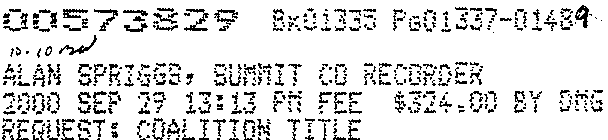 TABLE OF CONTENTSARTICLE I ................................................................... 3DEFINITIONS   ............................................................ 3ARTICLE II .................................................................. 5HOMEOWNERS ASSOCIATION ............................................. 52.1  Enforcement Powers .............................................. 62.2  Use and Maintenance of Common Areas .............................. 62.3  Assessments  .................................................... 62.3.1  Assessments on Lots Owned byDec1arant   .......... 62.4  Assessments Constitute Lien, Mortgagee Protection  ..................... 72.5  Statement of Account  ............................................. 72.6  fudemnity of Association Trustees and Officers ......................... 72.7  Election ........................................................ 72.8  Notice ofE1ection, Notice of Meeting  ................................ 82.9  Special Meeting   ................................................. 82.10  NumberofTrustees. TermofOffice  ................................ 8ARTICLE ill ................................................................. 8ARCHITECTURAL COMMITTEE ............................................ 83.1  Architectural Committee Created .................................... 93.2  Approval by Committee Required  ................................... 9 (a)         Plans Submitted ........................................... 9 (b)          Review Fee  .............................................. 9 (c)         Review ................................................. 10 (d)         Written Record  .......................................... 10 (e)         Failure to Act ............................................ 103.3 Development of Architectural Standards  ............................. 103.4  Variances ...................................................... 103.5  Costs of Professional Review ...................................... 113.6  General Design Review  .......................................... 113.7  Declarant. Trustees and Committee not Liable ......................... 113.8  Limitations on Review  ........................................... 123.9  County Approval ................................................ 123.10  Construction Rules  ............................................. 12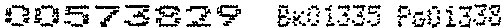 ARTICLE N ..... : .......................................................... 12RESTRICTIONS ON ALL LOTS 	............................................ 124.1 Zoning Regulations .............................................. 124.2 No Mining Uses  ................................................ 124.3 No Business or Commercial Uses ................................... 124.4  Restrictions on Signs   ............................................ 134.5 Antennas ...................................................... 134.6 Solar Panels .................................................... 134.7 No Used or Temporary Structures  .................................. 134.8  Number of Dwellings  ............................................ 134.9 Completion Required Before Occupancy ............................. 134.10  No Other Construction  .......................................... 134.11 Animals ...................................................... 144.12 Underground Utilities  ........................................... 144.13 Service Yards  ................................................. 144.14 Maintenance of Property ......................................... 144.15 No Noxious or Offensive Activitv  ................................. 144.16 No Hazardous Activity  .......................................... 144.17 No Unsightliness ............................................... 144.18  No Annoying Lights  ............................................ 144.19 No Annoying Sounds  ........................................... 154.20  No Fuel Storage   .......... _   ...................... _   ..... _   ....... 154.21 Drainage  . _   ......   ...... _   ................. _    ............... _   .. 154.22  Vehicles Restricted to Roadways  .... _   ............. _   ............... 154.23 Kennels ...... _   ........... _    .................................... 154.24 No Transient Lodging Uses   . _    ..... _   ........... _   .................. 154.25 Parking  ...... _   ............................................. 154.26 Fences ............... _   .. _    ......................... _   ........   154.27  No Re-Subdivision  .. _   ..... _   .................................... 154.28  Landscaping  .......... _    ................................ _   .... 164.29 Landscaping Standards  .. _    . _    .......................... _   ....... _    164.30 Landscape Preservation .... _    .......... _   .......................... 16ARTICLE V ................... _    ............................................. 17OWN ERS' MAINTENANCE OBLIGATIONS ......... _    ...... _    ................. 175.1 DutytoMaintain .............................. _    ................. 175.2  Maintenance by Association ....................................... 175.3 Repair by Association  _   ................................ _   .......... 185.4  Alterations ofExterior Appearance  ................. _    ............... 185.5 Repair Following Damage  . _    ........ , ............................ _    18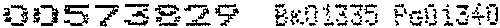 Saltl..ake-115875.1   oozo4n-oooo1ARTICLE VI  ................................................................ 19GENERAL PROVISIONS  .................................................. 196.1  Violation Deemed a Nuisance   ..................................... 196.2  Remedies ...................................................... 196.3  Severability .................................................... 196.4  Limited Liability ................................................ 196.5  A  mendment .................................................... 206.6  Constructive Notice  ............................................. 206.7  Notices   ....................................................... 206.8  Liberal Interpretation   ............................................ 20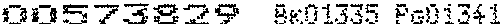 Salt:I..ake-115875.1   0020472-0CQOlDECLARATION OF COVENANTS, CONDITIONS AND RESTRICTIONS FORAPSENGLEN HOMEOWNERS ASSOCIATION SUMMIT COUNTY, UTAHTHIS DECLARATION OF COVENANTS, CONDITIONS AND RESTRICTIONS FOR ASPENGLEN AT SUN MEADOW  HOMEOWNERS ASSOCIATION ("Aspenglen at Sun Meadow")  is made this_ day of  	, 2000 by Fieldstone Partners, L.L.C., a Utah limited liability company, referred to below as "Declarant."RECITALS:A.  Declarant is the owner of the following  described real property (the "Initial Property'')located in Summit  County, Utah and known as the Silver Summit Subdivision  -Phase 3.Silver Summit Subdivision- Phase 3, in accordance with the official plat thereof recorded in the office of the Summit CountyRecorder  as Entry No. Sl31OS on  $;:¢ d:]_,  2000.B.   The Initial property is part of a larger tract of real property more particularly described in Exhibit B (the "Entire  Property''). The Entire Property consists ofthe Initial Property and the Silver Summit Subdivision- Phase 4, which Phase is referred to herein as ''Neighborhood 4" and the "Additional Property."C.   Declarant intends  to develop a residential  subdivision  on the Initial Property.Declarant will develop and convey all of the Lots within the Subdivision  subject to a general plan of development, outlined  in the Silver Summit Design Guidelines ("Design Guidelines") attached hereto as Exhibit C, and subject to certain protective  covenants, conditions and restrictions all as set forth in this Declaration, and which are deemed to be covenants running with the landmutually burdening  and benefiting  each of the Lots within the Subdivision.D.  Declarant  intends  to develop the subdivision on the Entire Property in phases, with the initial phase consisting of the Initial Property.  The Declarant  reserves the right to subject the Additional Property to the terms and conditions of this Declaration  at a later time.  As used herein, the term "Property'' shall refer to the Initial Property and such portion of the Additional Property as may be subject to the terms and conditions  of this Declaration  from time to time.The subdivision  project on the Property will be known as "Aspenglen at Sun Meadow".E.   Declarant desires  to provide for the maintenance of certain Common Areas, consisting of open space and recreational trails, which Declarant intends will be owed by and assessed for tax purposes in the name of the Aspenglen  at Sun Meadow Homeowners Association,  an association of all owners within the Property.5JiJ5 ./'..s829	Br.:01335  PeOi.342DECLARATION:DECLARANT HEREBY DECLARES that all of the Lots within the Subdivision shall be held, sold, conveyed, encumbered, leased, used, occupied  and improved subject to the protective  covenants, conditions, restrictions  and equitable servitudes  set forth in this Declaration, all of which are created for the mutual benefit of the Owners.  It is the intention of the Declarant in imposing these covenants, conditions and restrictions to protect and enhance the property values and aesthetic values of the Lots by eliminating  inconsistent  uses or improvements, all for the mutual protection and benefit of the Owners.  The covenants, conditions and restrictions are intended to, and shall in all cases run with the title of the land, and be binding upon the successors, assigns, heirs, lien holders, and any other person(s) holding anyinterest in the Lots, and shall inure to the benefit of all other Lots in the Subdivision  to be located on the Property.  The covenants, conditions and restrictions shall be binding upon the Declarantas well as its successors in interest, and may be enforced by the Declarant or by any Owner.Portions of the Additional  Property may also be made subject to the terms of this Declaration  through recordation of a Supplementary Declaration.  The Supplementary Declaration may contain protective covenants, conditions and restrictions  substantially similar tothe covenants set forth in this Declaration, with such modifications or supplemental provisions  asmay be deemed  appropriate  by Declarant on a phase-by-phase basis to address differences in market conditions, financially or technically  unworkable design standards, changes mandated by law, or differences  in the circumstances affecting Lots to be constructed  after the initial phase.Notwithstanding the foregoing, no provisions of this Declaration  shall prevent the Declarant from doing any of the following, which shall be deemed to be among Declarant's reserved rights in addition to such rights as may be described  elsewhere in this Declaration:   (1) installation and completion  of the Subdivision  Improvements; (2) use of any Lot owned by the Declarant as a model home, or for the placement of a temporary construction  or sales office; (3) installation and maintenance of signs incidental to sales or construction  which are in compliance with applicable County ordinances; (4) assignment of Declarant's rights under this Declaration  in whole or in part to one or more builders intending to construct homes within the Subdivision; (6) construction  of any improvements,  including homes, by Declarant  as approved by the County; (7) access over any Lot for the installation  of improvements; and (8) erection of permanent  or temporary signs for use during the selling and marketing of the project.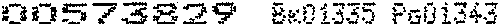 COVENANTS, CONDITIONS AND RESTRICTIONS:ARTICLE I DEFINITIONS1 	Unless the context clearly requires the application  of a more general meaning, the following terms, when used in this Declaration, shall have the following meanings:1.1  "Additional Improvements" shall mean Improvements  other than those constructed by Declarant.1.2  "Additional Property" shall mean the balance of the Entire Property not included within recorded Plats.1.3  "Architectural Committee" shall mean the committee created under Article III of thisDeclaration.1.4   "Architectural Guidelines"  shall have the meaning provided in the preamble ofArticle III.1.5  "Association" shall mean Aspenglen at Sun Meadow Homeowners Association, whether incorporated or not, and as the context requires, the officers and directors  of that Association.1.6  "Bylaws" shall mean the bylaws of the Association  as adopted and amended from time to time by the Association's Board of Trustees.1.7  "Common Areas" shall mean the areas designated on the Plat as Common Area which areas shall be owned by the Association and held for the common use and benefit of the Owners and the public.1.8  "County'' shall mean the Summit County, Utah, and its appropriate departments, officials, and boards.1.9  "Declarant" shall mean and refer to Fieldstone  Partners, L.L.C., a Utah limited liability company.0057 829	&OG 	01 +1.10  "Declaration" shall mean this Declaration  of Covenants, Conditions and Restrictions, together with any subsequent  amendments or additions.  The subdivision Plats for Silver Summit Neighborhoods 3 & 4, and the easements and other matters shown on those Plats are also incorporated into this Declaration  by reference.L11  "Design  Guidelines" shall mean the comprehensive document delineating the design guidelines  and development regulations for Silver Summit Neighborhoods 3 and 4, as established and modified  from time to time by the Association.   The Design Guidelines  may be amended without an amendment to this Declaration.  An iuitial version of Design Guidelines, initially tobe applicable  to Silver Summit Neighborhoods 1 through 5, is attached hereto as Exhibit C forinformational purposes only.1.12  "Dwelling" shall mean the single family residence built or to be built on any Lot, including  the attached garage.L13  "Entire Property" shall mean the meauing set forth in the recitals and consists ofSilver Summit  Neighborhoods 3 and 4.1.14  "Family" shall mean one household of persons related to each other by blood, adoption or marriage, or one group of not more than five people not so related living together as a unit who maintain  a common household.1.15  "Improvement" shall mean all structures and appurtenances  of every type and kind, including but not limited  to buildings, Dwellings, garages, storage buildings,  walkways, retaining walls, sprinklers,  pipes, driveways, fences, landscaping, pools, decks, stairs, poles, lighting,signs, satellite dishes or other antennas, and any mechanical equipment located on the exterior of any building.1.16  "Lot" shall mean any numbered building Lot shown on any official plat of all or a portion of the Subdivision.1.17  "Open Space" shall mean tracts of dedicated open space designated in the Chapter entitled "Community Character" of the Design Guidelines and shown on the Silver Summit Subdivision  Phase 3 Plat and any other plats of the Entire Property Shown as Common Area.1.18  "Owner" shall mean the person or persons having title to any Lot.  Owner shall mean the person holding fee simple title, including the Declarant, and buyers under any contract for deed, but shall exclude any person or entity holding title for purposes of securing performance of an obligation.1.19  "Person" shall mean a natural person or any legal entity with a right to hold title to real property in its own name in the State of Utah. 	0057...:>8   29	i:\ :.{)13351.20  "Plat" shall mean the official ownership plat of Silver Summit Subdivision Phase 3, as approved by the County and recorded in the office of the Summit County Recorder, as it may be amended from time to time and the Plat of any other portion of Silver Summit Neighborhoods3 and 4 as recorded in the office of the Summit County Recorder.1.21  "Property" shall have the meaning in Recital D.1.22  "Silver Summit" shall mean the entire Silver Summit consisting of "Neighborhoods1 through 5" and an additional parcel of open space designated "Parcel6" in the Design Guidelines Master Plan map.  Although the Property is a part of a larger project, separate declarations  of covenants, conditions and restrictions will be adopted for different portions of the project.1.23  "Subdivision" shall mean the residential subdivision indicated on Silver Summit Subdivision  Phase 3 Plat and such portions of the Silver Summit Neighborhoods 3 and 4 as may be covered by a recorded plat, including all Lots, Common Areas, and other property within the subdivision as shown on the Plat covering the Property.1.24  "Subdivision Improvements" shall mean all subdivision improvements to be installed outside of the boundaries of Lots or within easements as identified on the Plat that are necessary to provide public road access and utility service to the Lots, and including other construction  work required to comply with any conditions of the County or other governmental agencies to the approval of the Subdivision or any Plat thereof.1.25  "Trails" shall mean a system of trails connecting the various Silver Summit Neighborhoods and also connecting to regional trails beyond Silver Summit's boundaries and further described in the section entitled "Trails" of the chapter entitled "Landscape Concept" in the Design Guidelines.1.25.1  "Regional  Trails" shall mean trails which cross Silver Summit  and are further described in the Design Guidelines as outlined in section 1.10 above.1.25.2  "Secondary Trails" shall mean trails which connect the various Silver Summit Neighborhoods to the Regional Trail system and is further described in the Design Guidelines as outlined in section 1.10 above.1.26  "Trustees" shall mean the duly elected and acting Board of Trustees of theAspenglen at Sun Meadow Homeowners  Association, whether incorporated  or not.ARTICLE II HOMEOWNERS ASSOCIATION2 	To effectively enforce these Covenants, the Declarant has created, or will create, a Utah non-profit corporation  called Aspenglen at Sun Meadow Homeowners Association.   The Association  shall be comprised of the Owners within the Subdivision, and is establishedSaltLake-115875.1   0020472-00001 	5i:)JJ5 /3829	BKiJ1335 Ps0i34-6to perform the:following functions and exercise  the following rights and powers for the benefit of the Owners and the enforcement  of these covenants.  Membership  in the Association  is deemed an appurtenance  to the Lot, and is transferrable only in conjunction with the transfer of the title to the Lot.  The Association shall have and exercise, as necessary, the following powers:2.1  Enforcement Powers.  The Association shall have the power to enforce these covenants by actions in law or equity brought in its own name, the power to retain professional services needed for the enforcement  of these covenants  and to incur expenses for that purpose. The officers of the Association  shall have the authority to compromise claims and litigation on behalf of the Association resulting from the enforcement  of these Covenants.   The Trustees of the Association  shall have the exclusive right to initiate enforcement  actions in the name of the Association,  however this shall not limit the individual  rights of Lot Owners to personallyenforce these Covenants  in their own .name.  The Association may appear and represent theinterests of the Subdivision  at all public meetings conceruing zoning, variances, or other matters of general application  and interest to the Owners.  Owners may appear individually.2.2  Use and Maintenance of Common Areas.  Ownership  of the Common Areas shallrest in the Association.   The Association  will be responsible for the maintenance of the Common Areas and Secondary Trails for the Entire Property as they are developed.  The Common Areas shall be used and improved for the benefit of all Owners of any Lot in Silver Summit as well as the public and as determined  by the Association,  provided  that the Association  use, maintain and improve the Common Areas in accordance  with the Design Guidelines.    The Association  shall have the authority to assess its members for the cost of maintaining the Common  Areas, including but not limited to restoring any damage to vegetation, fencing, removing of any debris or trash that ruight be deposited there, repaving  and restoring streets and sidewalks, and paying property taxes assessed against the Common Areas.2.3  Assessments. Except as provided in 2.4.1, the Association has the power to levy assessments  against each Lot as necessary to carry out these functions.   All assessments will be equal on all Lots, whether vacant or improved.  Assessments will be made annually but shall be paid in equal monthly installments  and shall be made to meet the anticipated  and recurring costs, expenses and other expenditures of the Association including,  but not limited to, the costs of Maintenance Easement  and Common Areas maintenance, any water for irrigation  of any areas within the control of the Association,  reimbursement of expenses incurred by the Trustees and Architectural Committee in performance of their obligations, the costs of complying with and enforcing rights under these covenants, acquisition of liability insurance, working capital, and contingency reserves.  Notice of the assessment  and the proposed  amount of the annual assessment  will be given in advance along with the notice of the annual meeting of the Association,  provided that the amount of the proposed  assessment  may be increased or decreased at the meeting in which it is approved by the Owners.  The Association may also levy special assessments  to cover unanticipated expenses or shortfalls..  No special assessment  will be leviedSaltl..ake-115875.1   0020472-00001	600573829	ee:D1335 P,:;Di-347without approval  of a·majority of the votes held by a quorum of the Owners (as defined in 2.8) in attendance  in person or by proxy at a meeting called for that purpose.2.3.1  Assessments on Lots Owned by Declarant.  No assessments shall be levied against Lots owned by Declarant that do not have a completed Dwelling. Assessments levied against Lots owned by Declarant that have a completed Dwelling shall not include any portion of costs incurred for management  and administration  of the Association  or for reserves for capital repairs, replacements, or improvements.2.4  Assessments Constitute Lien. Mortgagee Protection.   Any validly imposed assessment by the Association  shall constitute a lien against the Lots in the Subdivision. The Association shall have the right to foreclose on that lien under the procedures  available for the foreclosure  of mortgages in the state of Utah when any assessment  remains unpaid for a period of more than 90 days from the date the assessment was levied.  Alternatively,  if the lien is not foreclosed  upon, it may be renewed from year to year by recording a new notice of the lien, together with accumulated interest.  The lien of the Association against any Lot shall havepriority from the date that the first Notice of Lien on a specific Lot is recorded in the office of theSummit County Recorder, and is subordinate to any previously recorded liens or encumbrances filed against that Lot, specifically including any purchase money mortgage or trust deed. Notwithstanding the lien rights of the Association,  the obligation  to pay any assessments  is a personal obligation  of the Owner of each Lot, and the Association  may proceed to collect against the Owner, or the prior Owner of any Lot (in the event of a sale) without any obligation to first take recourse against the Lot and Improvements  to which the lien has been attached.  The legal and administrative costs of any foreclosure or non-judicial  sale proceeding, interest on all amounts due and owing, and all late fees shall be added to the assessment  amount past due and shall constitute part ofthe assessment.   Interest shall be charged on all assessments at a rate of1.5% per month beginning 15 days after such amount is due.  In addition, a late fee of 5% shallbe charged for each assessment installment  paid 15 days or more after the installment is due.  No Mortgagee  or Beneficiary under a Trust Deed who takes title by foreclosure  or non-judicial sale, or accepts a deed in lieu of foreclosure or non-judicial sale, shall be held liable for the unpaid assessments of the Owner whose Lot was acquired by the Mortgagee  or Beneficiary under a Trust Deed.  However,  all other successor Owners shall be deemed to assume the obligation to pay unpaid assessments on the Lot.2.5  Statement  of Account.  Any Owner may request the Association to provide a statement  of his account to any lender or prospective buyer of that Lot showing  the assessmentsto be paid in full, or the amount of any past due assessments. The buyer or lender for whom such a statement  was prepared will be entitled to rely on its accuracy, and will not be held liable for any amounts not shown on the statement.2.6  Indemnitv of Association Trustees and Officers.  The Association will indemnifY the officers, agents and trustees of the Association against any and all claims arising against themSald.ake-115875.1    0020472-00001	7 	if)i057..5829 	Br-:01335 PsOi-348personally which are a result of the good faith exercise of the powers, duties and responsibilities of their office under this Declaration.2.7  Election.  The Association  shall have two classes of membership.   Declarant  shall be the only Class A member and shall be entitled to cast 3 votes for each Lot it owns in the election of Trustees and for any other matter that is presented to the Association.  All other Owners shall be Class B members and shall be entitled to cast one vote for each Lot he or she owns in the election of Trustees and for any other matter that is presented to the Association.  In the case of a Lot with multiple Owners, the Owners will agree among themselves how the vote applicable to that Lot will be cast, and if no agreement  can be reached, no vote will be received from that Lot. Any of the multiple Owners appearing at the meeting in person or by proxy is deemed to be acting with proper authority for all of the other Owners of that Lot unless the other Owners arealso present or have filed written objections  to that Owner's representation of the other Owners ofthe Lot in question.2.8  Notice of Election. Notice of Meeting.  Unless otherwise provided  in the By-Laws of the Association, notice of any meeting for the election of members to the Board of Trustees or for any other purpose shall be sent to the Owners at their last known address (which may be determined from the most recent property tax assessment if no other address is known).   Notice will be mailed not less than 30 days, nor more than 60 days in advance of the meeting.  Anynotice will state the purpose of the meeting, and the time, date and place of meeting.  At any suchmeeting, a quorum will exist if Owners holding 51% of the total voting power within the Association are present, and notice was properly given.  Those present at the meeting may vote to continue the meeting to any date within 30 days.  Notice of the continued meeting will be given by mail, and at the subsequent  continued  meeting, a quorum will consist of those members present.  The Chairman of the Board of Trustees will give notice of any meetings,  and will chair meetings of the Owners.2.9  Special Meeting.  When circumstances warrant, a special meeting of the Owners may be called as provided in the Bylaws.  No business may be conducted at a special meeting without a full quorum of the Owners (as defined in 2.8) being present in person or by written  proxy.2.10  Number of Trustees,  Term of Office.  Unless otherwise provided in the Bylaws of the Association,  there shall be three (3) members ofthe Board of Trustees, who will serve for terms of three years, or until their successors  have been elected.  At such time as the first Board of Trustees is named, whether by appointment  by the Declarant or by election from among the Owners, the Trustees will draw lots to divide themselves  into terms of one, two and three years. Members of the Board of Trustees may serve consecutive  terms.Saltl.ake-115875.1   0020472-00001	8()()573829	Br-:01-335  Psl}i349ARTICLE III ARCHITECTURAL COMMITTEE3		It is the intention and purpose of these covenants, conditions and restrictions to allow the Architectural Committee  (1) to impose architectural  standards on the Additional Improvements to any Lot of a type and nature that result in buildings which comport with the "Architectural Guidelines" chapter of  the Design Guidelines ("Architectural Guidelines") and which are architecturally compatible in terms of Lot coverage, proportion, materials,  colors, and general appearance, and (2) to impose construction rules on construction other than that performed by Declarant.    Any additional architectural standards adopted by the Architectural  Committee  shall be consistent with the Architectural  Guidelines.    To accomplish  this goal, the Declarant hereby establishes the Architectural Committee, which is empowered to develop and enforce architecturaldesign standards and construction  rules.3.1   Architectural Committee Created.  The Architectural  Committee  will consist ofthree members, at least two of whom shall be members ofthe Board of Trustees of the Homeowners Association.   The initial committee will consist of three people appointed by the Declarant, who do not need to be Owners.  At the time 50% of the Lots are sold to persons other than the Declarant, one member of the Committee will be elected from the Board of Trustees, other than a representative of the Declarant.   At the time that 75% of the Lots are sold to persons other thanthe Declarant,  two members of the Committee  will be elected by the Owners from the Board ofTrustees.  At the time that 90% of the Lots are sold to persons other than the Declarant, all of the members of the Architectural  Committee  will be elected by the Owners.  The Homeowners Association  shall use its enforcement powers to ensure that the Architectural  Committee's actions result in buildings which are consistent with the Architectural  Guidelines.·3.2  Approval by Committee Required.  No Additional Improvements  of any kind, including without limitation the construction of any Dwelling, garage, out-building, parking area, driveway, walkway, or other hard surfaced area in excess of 200 square feet, swimming pools, outdoor hot tubs or spas, walls, curbs, poles, satellite dishes or antenna, solar panels, or any other permanent structure may be constructed,  erected, or installed in the Subdivision without the prior consent of the Architectural Committee.  Approval of the Committee  will be sought in the following marmer:(a)  Plans Submitted. Plans for the construction  of any Additional  Improvements must be submitted  to the Committee for review.  It is recommended  that a preliminary plan be submitted before the expense of final  drawings is incurred.  The plan must be in sufficient detail to show the location on the Lot of the exterior walls of a Dwelling (where applicable) and all other structures to be built with it; detailed drawings of all elevations of all proposed buildings showing locations of windows, doors, roof pitches, decks and other exterior elements; a list of exterior siding and roofing materials and/or a sample, including color samples; and a landscapeSaltLake-115875.1 0020472-00001	9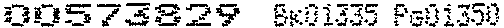 plan showing the location oflandscaped areas, driveways, walkways, patios, decks and other hard surfaced or irrigated areas and the areas to be disturbed by construction  and the means of restoring those areas. In the case of an addition or modification of an existing Dwelling, the Committee may waive any of the foregoing it feels are unnecessary to its review of the remodel or addition.(b)  Review Fee.  The applicant will pay a review fee to the Committee in an amount necessary to cover the costs of review and the administration of the program in an amount to be established  from time to time by the Architectural Committee.  The initial review fee shall be$100 for each new Dwelling, $50 for each addition or remodel, or $25 for construction  that makes no structural changes.  In addition, the Architectural  Committee may assess a fee for the professional  review ofthe plans in accordance with the provisions  of3.5 below.  The primary purpose of the fee is to document the date of submission, but the Committee may also use the proceeds to pay for its expenses in reviewing the plans and giving notice of meetings.  No fee will be accepted until the Chairman of the Architectural  Committee considers the submission complete.(c)  Review.  Within 30 days from receipt of a complete submission, the Committee will review plans and make an initial determination whether or not the plans comply with the conditions imposed by the Declaration and the standards developed  by the Committee.  If they do not, the plans will be rejected,  If they are in compliance,  the Committee will approve the plans. The Committee may also approve the plans subject to specific modifications or conditions. Owners may desire to submit preliminary plans for review.  The Committee will review preliminary plans, without fee, and make its comments known to the Owner, provided, however, that no preliminary approval is to be considered a fmal approval, and no final approval will be granted on less than a complete submission.  Upon approval, the Committee and the Owner will each sign a copy of the plans, which shall be left with the Committee.   No construction that is not in strict compliance  with the plans approved will be permitted.(d)  Written Record.  The Committee will maintain a written record of its actions, and maintain in its files a copy of all plans approved or rejected for a period of five years.  The Committee will also provide evidence of this approval for the County if requested by the Owner.(e)  Failure to Act.  If the Committee has not approved or rejected  any submission within 30 days after payment of the review fee and submission  of complete plans, the submission is deemed to have been disapproved.3.3  Development of Architectural Standards.   The Architectural Committee shall develop standards consistent with the Architectural Guidelines to ensure all Additional  Improvements  are compatible and consistent with the Dwellings in the Subdivision built by the Declarant  with regard to size, colors, materials, style, design, and placement.Saltl..ake-115875.1 0020472-00001	1000'57..::>829 	Br-:!}1335  PG0i3513.4  VariancesVariances to the design standards contained in this Declaration may be granted by the Trustees when strict application would create an unforeseen or unreasonable hardship to the Owner of any Lot.  Each such variance must be approved by a majority of the Trustees.  The granting of a variance shall not operate to waive or to render unenforceable  any of terms and provisions of this Declaration  for any purpose except as to the particular  Lot and the provisions and circumstances  covered by the variance, nor shall the granting of a variance be deemed to set a precedent with respect to any subsequent requests for variances.  The Trustees shall not delegate to any single member or group of members or to any other person the power to grant variances pursuant to this Section 3.4.  No variance shall be granted if that variance has the effect of modifYing applicable  County zoning or building code regulations or substantially departing from the Design Guidelines.   Any request for variance must be in writing and specif'y the variance requested and the reasons for such variance.  A request for variance shall be reviewed by the Trustees within 30 business days after the Association's receipt of a written request for same.  The Trustees shall provide written notification of approval or disapproval.Notification of disapproval  shall include a reasonably detailed explanation  of the reasons for suchdisapproval.  In the event that the Trustees shall fail to act within the 30 day period, the requested variance shall be deemed disapproved, and within 15 days from said date the Trustees shall provide written notification  of the reasons for such disapproval.3.5  Costs of Professional Review.  The Committee  may engage the services of an architect, or civil or structural  engineer to assist in its review of any proposed Additional hnprovements on a case-by-case basis or may elect to require the review of a design professional for every application.  All costs of such additional review will be paid by the Applicant,provided, however, that no architect or engineer will be hired without advance notice to the Applicant of the intention to hire a review architect or engineer and the estimated  cost of that review.  The costs of such review must be paid by the applicant prior to the commencement of any review.  If the applicant  does not withdraw the proposal within five days after receipt of that notice, he is deemed to have consented  to the Committee retaining such professional  assistance. Whenever the Committee retains outside professional  services in its review, the reviewing architect or engineer is acting only in an advisory capacity, and all Owners and the applicant, for himself and his successors and assigns, waive any and all claims against the Committee in the event that advice from, or conditions imposed by, the reviewing professional  prove ineffective, unnecessary, or inappropriate to the circumstances.3.6  General Design Review.  The Committee will use its best efforts to provide a consistent pattern of development, and consistent application  of the standards of the Architectural Guidelines and this Declaration.   These standards are, of necessity, general in nature, and it is the Committee's responsibility to apply them in a marmer that results in a high quality, attractive, and well designed community.3.7  Declarant, Trustees and Committee not Liable.  The Declarant, the Trustees, and the Committee and its members shall not be liable to the applicant for any damages, or to the Owners of any Lots within the Subdivision for their actions, inactions,  or approval or disapproval of any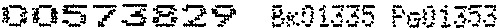 set of plans submitted· to the Committee for review.  In the absence of bad faith or malicious actions, the Owners shall have no claim against the Declarant or Committee as a result of the performance or failure to perform the duties created by this Declaration.  Each Owner has the right to enforce these covenants against every other Owner, and may seek independent redress against any other Owner for violation of any covenant.3.8  Limitations on Review.  The Committee's review is limited to those matters expressly granted in this Declaration.   The Committee shall have no authority over the enforcement of building codes, zoning ordinances, or other statutes, laws, or ordinances affecting thedevelopment or improvement of real property and shall have no liability to any Owner whoseplans were approved in a manner that included any such violation.  Corrections or changes in plans to bring them into conformity with applicable  codes must be approved by the Committee prior to construction.3.9  County Approval.  The powers and approvals of the Architectural  Committee shall be subject to the powers and approvals of the County.3.10  Construction Rules.  Other than construction performed by the Declarant, with regard to any construction project affecting the exterior of any Dwelling and any construction of Dwellings, the Architectural  Committee may impose reasonable rules and regulations to minimize the inconvenience  to adjoining Owners during the periods of construction.   The Committee may impose rules requiring pre-construction conferences and regulations regarding portable offices and trailers, construction  debris removal, construction area appearance, sanitary facilities, construction  parking and vehicles, construction signs, hours of work, soil conservation and dust, removal of mud, and duration of construction.ARTICLEN RESTRICTIONS ON ALL LOTS4 	The following restrictions on use apply to all Lots within the Subdivision:4.1  Zoning Regulations.   The lawfully enacted zoning regulations of the County, and any building, fire, and health codes are in full force and effect in the Subdivision, and no Lot may be occupied in a manner that is in violation of any such statute, law, or ordinance.4.2  No Mining Uses.  The property within the Subdivision  shall be used for residential purposes only, and no mining, drilling, prospecting,  mineral exploration or quarrying activity will be permitted  at any time.4.3  No Business or Commercial  Uses.  No portion of the Subdivision  may be used for any commercial business use, provided, however,  that nothing in this provision is intended toprevent (a) the Declarant from using one or more Lots for purposes of a construction office or sales office during the actual period of construction of any Improvements, including the Subdivision Improvements, or (b) the use by any Owner of his Lot for a home occupation.  No home occupation will be permitted, however, which requires or encourages the Owner's clients, customers, patients or others to come to the Lot to conduct business, or which requires any employees outside of the Owner's immediate family or household.   No retail sales of any kind may be made in the Subdivision.4.4  Restrictions on Signs.  No signs will be permitted on any Lot or within the Subdivision, except as permitted in the "Sign Regulations" chapter of the Design Guidelines ("Sign Regulations") and traffic control signs placed by the County or temporary signs warningof some immediate danger.  Signs indicating the Lot is for sale may be placed in accordance withthe Sign Regulations.   The Declarant may erect signs within the Subdivision which accord with the Sign Regulations  as well as County sign regulations  during the marketing  of  the Subdivision announcing  the availability of homes or Lots and giving sales information.4.5  Antennas.   All antennas must be enclosed within the Dwelling.  Any satellite dishes must be located and screened in a manner approved in advance by the Architectural Committeeso that they are not directly visible from adjoining Lots.  Notwithstanding the preceding sentence,satellite dishes one meter or less in diameter, designed to receive television broadcast  signals, video programming  services, local multipoint distribution  services or direct broadcast satellite services ("Small Satellite Dish") shall be subject to the following provisions:  The Owner shall propose a location for the Small Satellite Dish that (i) does not impair reception  of an acceptable quality signal and (ii) meets the safety and other location and installation rules adopted by the Association in its rules.  The Architectural Committee  may impose reasonable  requirements on the installation of a Small Satellite Dish and may require the Owner to install the Small Satellite Dish in a location other than that proposed by the Owner provided that the alternative approved location and the installation  requirements do not preclude reception  of an acceptable quality signal, or unreasonably increase the cost of installation,  maintenance or use of the Small Satellite Dish.4.6 	Solar Panels.  Solar panels will be permitted only with the consent of the Architectural Committee, and if permitted at all, must lie flat against the roof and may not differ in pitch or color from the roof surface on which they are mounted.4.7  No Used or Temporarv Structures.  No previously erected, used, or temporary structure, mobile home, trailer house, or any other non-permanent structure may be installed or maintained  on any Lot.4.8  Number of Dwellings. Only one Dwelling maybe constructed  on any Lot.  All Dwellings  shall have an attached garage for at least two cars.  No other outbuilding  or habitable structure may be permitted on any Lot.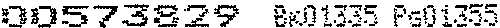 4.9  Completion  Required Before Occupancy.  No Dwelling may be occupied prior to its completion  and the issuance of a certificate of occupancy by the County.4.10  No Other Construction. No Additional Improvements, including but not limited to garages, storage units, or other out buildings, may be made to any Lot without the prior approval of the Architectural Committee.4.11  Animals.  No animals other than (not to exceed three) ordinary household pets may be kept on any Lot.  This restriction  specifically excludes keeping horses on any Lot.  Each Owner shall be responsible for preventing pets from entering the  Common  Areas and Lots held by other Owners.4.12  Underground Utilities.  All new gas, electrical, telephone,  television,  and any other new utility lines are to be underground, including lines within any Lot which service installations entirely within that Lot.  No propane tanks or oil tanks may be installed on any Lot except for temporary heat during construction.4.13  Service Yards.  There shall be no clothes lines, service yards, or storage yards. Exterior mechanical equipment must be screened in a manner approved by the Architectural Committee so that it is not visible from adjoining Lots.4.14  Maintenance of Property.  All Lots, and the Improvements on them, shall be maintained in a clean, sanitary, attractive and marketable condition  at all times.  No Owner shall permit his Lot or the Improvements  on it to fall into disrepair.4.15  No Noxious or Offensive Activitv.  No noxious or offensive  activity shall be carried out on any Lot, including the creation of loud or offensive noises or odors that detract from the reasonable enjoyment  of nearby Lots.4.16   No Hazardous  Activity.  No activity may be conducted  on any Lot that is, or would be considered  by a reasonable person to be unreasonably dangerous or hazardous, or whichwould cause the cancellation of a conventional  homeowners insurance policy.  This includes, without limitation, the storage of caustic, toxic, flarmnable, explosive  or hazardous materials in excess of those reasonable and customary for household  uses, the discharge of firearms or fireworks, and setting open fires (other than properly supervised and contained barbecues).4.17   No Unsightliness. No unsightliness is permitted on any Lot.  This shall include, without limitation,  the open storage of any building materials (except during the construction of any Dwelling  unit or addition);  open storage or parking ofboats, campers, camper shells, or trailers for longer than 72 hours; open storage or parking of farm or construction equipment, trucks larger than pick-up trucks (except during periods of actual loading and unloading) or inoperable or unlicensed  motor vehicles; accumulations of lawn or tree clippings or trimmings; accumulations of construction debris or waste; household refuse or garbage except as stored intight containers in an enclosure  such as a garage; and the storage or accumulation  of any other material, vehicle, or equipment  on the Lot in a manner that it is visible from any other Lot or any public street.4.18  No Annoying Lights.  Any outdoor lighting other than that provided by Declarant shall be subject to approval by the Architectural  Committee, and no outdoor lighting shall be permitted except for lighting that is designed to aim downward and limit the field oflight to the confmes of the Lot on which it is installed.  This shall not apply to street lighting maintained  by the County.4.19  No Annoying Sounds.  No speakers, or other noise making devices maybe used or maintained on any Lot which create noise that might reasonably be expected to be unreasonably or annoyingly loud from adjoining Lots, except for security or fire alarms.4.20  No Fuel Storage.  No fuel oil, gasoline, propane, or other fuel storage tanks may be installed or maintained on the property.  Dwellings shall be heated with natural gas, solar, or electric heat.  Propane or other such containerized fuels may be used only during construction  of the Dwelling until the permanent heating system is installed and operational.4.21  Drainage.  No Owner shall alter the direction of natural drainage from his Lot, nor shall any Owner permit accelerated  storm run-off to leave his Lot without first using reasonable means to dissipate the flow energy.4.22  Vehicles Restricted  to Roadways.  No motor vehicle will be operated on theSubdivision  except on improved  roads and driveways..4.23  Kennels.  No kennel or dog run may be placed closer than 20 feet to any Dwelling other than that of the Owner of the kennel.  No wire fencing shall be allowed which is unscreened from the view of adjoining Lots.4.24  No Transient Lodging Uses.  The Lots are to be used for residential housing purposes only, and shall not be rented in whole or in part for transient lodging purposes, boarding house, "bed and breakfast," or other uses for providing accommodations to travelers.  No lease of any Dwelling on a Lot shall be for a period of less than 30 days.  No Dwelling on a Lot shall be subjected to time interval ownership.4.25  Parking.  All Owners shall only park in those areas designated for parking and shall not park in areas designated as "No Parking."  No vehicle shall be parked in a driveway where any portion of the vehicle extends into a street.4.26  Fences.   No fencing installed by Declarant shall be altered in any way, and, if replaced, shall match the existing fencing.   Any fencing installed by individual Owners shallcomply the guidelines outlined in the "Fencing" section of the "Landscape  Design Guidelines" chapter in the Design Guidelines.4.27  No Re-Subdivision. No Lot may be re-subdivided  without the consent of the Architectural Committee, and no re-subdivision of any Lot may result in the construction  of any additional Dwelling  uuits within the Subdivision. All re-subdivision activity shall comply with state code.4.28  Landscaping.    Each Owner shall be responsible for installation  of landscaping  on his lot within 60 days of the initial occupancy  of the Lot's dwelling, provided, however, that if occupancy occurs during the winter, landscaping shall be installed within 60 days of the time such landscaping may be installed.   Owners shall landscape in accordance with the "Landscape Design Guidelines" chapter in the Design Guidelines ("Landscape Guidelines"). Owners shall install turf in parkways between the front sidewalk  and the street.  The Declarant  shall install trees in the parkways in accord with the "Street  Tree Plantings and Right-of-Way Landscaping" section of the Landscape Guidelines.4.29   Landscaping Standards.   All landscaping of individual  lots shall comply with this section and the Landscape Standards  and Regulations found in Section 6 of the Design Guidelines. Landscaping includes but is not limited  to trees, shrubs, ground covers, walkways, patios, decks, other hard surfaced areas, irrigation,  and lighting.  Xeriscaping  and the use of native and drought-tolerant plant species is encouraged.   A recommended  list of plant materials can be found in the Landscape Standards  and Regulations section of the Design Guidelines. Where possible, the maintenance of existing native vegetation is encouraged.  Each lot will be required to meet the following minimum  landscape requirements.A.  Front Yards1)   Trees- (1) deciduous and (2) evergreen trees.2)   25% of the plantable area shall be in shrub/ground  cover planting. B.   Rear Yards1)   Trees- (2) deciduous  and (2) evergreen  trees.2) 		25% of the plantable area shall be in shrub/ground  cover planting or existing native vegetation.4.30  Landscape Preservation. No landscaping installed by Declarant  shall be altered or removed except as approved by the Architectural Conuuittee.  Any landscape improvements installed on an Owner's Lot by the Declarant  shall be maintained  and replaced, if necessary, bySalti..ake-115875.1   0020472-00001	1600573829	kOD	01 7the Owner.  The Architectural Committee shall only approve landscaping alterations or removals which comply with the Landscape  Guidelines.ARTICLE VOWNERS' MAlNTENANCE OBLIGATIONS5 		Subject to certain reserved maintenance obligations  of the Association,  it is the obligation of each Owner to maintain his Lot at all times in order to preserve and enhance the enjoyment of the Subdivision:5.1  Dutv to Maintain.  It is the obligation of the Owner of each Lot to maintain his Lot and the Improvements to the Lot in a good state of repair and an attractive, safe, and healthy condition.  Specifically, the Owner shall be responsible  for:5.1.1 All maintenance and repairs relating to the Dwelling and all items attached to the Dwelling including  light fixtures and bulbs, decks, patios and concrete stoops.5.1.2 All yard maintenance,  including fencing and any landscaping  installation  and maintenance.5.1.3 Any other Improvements  installed on the Lot.areas.5.1.4 Any water required for landscape maintenance from the house meter for all yard5.2  Maintenance by Association.   The Association may elect to provide snow removal onRegional  and Secondary  Trails.  In addition, the Association  shall be responsible for:5.2.1 Common Area landscape maintenance,  including mowing, edging, trimming, sprinkler  repair, fertilization,  weed control, and weeding of flower and shrub beds during the growmg season.5.2.2 Salt and ice melt for Common Area yard walks and driveways.5.2.3 Arrival monument  (see Design Guidelines, "Landscape Design Guidelines" chapter) maintenance and repair.5.2.4  Neighborhood monument(s)  (if erected) for Aspenglen  at Sun Meadow and entry maintenance and repair for Aspenglen at Sun Meadow.Saltl.ake-115875.1    0020472-00001	17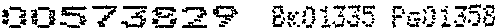 5.2.5 Water and maintenance for the Common Areas and Open Space corridors within Aspenglen  at Sun Meadow as outlined in the "Common Areas" section of the Landscape Design Guidelines chapter in the Design Guidelines.developed.5.2.6 Perimeter  project maintenance and repair of the Entire Property as it is5.2.7 Trail maintenance  and repair.5.3  Repair by Association.  In the event that an Owner permits his Lot or Improvements to fall into a state of disrepair that is dangerous, unsafe, unsanitary, or unsightly condition or fails to comply with any other covenant or restriction in violation of this Declaration, the Association may give written notice to the Owner describing the condition complained  of and demanding that the Owner correct the condition within 30 days.  If the Owner fails to take corrective  action, the Association shall have the right, but not the obligation, to enter upon the offending Owner's Lot and take corrective  action to abate the condition.  All costs of abatement  shall be charged to the Owner, who agrees to promptly pay the reasonable costs of any work performed  under this provision.  In addition, each Owner hereby grants to the Association a lien on the Lot and any Improvements  to secure repayment of any sums advanced pursuant to this section, which lienmay be foreclosed  at any time by the Association  in the manner prescribed  in Utah for the foreclosure of mortgages.  Alternatively, without requiring foreclosure, the Association may seek collection of sums advanced directly from the Owner of the Lot in question.   The Associationmay establish a schedule of fines and enforce those fines against the defaulting Owner and/or as alien against the Lot in addition to all other remedies provided herein or by applicable law. Unpaid amounts will bear interest from the date advanced at the lawful judgment  rate under applicable state law.5.4  Alterations of Exterior Appearance.   The Owners will maintain  their Lots and Improvements  in substantially the same condition and appearance as that approved  by the Architectural  Committee. No subsequent exterior alterations, improvements or remodeling, whether structural or changes in paint color or siding or trim materials will be made without the advance consent of the Committee.5.5  Repair Following Damage.  In the event of casualty loss or damage to the Improvements, the Owner will be entitled to reconstruct the Improvements as they existed prior to the damage or loss without review by the Committee,  provided however that alterations or deviations from the originally approved plans will require review.  Nothing in this Declaration is intended to prevent an Owner who has suffered property damage or loss from taking temporary measures to secure the property and prevent further damage, or to prevent injury or dangerous conditions following loss or damage, before re-construction begins.  Such temporary measures may be taken without  the consent or approval of the Architectural  Committee, provided that any such measures must be of a temporary nature, and repair or reconstruction must begin as soon as circumstances  will permit.  No damaged structure will be permitted to remain on any Lot forSalt.Lake-115875.1   0020472-00001	1800573829 B G P Gmore than 90 days without repairs commencing,  and any damaged structure which does remain un-repaired after 90 days following the occurrence of damage is deemed a nuisance which may be abated by the Association.ARTICLE VI GENERAL PROVISIONS6          The covenants, conditions,  and restrictions contained in this Declaration may be enforcedas follows:6.1  Violation Deemed a Nuisance.  Any violation of these Covenants which is permitted to remain on the property is deemed a nuisance, and is subject to abatement by the Association or by any other Owner.6.2  Remedies.(a)  Any single or continuing  violation of the covenants contained in this Declaration may be enjoined in an action brought by the Declarant  (for so long as the Declarant is the Owner of any Lot), by any other Owner, or by the Association  in its own name.  In any action brought to enforce these covenants, the prevailing party shall be entitled to recover as part of its judgment the reasonable costs of enforcement, including attorneys fees and costs of court.(b)  Nothing in this Declaration shall be construed as liruiting the rights and remedies that may exist at common law or under applicable  federal, state or local laws and ordinances for the abatement of nuisances, health and safety, or other matters.  These covenants are to be construed as being in addition to those remedies available at Jaw.(c)  The remedies available under this Declaration  and at law or equity generally are not to be considered  as exclusive, but rather as cumulative.(d)  The failure to take enforcement action shall not be construed as a waiver of the covenants contained in this Declaration in the future or against other similar violations.6.3  Severabilitv   Each of the covenants contained in this Declaration  shall be independent of the others, and in the event that any one is found to be invalid, unenforceable, or illegal by a court of competent jurisdiction,  the remaining covenants shall remain in full force and effect.6.4  Limited Liability.  Neither the Declarant,  the Trustees, or the Architectural Committee or its individual members, nor any other Owner shall have personal liability to any other Owner for actions or inactions taken under these covenants, provided than any such actionsSaltLake-115875.1   0020472·00001	19!JOS7...:S829 	SK!Jl-335  Ps0i36sJor inactions are the result of the good faith exercise of their judgment or authority, under these covenants, and without malice.6.5  Amendment.   At any time while this Declaration is in effect, the provisions of this Declaration  may be amended upon approval of 75% of the votes entitled to be cast by Class A and B members considered together and the consent of the Declarant.  Any amendment must be in writing.  No such amendment will be binding upon the holder of any mortgage or trust deed holder joins in the amendment.6.6  Constructive Notice.  Every person who owns, occupies, or acquires any right, title or interest in any Lot in the Subdivision  is conclusively deemed to have notice of this Declaration and its contents, and to have consented to the application  and enforcement of each of the covenants, conditions  and restrictions against his Lot, whether or not there is any reference to this Declaration  in the instrument  by which he acquires his interest in any Lot.6.7  Notices.  All notices under this Declaration  are deemed effective 72 hours after mailing, whether delivery is proved or not, provided that any mailed notice must have postage pre-paid and be sent to the last known address of the party to receive notice.  Notices delivered by hand are effective upon delivery.6.8  Liberal Intemretation. The provisions of this Declaration  shall be interpretedliberally to further the goal of creating a uniform development  within the Subdivision.  Paragraph headings are inserted for convenience only and shall not be considered in interpretation of the provisions.   Singular will include plural, and gender is intended to include masculine, feminine and neuter as well.()()5 ,.....-       829 §KiJi335 f'GiJi361Executed on the date stated above.FIELDSTONE PARTNERS, L.L.C. a Utab Limited Liability CompanyBy Fieldstone Homes, Inc.,  a Utab corporationIts Managing MemberBy:By: 	_STATE OF UTAH 	) COUNTY OF SALT LAKE:ss)Notary PublicCHERYL L. McCONKAY294 Durocher  LaneTooele, Utah  84074My Commission ExpiresJune 11, 2002State of UtahThe foregoing_instrument was acknowledged before me on theday   of\..lu1J;;;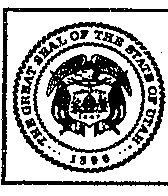 2000, by (JQ;ke. ,:]b_;,)l1rl:.	and	, officers of Fieldstone Ho	s, Inc.,a Utab corporation and managing member of Fieldstone Partners, L.L.C.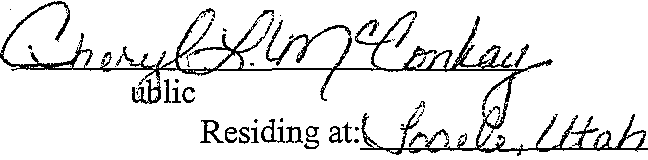 NotaryP My Commission Expires:(_g I/j JO;t.r	I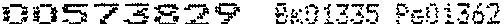 BYLAWSOFASPENGLEN AT SUN MEADOWHOMEOWNERS ASSOCIATIONA Non-Profit Corporation of the State of UtahPursuant  to the provisions  of the Utah Non-Profit Corporations Act, the Board of Trustees of the Aspenglen  at Sun Meadow  Homeowners Association, Inc. hereby adopt the following By-Laws of the Aspenglen at Sun Meadow Homeowners Association,  Inc.ARTICLE INAME AND PRINCIPAL OFFICEl.l	Name.  The name of the corporation is "Aspenglen at Sun MeadowHomeowners  Association,  Inc." and it is referred to below as the "Association".1.2 	Offices.  The office of the Association will be in Summit County, Utah.ARTICLE II MEMBERS  AND MEETINGS2.1 	Membership. The Members of the Association shall be the owners of Lots in Aspenglen at Sun Meadow, Summit County, Utah.  Membership  is deemed an appurtenance  to each Lot, and shall pass automatically  to the owner of each Lot upon conveyance of title.2.2 	Annual Meetings.  The annual meeting of the Members of the Association shall be held on the first Monday of February at 6:00 at the offices of the Association, beginning in the year following the year in which the Association is incorporated.   The Board of Trustees may designate some other time, date and place for the annual meeting by giving proper notice of the change in advance of the meeting.  The purpose of the annual meeting is the election of Officers and Trustees,  and to consider such other business that comes before the meeting.  If the Trustees  are not elected at the annual meeting, the existing Trustees shall continue to serve until their successors are named in a special meeting.  The Trustees may change the date, time and place of the annual meeting as they see fit by formal resolution.2.3 	Special Meetings.  Special meetings of the Members may be called by the Board of Trustees or by the President as they see fit, or by the Members of the Association representing not less than 51% of the total voting power within the Association.  Any notice of special meeting shall state the time, place, and date of the meetings, and the matters to be considered at that meeting.   When a special meeting is called by the Members of the Association,  the notice shall be in writing, and delivered to the President.(}i:l57..s829 	8KD1335  PG0i3632.4 	Place of Meetings.   All meetings will be held in Park City, Utah, unless theMembers have authorized  a meeting to be held elsewhere by written waiver.2.5 	Notice of Meeting.  The Board of Trustees shall cause written or printed notice of the date, time, place and purposes of all meetings of the Members  to be sent to each of the Members not more than 60 but not less than 30 days prior to the meetings.  Mailed notice is deemed delivered  when it is deposited in the United States Mail, postage prepaid, addressed to the Member  at the last known address.  Each Member  shall register his or her address with the Association, and it shall be the obligation of the Member  to provide notice of any change of address to the Association.  If no address is registered,  the Association  maymail that Member's  notice to the Secretary of the Association  as the agent for the Member. Only one notice will be mailed for each Lot.  If there are multiple  owners of a Lot, they must designate one of them to receive the notice of the meeting on their behalf.2.6 	Members of Record.  Upon purchasing a Lot in the Subdivision, each Owner shall promptly furnish the Association with a copy of the deed or other instrument under which he or she acquired title to the Lot.  For purposes  of determining a quorum, determining the persons  entitled to vote, and all other matters before a meeting of the Members, the Association may designate a record date, not more than 60 days nor less than 30 days prior to the meeting date to determine the Members entitled to notice and to vote at the meeting.  If no record date has been fixed, the record date is deemed to be the date on which notice of the meeting was mailed to the Members.  The persons appearing  as Members as of the record date are deemed entitled to notice and to vote at the meeting.  Persons who become Members subsequent  to the record date, or whose ownership is not registered with the Association  until subsequent  to the record date shall not be entitled to notice, shall not be counted in comprising a quorum, and shall not be entitled to vote at the meeting.  This shallnot preclude a person who acquires his or her Membership  subsequent  to the record date from voting the interest of his predecessor  under a written proxy.2.7 	Quorum.  At any meeting of the Members,  the presence of Members, in person or by proxy, holding the right to cast at least 51% of the total votes of the Association shall constitute a quorum for the transaction of business.  In the event that a quorum is not present at a meeting, the Members  present, in person or by proxy, though less than a quorum, may continue the meeting to a later date set by those Members  present within 30 days.  Notice of the continued meeting will be sent to the Members providing  at least 5 days notice of the new meeting.  At any continued  meeting, a quorum will be deemed to exist comprised  ofthose Members  present in person or by proxy at the re-convened  meeting.2.8 	Proxies.   At each meeting of the Members,  each Member  entitled to cast a vote shall be entitled to vote in person or by written proxy.  All proxies must be in writing, signed by the Member as shown on the records of the Association. When a Membership is jointly held, the proxy must be signed by all of the joint owners of the Membership.  Proxies must be presented  to the Secretary of the Meeting at the beginning  of the meeting for purposesSalt!..ake-118637.1   0020472-00001	2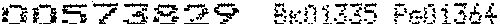 of determining a quorum.  The secretary will make an entry of proxies  in the minutes of the meeting.2.9 	Voting Rights.  With respect to each matter presented  to the Members, including  the election of Trustees, each Member will be entitled to cast one vote for each Lot that he or she owns, except that Fieldstone Partners, L.L.C.,  or its assigns will be entitled to cast three votes for each Lot (including Lots anticipated on the Additional  Property as thatterm is defined in the Declaration of Covenants,  Conditions, and Restrictions for Aspenglen atSun Meadow) that it owns.  Lots with multiple owners will be entitled to only one vote for that Lot, and in the event that the multiple owners of that Lot are not able to agree on how to cast the vote, no vote will be cast.  If only one of the multiple owners is present at the meeting, the other owners are deemed to have consented to that owner voting the interests of that Lot.  fu the event of Lots held subject to Trust Deeds or Mortgages, the Trustor or Mortgagor  will be entitled to vote, and the Lender shall have no right to vote; provided however that when a Lender has taken possession of any Lot, the Lender shall be deemed to have succeeded  to the interest of the Trustor or Mortgagor,  and shall then be entitled to cast that vote.2.10 	Simple Majority,  Unless a greater vote is required by the Declaration  of Covenants, Conditions and Restrictions  for Aspenglen at Sun Meadow,  any matter placed before the Members for a vote shall pass if there is an affirmative vote of the majority of the votes entitled to be cast by Members present at the meeting (and there is a quorum present). Election of Trustees will be by secret ballot.  Other matters may be voted by secret ballot or by show of hands or such other means as the Officer conducting the meeting shall determine.2.11 	Waiver of Irregularities.  Any inaccuracies, irregularities, or errors in any call for a meeting or notice of meeting, inaccuracies or irregularities in the determination of a quorum or acceptance  of proxies are deemed waived unless there is a objection stated at the meeting prior to the vote being taken.2.12 	fuformal Action.  Any act which is required to be taken or approved at a meeting may be taken or approved without a formal meeting if Members holding a majority of the total voting power within the Association  consent to the action in writing prior to theaction being taken.  The Members may hold meetings for which formal notice was not given if the Members waive notice prior to the meeting.ARTICLE illBOARD OF TRUSTEES3.1 	General Powers.  The Board of Trustees shall have authority to manage and control the property and affairs of the Association.   The Board of Trustees may exercise all powers conferred  upon them by law, by the Articles offucorporation, by these By-Laws, or the Declaration of Covenants,  Conditions and Restrictions  for Aspenglen  at Sun Meadow,Salt:La.ke-118637.1   0020472-00001	3(.'iCr57..:5829 	£.KD1335  Ps0i365provided however, that those powers which are specifically reserved to the Members by law or by the Articles of Incorporation shall be exercised only by the Members.  The Board may delegate to the Officers, managers,  or others such of its powers as are appropriately delegated.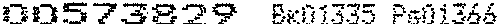 3.2 	Number and Tenure.  There shall be three Members of the Board of Trustees until the first annual meeting of the Members.  Thereafter there shall be five members of the Board of Trustees.  They shall serve until the next annual meeting in which Trustees are elected, and shall continue to serve until their successors have been elected andassumed office.  Immediately after the election of the Board of Trustees by the Members at the first annual meeting, the Trustees shall, by drawing Lots, divide themselves into terms of one, two and three years.  Thereafter,  at each annual meeting, only those Trustees whose termshave expired will stand for election.  Trustees need not be residents of the State of Utah.3.3 	Board Meetings.   The Board of Trustees shall have at least one meeting per year, which shall be within the 90 days preceding the Annual Meeting of Members for the purpose of setting the agenda for that meeting.  The Trustees may meet as often as they see fit, and as required by law or the Articles for purposes of approving annual reports, tax returns, and similar matters.  Special meetings may be called by the President or by a majority of the Board by giving notice to the other Board members.  Notice of Board meetings will be givenin writing or by telephone  not more than 15 days, and not less than 5 days prior to the date ofthe meeting.3.4       Quorum.  A quorum at a Board meeting will consist of a simple majority of the Board.  Board members may be counted as present if they are participating in the meeting by telephone. No proxies will be given among Board members.  Actions of the Board mayonly be taken by formal action of the Board, and no individual  Trustee shall have the authority to act on behalf of the Association.3.5 	Deadlock.  In the event of a deadlock on the Board, the Board shall immediately  call for a special meeting of the Members and, at the direction of the Chairman of the Board, either call for the election of a new Board, or submit the matter to the Members for determination.3.6 	Compensation. The Board of Trustees shall serve without compensation, provided that their reasonable  out of pocket expenses for Association business, including the costs of attending Board meetings, may be reimbursed  by the Association.3.7 	Resignation  or Removal.   Any Trustee may resign at any time.  Any Trustee may be removed prior to the end of his or her term of office by an affirmative vote of Members holding at least 75% of the total voting power of the Association  at a regular or special meeting called for that purpose.3.8 	Vacancies.  Vacancies  on the Board of Trustees will be filled by appointment of a successor by the remainder  of the Board, provided that any such appointee will be confirmed 9r rejected at the next regular meeting of the Members. Any such Trustee is to fill the balance of the vacant term which he or she has filled, and will stand for election at the expiration of that term.3.9 	Informal Action by Trustees.  The Trustees may take any action they could take in a formal meeting without a formal meeting, provided that the action is authorized in advance in writing signed by a majority of the Board, and further provided  that all of the Trustees must have been given an opportunity to approve or reject the action. The Trustees may waive notice of meetings by signing written waivers at the time of the meeting.  Minutes of all Board meetings will be kept, and when a meeting is held without prior notice, the minutes will reflect the written waiver of notice.ARTICLEN OFFICERS4.1 	Number.  The Officers ofthe Association shall consist of at least a President,  Vice President, and a Secretary/Treasurer. The Board may establish  such other Officers as it deems appropriate.4.2 	Appointment. Tenure.  The Officers of the Association will be appointed by the Board of Trustees at their annual meeting, and all Officers will serve at the pleasure ofthe Board and may be removed by a majority vote of the Board in a meeting called for that purpose.4.3 	Duties of the President.   The President shall preside at meetings of the Board of Trustees and at meetings of Members.  He shall sign, on behalf of the Association, all legal documents approved by the Board, including deeds and mortgages  and other contracts.  The President shall supervise  and be primarily responsible for the day to day operation  of the Association's  affairs, including  the firing and termination of employees and subordinates. The President shall perform such other duties as assigned by the Board.4.4 	Duties of the Vice Presidents. One or more Vice Presidents will performthe duties of the President if the President  is not available, and shall perform such other duties as designated  by the Board.4.5 	Duties of the Secretarv/Treasurer. The Secretary/Treasurer is responsible to keep accurate records of the Members of the Association and the transfer of their interests to others, to keep minutes at the meetings of the Association Members  and the Trustees, and cause notice of any meetings to be issued as called for in these By-Laws, to file annual reports, and to perform all other assignments  of the Board.4.6 	Compensation.  The Officers will serve without compensation, providedthat their reasonable  out of pocket expenses in performing their duties for the Association will be reimbursed.   The Board may fix such other compensation  as it finds appropriate given the responsibility of the Officers.ARTICLEV INDEMNIFICATION5.1       Indenmification  Against Third Partv Actions.  The Association  shall defend and indemnify the Officers and Trustees against all actions, claims, and suits brought by third parties against them individually which arise from the exercise of their obligations and duties as Officers and Trustees.  This shall include all civil, administrative, criminal, or investigative actions whether brought by an individual or a governmental  agency.  The indenmificationshall extend to the payment of reasonable attorneys fees incurred in the defense of such action, including fees for independent counsel, and the payment of any fine, settlement, or judgement. This indemnity is limited in scope to those acts or omissions arising from the good faith exercise of the authority of the office held, or the discharge of the duties as a Trustee on behalf of the Association.5.2 	Indemnification Against Member Actions.  The Association  shall defend and indemnify  the Officers and Trustees against all actions, claims, and suits brought by Members of the Association  against them individually  which arise from the exercise of their obligations  and duties as Officers and Trustees.  This shall include all civil, administrative, criminal,  or investigative actions whether brought by an individual  or a governmental  agency. The indemnification shall extend to the payment of reasonable attorneys fees incurred in the defense of such action, including fees for independent  counsel, and the payment of any fine, settlement, or judgment.   This indenmity is limited in scope to those acts or omissions arising from the good faith exercise ofthe authority of the office held, or the discharge of the dutiesas a Trustee on behalf of the Association.5.3 	Request For Indenmification.  When any officer, Trustee or employee of the Association  receives notice of any action referred to above, he or she must give notice to the President  and to the Board of Trustees, stating the nature of the claim, the claimant, and providing all pertinent information about the claim.  The Board, in the case of an actionagainst an officer or employee, or against a single Trustee, may vote to indemnify the officer, employee or Trustee.  In the event that the action is against the Board of Trustees as a whole, or names more than a single Trustee individually, and the claim is entirely covered by and within the policy limits of the Association's insurance coverage, the Board may vote to indemnify itself and the individuals named.  In the event that the claim exceeds the limits of any insurance  coverage, or is not covered, the Board may not agree to indemnify itself without presenting the matter to the Association for a vote at a special meeting called for that purpose.Saltl.ake-118637.1    002C472·00001 	6C iC:t573829	Br-:01335 Pr.;Oi3685.4 	Liability Insurance.   The Board shall cause the Association  to purchase liability insurance in an amount not less than $2 million or such greater amount as the Board, at its discretion, may determine to cover general liability of the Association and to specifically cover the indemnity obligations  described above.ARTICLE VI AMENDMENT6.1 	Amendment. These By-Laws may be amended by the Members of the Association from time to time as the Members see fit by a majority vote at a meeting called for that purpose.Adopted as of this 17m day of  VtJ<..')""	, 2000.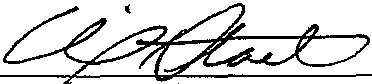 Attest: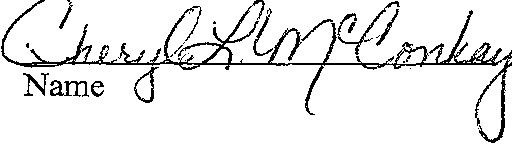 SecretarySalti...ake-118637.1   0020472-00001	7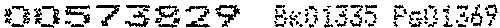 NamePresidentARTICLES OF INCORPORATIONforASPENGLEN AT SUN MEADOW HOMEOWNERS ASSOCIATIONA Non-Profit Corporation of the State of UtahWe the undersigned Incorporators,  being natural persons over the age of 18 years, execute these Articles of Incorporation  to form and establish a not-for-profit  corporation  under the provisions of the Utah Business Corporations Act, Section 16-6-1 et seq. of the UtahCode, and adopt the following Articles of Incorporation:1. 	Name.  The name of the corporation is Aspenglen at Sun MeadowHomeowners Association,  Inc.2. 	Duration.  The duration of the corporation shall be perpetual, unless dissolved by the action of the corporation  or by operation of law.3. 	Purposes.  The purposes of the corporation are to function as the homeowners  association  for Silver Summit Neighborhoods 3 and 4located in SunnnitCounty, Utah, and to enforce the covenants, conditions, and restrictions  on the lots within that subdivision  as set forth in the Declaration  of Covenants, and to provide the other services, and perform all of the other functions set forth in the Declaration of Covenants as may become desirable or necessary for the benefit of the members.  The corporation shall have all powers, rights, and privileges available to non-profit corporations under the laws of the State of Utah.4. 	Membership.   The Members of the corporation shall be the owners oflots in the Silver Summit Neighborhoods 3 and 4, Sununit County, Utah.  Membership is deemed an appurtenance  to each lot, and shall pass automatically to the owner of that lot uponconveyance of title.  The corporation shall not have stock or issue shares.5. 	Voting Rights.  Each Member is entitled to cast one vote for each lot he or she owns on all matters presented to the Members for approval, except that Fieldstone Partners, L.L.C., or its assigns is entitled to cast three votes for each lot that it owns.  In the election of Trustees, Members may accumulate  their votes.6. 	Effect of Declaration  of Covenants. Conditions and Restrictions. The Aspenglen at Sun Meadow Homeowners Association, Inc. shall operate in a marmer consistent with the Declaration  of Covenants, Conditions and Restrictions for Silver Summit Phase 3 recorded against each lot in the Silver Summit Subdivision Phase 3 (the "Initial Property"),  and subsequent  phases of the Entire Property notwithstanding any inconsistent provision in these Articles or any Bylaws of the corporation.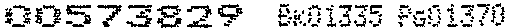 7. 	Recistered Agent. The initial registered agent of the corporation is:Mike Stewart - Fieldstone Homes, Inc.6965 Union Park Center, #310Midvale, UT 84047Acceptance of AppointmentI, Mike Stewart, hereby accept the appointment as the registered agent for Aspenglen at Sun Meadow Homeowners Association, Inc.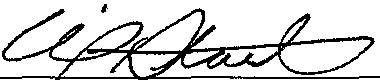 Name8. 	Bylaws. The Board of Trustees will adopt Bylaws consistent with these Articles at its first meeting.  Thereafter, Bylaws may be adopted, amended, or repealed by the vote of the Members.9.	Principal Place of Business. The principal place of business of the corporation, and its initial offices are located at: 6965 Union Park Ave, Suite 310, Midvale, Utah 84047.  The corporation may establish such other offices and locations as it deems appropriate for the operation of its business.  The mailing address for the corporation is the same.10.      Board of Trustees. There will initially be three Trustees of the corporation. The initial Board of Trustees, who will serve until the election of officers and Trustees at the first aunual Members meeting, are:Name 	AddressMike Stewart 	Fieldstone Homes, Inc.6965 Union Park Center, #310Midvale, UT 84047Glen Schippers 	Fieldstone Homes, Inc.6965 Union Park Center, #310Midvale, UT 84047Cheryl McConkay 	Fieldstone Homes, Inc.6965 Union Park Center, #310Midvale, UT 84047Salt.I...ake-121349.1   0020472-00001	200573829	!:);:.01335  F'&i}i371The Trustees will elect one of them to act as Chairman until the first annual Members meeting.11.	Officers. The initial officers of the corporation are:Mike Stewart Glen Schippers Cheryl McConkayPresidentVice PresidentSecretary/TreasurerOfficers serve at the pleasure of the Board of Trustees.  The addresses of the officers are stated in paragraph 9.12.      Annual Meeting.  The annual meeting of Members will be held on the first Monday in February at the offices of the corporation at the hour of 6:00p.m.,  or at such other time or place as may be stated in the notice of annual meeting.13.      Limitations on Liability.  The Officers, Trustees, and Members ofthe corporation shall not be held personally liable for the debts and obligations of the corporation.14. 	Incorporators. The three incorporators of the corporation are: Name 	AddressMike Stewart 	Fieldstone Homes, Inc.6965 Union Park Center, #310Midvale, UT 84047Glen Schippers 	Fieldstone Homes, Inc.6965 Union Park Center, #310Midvale, UT 84047Cheryl McConkay 	Fieldstone Homes, Inc.6965 Union Park Center, #310Midvale, UT 8404715.      Amendment.  These Articles of Incorporation may be amended from time to time as authorized by the shareholders and as permitted by law.Sald..ake-121349.1 0020472-00001	3 	J·Ci57..:>829 SK01335 Pe0i372Wherefere the Incorporators have executed and verified these Articles this /7"11:1day of 	Jt.l'-''1'	, 2000.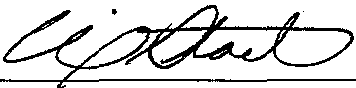 Name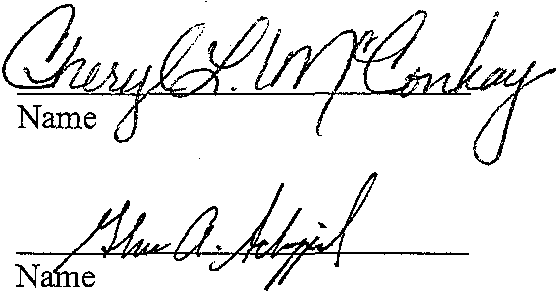 STATE OF UTAH 	):ssCOUNTY OF SALT LAKE 	)Notary PublicCHERYL l.McCONKAY294 Durocher  LaneTooele, Utah  84074My Commission ExpiresJune 11, 2002State of UtahOn the 1.2!!::.day;.;	, 2000, the foregoing instrument  was acknowledged and verified before me by  	3>ad 	,who personally appeared before me, and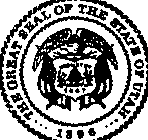 being by me duly sworn declared under penalty of peijury that he is one of the incorporatorsof Aspenglen at Sun Meadow Homeowners Association,  Inc., and that he signed the foregoing Articles of Incorporation  of Aspenglen  at Sun Meadow Homeowners Association,  Inc., and that the statements contained therein are true and correct.IN WITNESS WHEREOF, I have set my hand and seal this   day	July2000.My Commission Expires: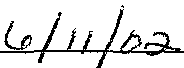 Not B	lie 	.	,	. Residing at: \, {r,p(!p, 1/b.hC CI5 	   	BK01335  Pc;Oi373STATE OF UTAH 	):ssCOUNTY  OF SALT LAKE 	)On the  	day of 	2000, the foregoing instrument  was acknowledged and verified before me by 		, who personally  appeared before me, and being by me duly sworn declared under penalty of peijury that he is one of the incorporators of Aspenglen  at Sun MeadowHomeowners Association,  Inc., and that he signed the foregoing Articles of Incorporation  of Aspenglen at Sun Meadow Homeowners Association, Inc., and that the statements contained therein are true and correct.2000.IN WITNESS  WHEREOF,  I have set my hand and seal this  	, day of  	_My Commission Expires:Notary PublicResiding at:  	_STATE  OF UTAH 	):ssCOUNTY  OF SALT LAKE 	)On the  	day of 	, 2000, the foregoing instrument  was acknowledged and verified before me by 		who personally  appeared before me, and being by me duly sworn declared under penalty ofpeijury that he/she is one of the incorporators of the Aspenglen  at Sun Meadow Homeowners  Association, Inc., and that he/she signed the foregoing Articles of Incorporation  of Aspenglen at Sun Meadow Homeowners Association,  Inc., and that the statements contained therein are true and correct.2000.IN WITNESS  WHEREOF,  I have set my hand and seal this __, day of  	_Notary PublicResiding at:  	_My Commission Expires:   	_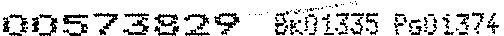 BYLAWSOFASPENGLEN AT SUN MEADOW HOMEOWNERS ASSOCIATIONA Non-Profit Corporation  ofthe State of UtahPursuant  to the provisions of the Utah Non-Profit Corporations Act, the Board of Trustees of the Aspenglen  at Sun Meadow  Homeowners Association,  Inc. hereby adopt the following By-Laws of the Aspenglen at Sun Meadow Homeowners  Association,  Inc.ARTICLE INAME AND PRINCIPAL OFFICE1.1	Name.  The name of the corporation  is "Aspenglen at Sun MeadowHomeowners Association,  Inc." and it is referred to below as the "Association".1.2 	Offices.  The office of the Association  will be in Summit County, Utah.ARTICLE II MEMBERS AND MEETINGS2.1 	Membership.  The Members of the Association  shall be the owners of Lots in Aspenglen  at Sun Meadow, Summit County, Utah.  Membership is deemed an appurtenance to each Lot, and shall pass automatically to the owner of each Lot upon conveyance of title.2.2 	Aunual Meetings.  The armual meeting of the Members of the Association shall be held on the frrst Monday of February at 6:00 at the offices of the Association, beginning  in the year following the year in which the Association  is incorporated. The Board of Trustees may designate some other time, date and place for the armual meeting by giving proper notice of the change in advance of the meeting.  The purpose of the annual meeting is the election of Officers and Trustees, and to consider such other business that comes before the meeting.  If the Trustees are not elected at the armual meeting, the existing Trustees shall continue to serve until their successors are named in a special meeting.   The Trustees may change the date, time and place of the armual meeting as they see fit by formal resolution.2.3 	Special Meetings.  Special meetings of the Members  maybe called by the Board of Trustees or by the President as they see fit, or by the Members of the Association representing  not less than 51% of the total voting power within the Association.   Any notice of special meeting shall state the time, place, and date of the meetings,  and the matters to be considered  at that meeting.  When a special meeting is called by the Members of the Association,  the notice shall be in writing, and delivered to the President.()i:S 5 ..-." ..:j; 829 	BKO 1335 f'e!)13752.4 	Place of Meetings.  All meetings will be held in Park City, Utah, unless theMembers have authorized a meeting to be held elsewhere by written waiver.2.5 	Notice of Meeting.  The Board of Trustees shall cause written or printed notice of the date, time, place and purposes of all meetings of the Members to be sent to each of the Members not more than 60 but not less than 30 days prior to the meetings.  Mailed notice is deemed delivered when it is deposited in the United States Mail, postage prepaid, addressed to the Member at the last known address.  Each Member shall register his or her address with the Association,  and it shall be the obligation of the Member to provide notice of any change of address to the Association.  If no address is registered, the Association maymail that Member's notice to the Secretary of the Association as the agent for the Member. Only one notice will be mailed for each Lot. If there are multiple owners of a Lot, they must designate one of them to receive the notice ofthe meeting on their behalf.2.6 	Members of Record.  Upon purchasing a Lot in the Subdivision, each Owner shall promptly furnish the Association  with a copy of the deed or other instrument under which he or she acquired title to the Lot.  For purposes of determining  a quorum, determining  the persons entitled to vote, and all other matters before a meeting of the Members, the Association may designate a record date, not more than 60 days nor less than 30 days prior to the meeting date to determine the Members entitled to notice and to vote at the meeting.  If no record date has been fixed, the record date is deemed to be the date on which notice of the meeting was mailed to the Members.  The persons appearing as Members as of the record date are deemed entitled to notice and to vote at the meeting.  Persons who become Members subsequent to the record date, or whose ownership is not registered  with the Association  until subsequent to the record date shall not be entitled to notice, shall not be counted in comprising  a quorum, and shall not be entitled to vote at the meeting.  This shallnot preclude a person who acquires his or her Membership subsequent to the record date from voting the interest of his predecessor under a written proxy.2.7 	Quorum.  At any meeting of the Members, the presence of Members, in person or by proxy, holding the right to cast at least 51% of the total votes of the Association shall constitute a quorum for the transaction of business.  In the event that a quorum is not present at a meeting, the Members present, in person or by proxy, though less than a quorum, may continue the meeting to a later date set by those Members present within 30 days.  Notice of the continued  meeting will be sent to the Members  providing at least 5 days notice of the new meeting.  At any continued meeting, a quorum will be deemed to exist comprised ofthose Members present in person or by proxy at the re-convened meeting.2.8 	Proxies.  At each meeting of the Members, each Member entitled to cast a vote shall be entitled to vote in person or by written proxy.  All proxies must be in writing, signed by the Member as shown on the records of the Association.   When a Membership is jointly held, the proxy must be signed by all of the joint owners of the Membership. Proxies must be presented  to the Secretary of the Meeting at the beginning of the meeting for purposesSaltl...alre-118637.1   0020472-00001	200573829	f\Ki)1335  Pc;Oi.-376of determining a quorum.  The secretary will make an entry of proxies in the minutes of the meeting.2.9 	Voting Rights.  With respect to each matter presented to the Members, including  the election of Trustees, each Member will be entitled to cast one vote for each Lot that he or she owns, except that Fieldstone Partners, L.L.C.,  or its assigns will be entitled to cast three votes for each Lot (including Lots anticipated  on the Additional Property as thatterm is defined in the Declaration of Covenants,  Conditions,  and Restrictions  for Aspenglen atSun Meadow)  that it owns.  Lots with multiple owners will be entitled to only one vote for that Lot, and in the event that the multiple owners of that Lot are not able to agree on how to cast the vote, no vote will be cast.  If only one of the multiple owners is present at the meeting, the other owners are deemed to have consented to that owner voting the interests of that Lot.  In the event of Lots held subject to Trust Deeds or Mortgages, the Trustor or Mortgagor  will be entitled to vote, and the Lender shall have no right to vote; provided however that when a Lender has taken possession of any Lot, the Lender shall be deemed to have succeeded to the interest of the Trustor or Mortgagor, and shall then be entitled to cast that vote.2.10 	Simple Majority.  Unless a greater vote is required by the Declaration of Covenants,  Conditions and Restrictions  for Aspenglen  at Sun Meadow, any matter placed before the Members for a vote shall pass if there is an affirmative vote of the majority of the votes entitled to be cast by Members present at the meeting (and there is a quorum present). Election of Trustees will be by secret ballot.  Other matters may be voted by secret ballot or by show of hands or such other means as the Officer conducting the meeting shall determine.2.11 	Waiver of Irregularities.   Any inaccuracies, irregularities, or errors in any call for a meeting or notice of meeting, inaccuracies or irregularities in the determination  of a quorum or acceptance  of proxies are deemed waived unless there is a objection stated at the meeting prior to the vote being taken.2.12 	Informal Action.  Any act which is required to be taken or approved at a meeting may be taken or approved without a formal meeting if Members holding a majority of the total voting power within the Association  consent to the action in writing prior to theaction being taken.  The Members may hold meetings for which formal notice was not given ifthe Members waive notice prior to the meeting.ARTICLE illBOARD OF TRUSTEES3.1 	General Powers.  The Board of Trustees shall have authority to manage and control the property and affairs of the Association.   The Board of Trustees may exercise all powers conferred upon them by law, by the Articles of Incorporation, by these By-Laws, orthe Declaration of Covenants, Conditions and Restrictions for Aspenglen  at Sun Meadow,Salti..ake-118637.1   0020472-00001	3 	(1()573829	BK01335 PG0i37?provided however, that those powers which are specifically reserved  to the Members by law or by the Articles of Incorporation  shall be exercised only by the Members.   The Board may delegate to the Officers, managers, or others such of its powers as are appropriately delegated.3.2 	Number and Tenure.  There shall be three Members of the Board of Trustees until the first annual meeting of the Members.   Thereafter there shall be five members of the Board of Trustees.  They shall serve until the next annual meeting in which Trustees are elected, and shall continue to serve until their successors  have been elected andassumed office.  Immediately after the election of the Board of Trustees  by the Members at the first annual meeting, the Trustees shall, by drawing Lots, divide themselves into terms of one, two and three years.  Thereafter, at each annual meeting, only those Trustees whose termshave expired will stand for election.  Trustees need not be residents  of the State of Utah.3.3 	Board Meetings.  The Board of Trustees shall have at least one meeting per year, which shall be within the 90 days preceding the Annual Meeting of Members  for the purpose of setting the agenda for that meeting.  The Trustees may meet as often as they see fit, and as required by law or the Articles for purposes of approving  annual reports, tax returns,and similar matters.   Special meetings may be called by the President  or by a majority of theBoard by giving notice to the other Board members.  Notice of Board meetings  will be given in writing or by telephone not more than 15 days, and not less than 5 days prior to the date of the meeting.3.4       Quorum.  A quorum at a Board meeting will consist of a simple majority of the Board.  Board members may be counted as present if they are participating in the meeting by telephone. No proxies will be given among Board members.  Actions of the Board mayonly be taken by formal action of the Board, and no individual  Trustee  shall have the authority to act on behalf of the Association.3.5 	Deadlock.  In the event of a deadlock on the Board, the Board shall immediately call for a special meeting of the Members and, at the direction  of the Chairman of the Board, either call for the election of a new Board, or submit the matter to the Members for determination.3.6 	Compensation. The Board of Trustees shall serve without compensation, provided that their reasonable out of pocket expenses for Association business,  including the costs of attending Board meetings, may be reimbursed  by the Association.3.7 	Resignation  or Removal.  Any Trustee may resign at any time.  Any Trustee may be removed prior to the end of his or her term of office by an affirmative vote of Members holding  at least 75% of the total voting power of the Association at a regular or special meeting called for that purpose.3.8 	Vacancies.  Vacancies on the Board of Trustees will be filled by appointment of a successor by the remainder of the Board, provided that any such appointee will be confirmed 9r rejected at the next regular meeting of the Members.  Any such Trustee is to fill the balance of the vacant term which he or she has filled, and will stand for election at the expiration  of that term.3.9 	Informal Action by Trustees.  The Trustees may take any action they could take in a formal meeting without a formal meeting, provided that the action is authorized in advance in writing signed by a majority of the Board, and further provided that all of the Trustees must have been given an opportunity to approve or reject the action. The Trustees may waive notice of meetings by signing written waivers at the time of the meeting.  Minutes of all Board meetings will be kept, and when a meeting is held without prior notice, the minutes will reflect the written waiver of notice.ARTICLEN OFFICERS4.1 	Number.  The Officers of the Association shall consist of at least a President, Vice President, and a Secretary/Treasurer. The Board may establish  such other Officers as it deems appropriate.4.2 	Appointment.  Tenure.  The Officers of the Association  will be appointed by the Board of Trustees at their annual meeting, and all Officers will serve at the pleasure of the Board and maybe removed by a majority vote of the Board in a meeting called for that purpose.4.3 	Duties of the President.  The President shall preside at meetings  of the Board of Trustees and at meetings of Members.  He shall sign, on behalf of the Association, all legal documents  approved by the Board, including deeds and mortgages and other contracts.  The President shall supervise and be primarily responsible for the day to day operation of the Association's  affairs, including  the firing and termination  of employees and subordinates.  The President shall perform such other duties as assigned by the Board.4.4 	Duties of the Vice Presidents. One or more Vice Presidents  will performthe duties of the President if the President is not available, and shall perform such other duties as designated  by the Board.4.5 	Duties of the Secretarv/Treasurer.  The Secretary/Treasurer is responsible to keep accurate records of the Members of the Association  and the transfer of their interests to others, to keep minutes at the meetings of the Association Members and the Trustees, and cause notice of any meetings to be issued as called for in these By-Laws, to file annual reports, and to perform all other assigmnents of the Board.4.6 	Compensation. The Officers will serve without compensation, providedthat their reasonable out of pocket expenses in performing their duties for the Association will be reimbursed.   The Board may fix such other compensation  as it finds appropriate given the responsibility of the Officers.ARTICLEV INDEMNIFICATION5.1 	Indemnification Against Third Partv Actions.  The Association shall defend and indemnify the Officers and Trustees against all actions, claims, and suits brought by third parties against them individually which arise from the exercise of their obligations and duties as Officers and Trustees.  This shall include all civil, administrative,  criminal, or investigative actions whether brought by an individual or a governmental  agency.  The indemnificationshall extend to the payment of reasonable  attorneys fees incurred in the defense of such action,including fees for independent  counsel, and the payment of any fme, settlement, or judgement. This indemnity is limited in scope to those acts or omissions  arising from the good faith exercise of the authority of the office held, or the discharge of the duties as a Trustee on behalf of the Association.5.2 	Indemnification Against Member Actions.  The Association  shall defend and indemnify the Officers and Trustees against all actions, claims, and suits brought by Members  of the Association  against them individually  which arise from the exercise of their obligations and duties as Officers and Trustees.  This shall include all civil, administrative, criminal, or investigative actions whether brought by an individual or a governmental  agency. The indemnification shall extend to the payment of reasonable  attorneys fees incurred in the defense of such action, including fees for independent counsel, and the payment of any fine, settlement, or judgment.   This indenmity is limited in scope to those acts or omissions arising from the good faith exercise of the authority of the office held, or the discharge of the dutiesas a Trustee on behalf of the Association.5.3 	Request For Indenmification.  When any officer, Trustee or employee of the Association receives notice of any action referred to above, he or she must give notice to the President  and to the Board of Trustees, stating the nature of the claim, the claimant, and providing all pertinent information  about the claim.  The Board, in the case of an action against an officer or employee, or against a single Trustee, may vote to indemnify the officer, employee or Trustee.  In the event that the action is against the Board of Trustees as a whole, or names more than a single Trustee individually,  and the claim is entirely covered by and within the policy limits of the Association's insurance coverage, the Board may vote to indemnify itself and the individuals named.  In the event that the claim exceeds the limits of any insurance  coverage, or is not covered, the Board may not agree to indemnify itself withoutpresenting  the matter to the Association  for a vote at a special meeting called for that purpose.5.4 	Liability Insurance.   The Board shall cause the Association  to purchase liability insurance in an amount not less than $2 million or such greater amount as the Board,at its discretion, may determine to cover general liability of the Association  and to specifically cover the indemnity obligations described  above.ARTICLE VI AMENDMENT6.1 	Amendment. These By-Laws may be amended by the Members of the Association from time to time as the Members  see fit by a majority vote at a meeting called for that purpose.Adopted as of this ./?rN day of 	dJ..,y	'2000.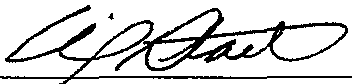 Attest:NamePresident&Name	p	/Secretary()()573829	3K01335 Ps0i381ARTICLES  OF INCORPORATIONforASPENGLEN AT SUN MEADOW HOMEOWNERS ASSOCIATIONA Non-Profit Corporation  of the State of UtahWe the undersigned Incorporators, being natural persons over the age of 18 years, execute these Articles of Incorporation to form and establish a not-for-profit  corporation under the provisions  of the Utah Business Corporations Act, Section 16-6-1 et seq. ofthe UtahCode, and adopt the following Articles of Incorporation:1. 	Name.  The name of the corporation  is Aspenglen at Sun MeadowHomeowners Association, Inc.2. 	Duration.  The duration of the corporation shall be perpetual, unless dissolved  by the action of the corporation or by operation of law.3. 	Purposes.  The purposes of the corporation are to function as the homeowners association  for Silver Summit Neighborhoods 3 and 4 located in Summit County, Utah, and to enforce the covenants, conditions, and restrictions on the lots within thatsubdivision as set forth in the Declaration of Covenants,  and to provide the other services, and perform  all of the other functions set forth in the Declaration of Covenants as may become desirable  or necessary for the benefit of the members.  The corporation  shall have all powers, rights, and privileges available to non-profit corporations  under the laws of the State of Utah.4. 	Membership. The Members of the corporation shall be the owners oflots in the Silver Summit Neighborhoods 3 and 4, Summit  County, Utah.  Membership is deemed an appurtenance to each lot, and shall pass automatically to the owner of that lot upon conveyance of title.  The corporation shall not have stock or issue shares.5. 	Voting Rights.  Each Member is entitled to cast one vote for each lot he or she owns on all matters presented to the Members for approval, except that Fieldstone Partners, L.L.C., or its assigns is entitled to cast three votes for each lot that it owns.  In the election of Trustees, Members may accumulate their votes.6. 	Effect of Declaration  of Covenants, Conditions  and Restrictions.  The Aspenglen  at Sun Meadow Homeowners Association, Inc. shall operate in a manner consistent  with the Declaration  of Covenants, Conditions and Restrictions for Silver Sununit Phase 3 recorded against each lot in the Silver Sunnnit Subdivision  Phase 3 (the "Initial Property"), and subsequent phases of the Entire Property notwithstanding any inconsistent provision in these Articles or any Bylaws of the corporation.Z:)JJ573829	Br.:01335  PG0i3827. 	Registered Agent.  The initial registered agent of the corporation is:Jyfike Stewart - Fieldstone Homes, Inc.6965 Union Park Center, #310Midvale, UT 84047Acceptance of AppointmentI, Mike Stewart, hereby accept the appointment as the registered agent for Aspenglen at Sun Meadow Homeowners Association, Inc.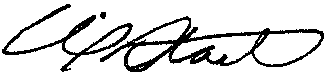 Name8. 	Bylaws. The Board of Trustees will adopt Bylaws consistent with these Articles at its first meeting.  Thereafter, Bylaws may be adopted, amended, or repealed by the vote ofthe Members.9. 	Principal Place of Business.  The principal place of business of the corporation, and its initial offices are located at: 6965 Union Park Ave, Suite 310, Midvale, Utah 84047. The corporation may establish such other offices and locations as it deems appropriate for the operation of its business. The mailing address for the corporation is the same.10.      Board of Trustees.  There will initially be three Trustees of the corporation. The initial Board of Trustees, who will serve until the election of officers and Trustees at the first annual Members meeting, are:Name 	AddressMike Stewart 	Fieldstone Homes, Inc.6965 Union Park Center, #310Midvale, UT 84047Glen Schippers 	Fieldstone Homes, Inc.6965 Union Park Center, #310Midvale, UT 84047Cheryl McConkay 	Fieldstone Homes, Inc.6965 Union Park Center, #310Midvale, UT 84047Salti...ake-121349.1   0020472·00001	2	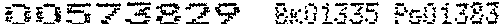 The Trustees will elect one of them to act as Chairman until the first annual Members meeting.11. 	Officers.  The initial officers of the corporation are:Mike Stewart Glen Schippers  Cheryl McConkayPresidentVice PresidentSecretary/TreasurerOfficers serve at the pleasure of the Board of Trustees.  The addresses ofthe officers are stated in paragraph  9.12. 	Annual Meeting.  The annual meeting of Members will be held on the first Monday in February at the offices of the corporation  at the hour of 6:00p.m., or at such other time or place as may be stated in the notice of annual meeting.13. 	Limitations  on Liability.  The Officers, Trustees, and Members of the corporation  shall not be held personally liable for the debts and obligations of the corporation.14. 	Incorporators.   The three incorporators of the corporation are:AddressMike StewartGlen SchippersCheryl McConkayFieldstone  Homes, Inc.6965 Union Park Center, #310Midvale,  UT 84047Fieldstone  Homes, Inc.6965 Union Park Center, #310Midvale, UT 84047Fieldstone Homes, Inc.6965 Union Park Center, #310Midvale,  UT 8404715. 	Amendment.   These Articles of Incorporation may be amended  from time to time as authorized  by the shareholders  and as permitted by law.Saltl.ake-121349.1   0020472-0000100576829 k01TI5 013%3Wherefere the Incorporators have executed and verified these Articles this  h1Uday of  J . <..y	·	, 2000. 	--  @ 	Name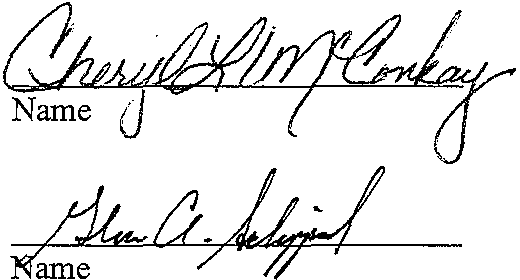 STATE OF UTAH 	):ssCOUNTY  OF SALT LAKE 	)Notary PublicCHERYLL. McCONKAY294 Durocher  LaneTooele, Utah  84074My Commission ExpiresJune 11, 2002State of UtahOn the 1:1!!:.day of I.fv /y . 	, 2000, the foregoing instrument was acknowledged and verified before me by  mke  ,.,iJ.frwad	,who personally appeared before me, and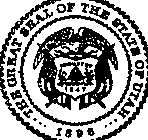 being by me duly sworn declared under penalty of peljury that he is one of the incorporatorsof Aspenglen  at Sun Meadow Homeowners Association, Inc., and that he signed the foregoing Articles of Incorporation of Aspenglen  at Sun Meadow Homeowners Association,  Inc., and that the statements  contained  therein are true and correct.IN WITNESS  WHEREOF, I have set my hand and seal this   day	JIL/y2000.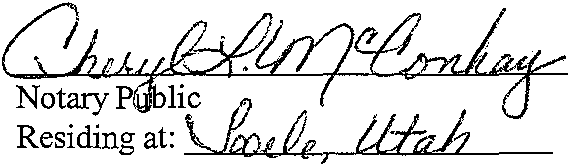 My Commission Expires: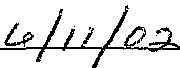 ()0573829	£, .:01335Salti...ake-121349.1   0020472-00001	4STATE  OF UTAH 	):ssCOUNTY OF SALT LAKE 	)On the  	day of 	, 2000, the foregoing instrument  was acknowledged and verified before me by 		, who personally appeared before me, and being by me duly sworn declared under penalty of peijury that he is one of the incorporators of Aspenglen at Sun MeadowHomeowners Association,  Inc., and that he signed the foregoing Articles of Incorporation of Aspenglen  at Sun Meadow Homeowners Association, Inc., and that the statements  contained therein are true and correct.2000.IN WITNESS WHEREOF, I have set my hand and seal this __, day of  	_My Commission Expires:Notary PublicResiding at:  	_STATE  OF UTAH 	):ssCOUNTY  OF SALT LAKE 	)On the  	day of 	, 2000, the foregoing instrument  was acknowledged and verified before me by 		who personally appeared before me, and being byrne duly sworn declared under penalty ofpeijurythat he/she is one of the incorporators of the Aspenglen at Sun Meadow Homeowners Association,  Inc., and thathe/she signed the foregoing Articles of Incorporation of Aspenglen  at Sun MeadowHomeowners Association, Inc., and that the statements  contained  therein are true and correct.2000.IN WITNESS WHEREOF, I have set my hand and seal this  	, day of  	_Notary PublicResiding at:  	_My Commission Expires:  ---------Salti..ake-121349.1   0020472-00001 	5005,&829 k01TI5P 1 6EXHIBIT  "A"SILVER SUMMIT SUBDIVISION -	PHASE 3 "INITIAL PROPERTY"TWO PARCELS OF LAND LOCATED IN THE SOUTHEAST QUARTER OF SECTION 21AND THE WEST HALF OF SECTION 22, BOTH WITHIN TOWNSHIP 1 SOUTH, RANGE4 EAST, SALT LAKE BASE AND MERIDIAN, PARTICULARLY DESCRIBED AS FOLLOWS:COMMENCING AT THE SOUTHEAST CORNER OF SECTION 21, TOWNSHIP 1 SOUTH, RANGE 4 EAST, SALT LAKE BASE AND MERIDIAN; THENCE NORTH 43°53'01" WEST, 934.96 FEET TO THE POINT OF BEGINNING THENCE NORTH 42°13'20" EAST, 1601.29 FEET; THENCE ALONG A CURVE TO THE LEFT, HAVING A RADIUS OF 545.00 FEET, THROUGH A CENTRAL ANGLE OF 78°18'10", A DISTANCE OF744.82 FEET, SAID CURVE HAVING A CHORD OF SOUTH 15°47'16" EAST,688.20 FEET TO A POINT OF TANGENCY; THENCE SOUTH 54°56'20" EAST,26.68 FEET; THENCE ALONG A CURVE TO THE RIGHT, HAVING A RADIUS OF15.00 FEET, THROUGH A CENTRAL ANGLE OF 93°40'00", A DISTANCE OF 24.52FEET, SAID CURVE HAVING A CHORD OF SOUTH 08°06'20" EAST, 21.88 FEETTO A POINT OF TANGENCY; THENCE SOUTH 38°43'40" WEST, 578.88 FEET;THENCE ALONG A CURVE TO THE LEFT, HAVING A RADIUS OF 1583.23 FEET,THROUGH A CENTRAL ANGLE OF 14°11'31", A DISTANCE OF 392.16 FEET, SAIDCURVE HAVING A CHORD OF SOUTH 31°37'54" WEST, 391.16 FEET TO A POINTOF REVERSE CURVATURE; THENCE ALONG A CURVE TO THE RIGHT, HAVING ARADIUS OF 536.09 FEET, THROUGH A CENTRAL ANGLE OF 09°06'08", A DISTANCE OF 85.17 FEET, SAID CURVE HAVING A CHORD OF SOUTH 29°05'13"WEST, 85.08 FEET; THENCE NORTH 56°21'42" WEST 100.00 FEET; THENCE SOUTH 38°21'03" WEST 71.40 FEET; THENCE SOUTH 46°58'12" EAST 100.00FEET; THENCE ALONG A CURVE TO THE RIGHT, HAVING A RADIUS OF 536.09FEET, THROUGH CENTRAL ANGLE OF 34°26'32", A DISTANCE OF 322.26 FEET, SAID CURVE HAVING A CHORD OF SOUTH 60°15'03" WEST, 317.43 FEET;THENCE NORTH 47°14'57" EAST 218.50 FEET; THENCE NORTH 00°04'27" EAST,150.00 FEET; THENCE NORTH 58°30'19" WEST 220.00 FEET; THENCE SOUTH69°35'56" WEST 130.96 FEET; THENCE SOUTH 59°07'20" WEST, 52.89 FEET;THENCE NORTH 30°52'40" WEST, 300.96 FEET TO THE POINT OF BEGINNING.COMMENCING AT THE SOUTHEAST CORNER OF SECTION 21, TOWNSHIP 1 SOUTH, RANGE 4 EAST, SALT LAKE BASE AND MERIDIAN; THENCE NORTH 28°54'43" EAST, 1411.70 FEET TO THE POINT OF BEGINNING; THENCE NORTH 54°56'20" WEST, 33.09 FEET; THENCE ALONG A CURVE TO THE RIGHT, HAVING A RADIUS OF 475.00 FEET, THROUGH A CENTRAL ANGLE OF 78°18'11", A DISTANCE OF649.16 FEET, SAID CURVE HAVING A CHORD OF NORTH 15°47'14" WEST,599.80 FEET TO A POINT OF TANGENCY; THENCE NORTH 23°21'51" EAST229.49 FEET; THENCE ALONG A CURVE TO THE LEFT, HAVING A RADIUS OF683.57 FEET, THROUGH A CENTRAL ANGLE OF 53°48'11", A DISTANCE OF641.90 FEET, SAID CURVE HAVING A CHORD OF NORTH 03°32'15" WEST,618.57 FEET TO A POINT OF TANGENCY; THENCE NORTH 30°26'20" WEST,310.47 FEET; THENCE NORTH 59°33'40" EAST, 265.94 FEET; THENCE SOUTH30°24'51" EAST, 21.07 FEET; THENCE SOUTH 19°31'10" EAST, 498.79 FEET;THENCE SOUTH 10°45'20" EAST, 275.92 FEET; THENCE SOUTH 02°03'44"EAST, 329.57 FEET; THENCE SOUTH 27°00'35" EAST, 250.60 FEET; THENCE Continued on next page(}()?.S8?9	f':t-.:01335  Pe0i337EXHIBIT "A" - continuedSOUTH 21°01'56" WEST, 190.73 FEET; THENCE SOUTH 54°30'50" EAST, 39.89FEET; THENCE ALONG A CURVE TO THE RIGHT, HAVING A RADIUS OF 2980.84FEET, THROUGH A CENTRAL ANGLE OF 05°17'59", A DISTANCE OF 275.72FEET, SAID CURVE HAVING A CHORD OF SOUTH 36°04'40" WEST, 275.62 FEETTO A POINT OF TANGENCY; THENCE SOUTH 38°43'40" WEST, 112.60 FEET; THENCE ALONG A CURVE TO THE RIGHT, HAVING A RADIUS OF 15.00 FEET,THROUGH A CENTRAL ANGLE OF 86°20'00", A DISTANCE OF 22.60 FEET, SAID CURVE HAVING A CHORD OF SOUTH 81°53'40" WEST, 20.52 FEET TO THE POINT OF BEGINNING.()()573829	s .::J1335EXHIBIT "B" - ENTIRE PROPERTYSILVER SUMMIT SUBDIVISION - PHASE 3TWO PARCELS OF LAND LOCATED IN THE SOUTHEAST QUARTER OF SECTION 21AND THE WEST HALF OF SECTION 22, BOTH WITHIN TOWNSHIP 1 SOUTH, RANGE4 EAST, SALT LAKE BASE AND MERIDIAN, PARTICULARLY DESCRIBED ASFOLLOWS:COMMENCING AT THE SOUTHEAST CORNER OF SECTION 21, TOWNSHIP 1 SOUTH, RANGE 4 EAST, SALT LAKE BASE AND MERIDIAN; THENCE NORTH 43°53'01" WEST, 934.96 FEET TO THE POINT OF BEGINNING THENCE NORTH 42°13'20" EAST, 1601.29 FEET; THENCE ALONG A CURVE TO THE LEFT, HAVING A RADIUS OF 545.00 FEET, THROUGH A CENTRAL ANGLE OF 78°18'10", A DISTANCE OF744.82 FEET, SAID CURVE HAVING A CHORD OF SOUTH 15°47'16" EAST,688.20 FEET TO A POINT OF TANGENCY; THENCE SOUTH 54°56'20" EAST,26.68 FEET; THENCE ALONG A CURVE TO THE RIGHT, HAVING A RADIUS OF15.00 FEET, THROUGH A CENTRAL ANGLE OF 93°40'00", A DISTANCE OF 24.52FEET, SAID CURVE HAVING A CHORD OF SOUTH 08°06'20" EAST, 21.88 FEETTO A POINT OF TANGENCY; THENCE SOUTH 38°43'40" WEST, 578.88 FEET;THENCE ALONG A CURVE TO THE LEFT, HAVING A RADIUS OF 1583.23 FEET,THROUGH A CENTRAL ANGLE OF 14°11'31", A DISTANCE OF 392.16 FEET, SAIDCURVE HAVING A CHORD OF SOUTH 31°37'54" WEST, 391.16 FEET TO A POINTOF REVERSE CURVATURE; THENCE ALONG A CURVE TO THE RIGHT, HAVING ARADIUS OF 536.09 FEET, THROUGH A CENTRAL ANGLE OF 09°06'08", A DISTANCE OF 85.17 FEET, SAID CURVE HAVING A CHORD OF SOUTH 29°05'13" WEST, 85.08 FEET; THENCE NORTH 56°21'42" WEST 100.00 FEET; THENCE SOUTH 38°21'03" WEST 71.40 FEET; THENCE SOUTH 46°58'12" EAST 100.00FEET; THENCE ALONG A CURVE TO THE RIGHT, HAVING A RADIUS OF 536,09FEET, THROUGH CENTRAL ANGLE OF 34°26'32", A DISTANCE OF 322.26 FEET,SAID CURVE HAVING A CHORD OF SOUTH 60°15'03" WEST, 317.43 FEET;THENCE NORTH 47°14'57" EAST 218.50 FEET; THENCE NORTH 00°04'27" EAST,150.00 FEET; THENCE NORTH 58°30'19" WEST 220.00 FEET; THENCE SOUTH69°35'56" WEST 130.96 FEET; THENCE SOUTH 59°07'20" WEST, 52.89 FEET; THENCE NORTH 30°52'40" WEST, 300.96 FEET TO THE POINT OF BEGINNING.COMMENCING AT THE SOUTHEAST CORNER OF SECTION 21, TOWNSHIP 1 SOUTH, RANGE 4 EAST, SALT LAKE BASE AND MERIDIAN; THENCE NORTH 28°54'43" EAST, 1411.70 FEET TO THE POINT OF BEGINNING; THENCE NORTH 54°56'20" WEST, 33.09 FEET; THENCE ALONG A CURVE TO THE RIGHT, HAVING A RADIUS OF 475.00 FEET, THROUGH A CENTRAL ANGLE OF 78°18'11", A DISTANCE OF649.16 FEET, SAID CURVE HAVING A CHORD OF NORTH 15°47'14" WEST,599.80 FEET TO A POINT OF TANGENCY; THENCE NORTH 23°21'51" EAST229.49 FEET; THENCE ALONG A CURVE TO THE LEFT, HAVING A RADIUS OF683.57 FEET, THROUGH A CENTRAL ANGLE OF 53°48'11", A DISTANCE OF641.90 FEET, SAID CURVE HAVING A CHORD OF NORTH 03°32'15" WEST,618.57 FEET TO A POINT OF TANGENCY; THENCE NORTH 30°26'20" WEST,310.47 FEET; THENCE NORTH 59°33'40" EAST, 265.94 FEET; THENCE SOUTH30°24'51" EAST, 21.07 FEET; THENCE SOUTH 19°31'10" EAST, 498.79 FEET;THENCE SOUTH 10°45'20" EAST, 275.92 FEET; THENCE SOUTH 02°03'44" Continued on next page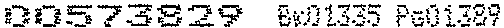 continued ...EAST, 329.57 FEET; THENCE SOUTH 27°00'35" EAST, 250.60 FEET; THENCE SOUTH 21°01'56" WEST, 190.73 FEET; THENCE SOUTH 54°30'50" EAST, 39.89FEET; THENCE ALONG A CURVE TO THE RIGHT, HAVING A RADIUS OF 2980.84FEET, THROUGH A CENTRAL ANGLE OF 05°17'59", A DISTANCE OF 275.72FEET, SAID CURVE HAVING A CHORD OF SOUTH 36°04'40" WEST, 275.62 FEETTO A POINT OF TANGENCY; THENCE SOUTH 38°43'40" WEST, 112.60 FEET; THENCE ALONG A CURVE TO THE RIGHT, HAVING A RADIUS OF 15.00 FEET,THROUGH A CENTRAL ANGLE OF 86°20'00", A DISTANCE OF 22.60 FEET, SAID CURVE HAVING A CHORD OF SOUTH 81°53'40" WEST, 20.52 FEET TO THE POINT OF BEGINNING.ANDSILVER SUMMIT SUBDIVISION - PHASE 4PARCEL OF LAND LOCATED IN THE SOUTHEAST QUARTER OF SECTION 21 AND THE WEST HALF OF SECTION 22, TOWNSHIP 1 SOUTH, RANGE 4 EAST, SALT LAKE BASE AND MERIDIAN, MORE PARTICULARLY DESCRIBED AS FOLLOWS:BEGINNING AT THE SOUTHEAST CORNER OF SECTION 21, TOWNSHIP 1 SOUTH, RANGE 4 EAST, SALT LAKE BASE AND MERIDIAN; THENCE NORTH 89°40'52" WEST 262.42 FEET ALONG THE SECTION LINE TO A POINT OF THE ARC OF A616.09 FOOT RADIUS CURVE TO THE LEFT, THE CENTER OF WHICH BEARS NORTH14°19'40" WEST; THENCE NORTHEASTERLY ALONG THE ARC OF SAID CURVE, THROUGH A CENTRAL ANGLE OF 51008'30", A DISTANCE OF 549.92 FEET TO A POINT OF THE ARC OF A 1503.23 FOOT RADIUS CURVE TO THE RIGHT, THECENTER OF WHICH BEARS SOUTH 65°27'51" EAST; THENCE NORTHEASTERLY ALONG THE ARC OF SAID CURVE, THROUGH A CENTRAL ANGLE OF 14°11'31", A DISTANCE OF 372.34 FEET; THENCE NORTH 38°43'40" EAST 598.42 FEET; THENCE SOUTH 52°26'21" EAST 306.51 FEET TO A POINT OF THE ARC OF A5699.58 FOOT RADIUS CURVE TO THE RIGHT, THE CENTER OF WHICH BEARSSOUTH 37°33'39" WEST; THENCE SOUTHEASTERLY ALONG THE ARC OF SAID CURVE, THROUGH A CENTRAL ANGLE OF 3°30'00", A DISTANCE OF 348.17FEET; THENCE SOUTH 48°56'21" EAST 92.50 FEET; THENCE SOUTH 48°54'52" EAST 708.35 FEET; THENCE NORTH 41°05'08" EAST 5.00 FEET; THENCE SOUTH48°54'52" EAST 314.54 FEET TO THE SOUTH LINE OF SAID SECTION 22; THENCE NORTH 89°41'50" WEST 2071.12 FEET ALONG SAID SOUTH LINE TO THE POINT OF BEGINNING.00573829	!\.:01335 Ps0i390EXHIBIT  ''C"SILVER SUMMITDESIGN GUIDELINES& DEVELOPMENT REGULATIONSPrepared forSilver Scott, LLC Affordable Housing Coalition, LLC Salt Lake City, UtahPrepared byR. Michael  KellyConsultant Land Planner P.O. Box 469Millville, Utah  843262 Junel998()0573329	BK01335 PG0i391TABLE OF CONTENTSPROJECT  OVERVIEW......................................................................................1INTRODUCTION.............................................................................................!EXISTING SITE CHARACTERISTICS............................................................. _ .....4DEVELOPMENT STANDARDS........................................................................ 12Level of Service Standard 	12Availability of Public Facilities 	12Watershed  Protection 	12Solid Waste & Recycling 	12Revegetation/Erosion Protection/Runoff Control 	12Critical Slopes 	12Floodplains	13Open Space 	13Water 	13Sanitary  Sewer 	14Fire Protection 	14Parking Requirements 	14Access Design 	15Public Utilities 	16School Capacity 	16Neighborhood Parks & Community Open Space 	16Special Site Design Requirements  & Considerations	17NEIGHBORHOODDESIGNSTANDARDS .........................................................18Neighborhood One 	18Neighborhood Two 	22Neighborhood Three 	26Neighborhood Four 	30Neighborhood Five 	33DETAILED FINAL  PLAT, SITE PLAN,& CONSTRUCTION PLAN SPECIFICATIONS...................................................36Detailed  Final Subdivision  Plat 	36Final Subdivision Plat 	37Condominium Plats 	39Final Site Plan 	39Construction Plans 	40GUARANTEE OF DEVELOPMENT IMPROVEMENTS...........................................42Phasing 	42Financing 	42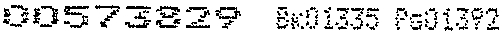 Warranty 	42Improvement Agreement & Guaranteeof Completion of Public Improvements 	42ARCHITECTURAL GUIDELINESPurpose and Intent	44Massing and Form	45RoofForms 	46Plan Forms 	46Accessory Structures 	4 7Architectural Styles 	4 7Materials 	51ARCHITECTURAL STANDARDS.....................................................................52Architectural Styles & Motifs 	52Siding Materials 	52Exterior Wall Architecture 	52Exterior Wall Appurtenances 	52Color Palette & Texture 	52Roof Materials & Fire Ratings 	53Roof Shapes 	53Mechanical Equipment on Roofs 	53Roof Appurtenances 	53Window & Door Treatments 	53Fas:ade Length & Variations 	54Prototypical Structures 	54Interpretation of Standards 	54LANDSCAPE DESIGN  GUIDELINESLANDSCAPE CONCEPT................................................................................55Arrival Statement The Meadow 	57Scenic Corridors 	58Edge Conditions 	59Neighborhood Concepts 	60Arrival Monument 	63Neighborhood Entries and Signage 	64Street Lighting 	65Fencing 	66Common Areas 	67Trails 	70LANDSCAPE STANDARDS AND REGULATIONS...............................................72General Requirements 	72Materials and Installation in SFA Development 	72Landscape Buffers and Berms 	74Street Tree Plantings and R.O.W. Landscaping 	74Minimum Landscape Requirements 	74Recommended Plant Materials 	75Irrigation Systems 	79Maintenance of Common Areas	79SIGN REGULATIONS.................................................................................... 81Purpose 	81Permitted Signs 	81Illumination 	82005/ 	829 kOG	Oi 311.':]Prohibited Signs and Devices 	82Comprehensive Sign Plan 	83LIGHTING REGULATIONS..............................................................................84Ptupose 	84Approved Materials and Methods of Installation 	84Specific Requirements  for Lighting Applications & Fixtures 	84DESIGN AND  DEVELOPMENT REVIEW PROCESS........................ ..................86General Ptuposes of Design Review 	86Description of Design Review Committee 	86Approval by Committee Required 	86Development of Design Guidelines and Standards 	88Variances 	88Costs of Professional Review 	89General Design Review 	89Declarant, Trustees and Committee not Liable 	90Limitations on Review 	90County Approval 	90Landscaping Required 	90Construction Rules 	91PROTECTIVE COVENA.c,.,TS ... .......................................................................92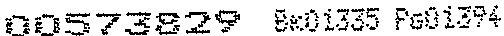 lllPROJECT OVERVIEWProject IntentSilver Summit is situated in the rolling terrain of the Summit  County East Basin PlanningArea and is located at the intersection  of U.S. 40 and Silver Summit Parkway. 	The 1997General Plan states that the goal for this neighborhood is to promote  an appropriate diversity of uses and activities  which are compatible with and promote  a neighborhood scale for social interaction.  These Design  Guidelines are intended  to meet this goal and promote the preservation of the unique natural character  and scenic  resources  of the site.An oveniding concern  in developing the land plan was the desire to preserve a scenic conidor along Silver Summit Parkway and along Highway 40.  The Silver Summit  land plan locates housing well away from Silver Summit Parkway and plantings  will further  screen development from view.These Design Guidelines are based upon the concept  of combining the area's natural beauty with a high-quality  standard  ofliving.  The site has been planned  to sensitively  integrate development into the natural  environment. Architectural elements are intended  to be visually pleasing and to complement the site's mountain  character.Adherence to these design guidelines  will provide conformity to the 1997 Snyderville Basin General  Plan.  These guidelines  are not intended to serve as a building code but will be used as a tool to achieve  compatibility in quality and general  impression while providing enoughvariation  in design, materials  and colors to create interest.   These guidelines  define acceptable parameters for the development and allow considerable design freedom  to encourage  avariety of building types, creative  expression, and interest.INJRODUCTION Project GoalThe primary goal which has driven design efforts is to create  a distinctive neighborhood community which is sensitive to, and takes advantage  of, its native surroundings; iscompatible with existing developments; and provides a variety of product types which ensures social and neighborhood diversity.Objectives1.  To create variety in neighborhood design and product types.2.   To provide pedestrian  linkages between  neighborhoods  through the use of regional and sub-regional  trail systems.3.   To create an open space system which links public and private open space, enhances  existing visual corridors, and maximizes available open space.4.   To provide visual and physical  buffers between  the existing and proposed developments through the use oflandscaping, setbacks, and open space.5.   To develop architectural styles which are compatible with the mountain character  of Summit County, but which also provide for diversity in design and appearance.Project  DescriptionAs the first development on Silver Summit Parkway  to the west of Highway 40, Silver Summit  is placed in a position of regional importance.  In response, the site plan has preserved  scenic corridors and open space and provides for major landscape areas.  These serve as a significant  statement  to establish a character for development of the region.The proposed Silver Summit  consists of five neighborhoods. The design of each will create a residential development that is compatible with its surroundings and provides diversity for the residents  of the Snyderville  Basin and the Silver Summit  Community. Silver Summit preserves more than two-thirds  of the site in open space.  Each neighborhood is surrounded and separated  from the other neighborhoods  with generous  open space.  Therefore,  each neighborhood maintains  its own identity and a strong relationship to the native landscape.•	Neighborhood One is an extension  of the existing Silver Summit  community.   This new neighborhood  consists of single family detached homes on 9,000 square foot lots. The site generally  slopes to the southeast  and sits above a preserved,  natural drainage corridor paralleling the neighborhood  in a northeasterly direction.•	Neighborhood Two is situated on the slope above Neighborhood One and well below the ridge line.  Minimum  6,000 square foot single family detached  lots are clustered in the areas of the most gradual slopes.   T.his clustering preserves  generous areas ofnative open space within the neighborhood and avoids disturbance to the steeperslopes.•	Neighborhood Three, situated  around a gently rising knoll, overlooks  both the Silver Sununit Parkway scenic corridor  on the southeast and the natural  drainage channel which separates this site from Neighborhood One.  The neighborhood is sited so as to seclude it and preserve  the generous  scenic corridor  along Silver Summit Parkway and the knoll which is a significant landscape feature.   This neighborhood is comprised  of single family detached  dwelling units on 6,000 square foot lots.•	Neighborhood Four is the largest  neighborhood in terms of both area and overall number of single family lots.  Its unique identity  is derived from the preservation of the "mound", rising at the northwest, next to Silver Summit Parkway.   This dominant landscape feature  provides  effective screening from the Parkway  for much of this neighborhood.  These lots are 6,000 to 7,000 square feet and are situated  around generous open space corridors which lead to either the village square (a major neighborhood open space/activity area) on one end or to the natural  open space preserves  surrounding each neighborhood in Silver Summit.   Street connections and open space corridors,  intended  to provide linkages  with future  development to the south and west, are also provided.•	Neighborhood Five is a secluded  enclave  of single family attached  homes nestled within man-made, densely  landscaped berms  intended  to shield the neighborhood from the effects of nearby Highway  40.  These units are surrounded with open space which provides  connection to the other neighborhoods of Silver Summit.()Ct:=t 7..s8  ?9	8 .:01335EXISTING SITE CHARACIERISTICSGeneral Site CharacteristicsSilver Swnmit  is located  West of U.S. 40 and South ofinterstate 80 in the East Basin Neighborhood Planning Area designated  in the Snyderville  Basin General  Plan.  The site is approximately 130 acres and is characterized by hilly terrain to the north and west, with the remainder  of the site in lowland areas.  Off-site, the terrain to the south and west is hilly and to the north east, the hills continue to rise above the site.  This means that the site is mostlysurrounded by hills, but opens to the valley east across Highway 40.VER-•••••.•...SUM.MIT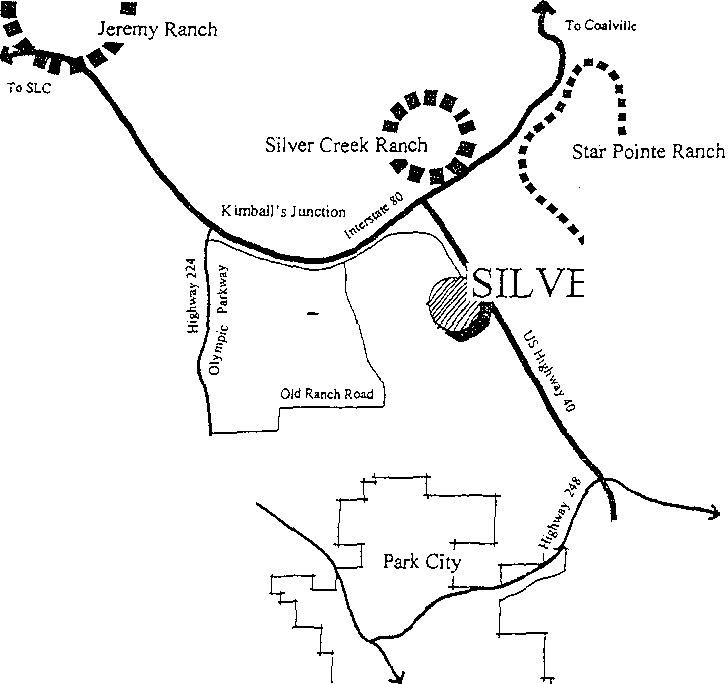 •: •..T•h.•e.C•.a•n.yons.........---··To Heber City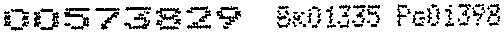 TopographySilver Summit  is located  in a small valley facing generally  east.  The elevation  is between6530 and 6990 feet above sea level.  The site is basically a valley surrounded  with hillside slopes.  It is generally  isolated  with limited  views both into and out from the site.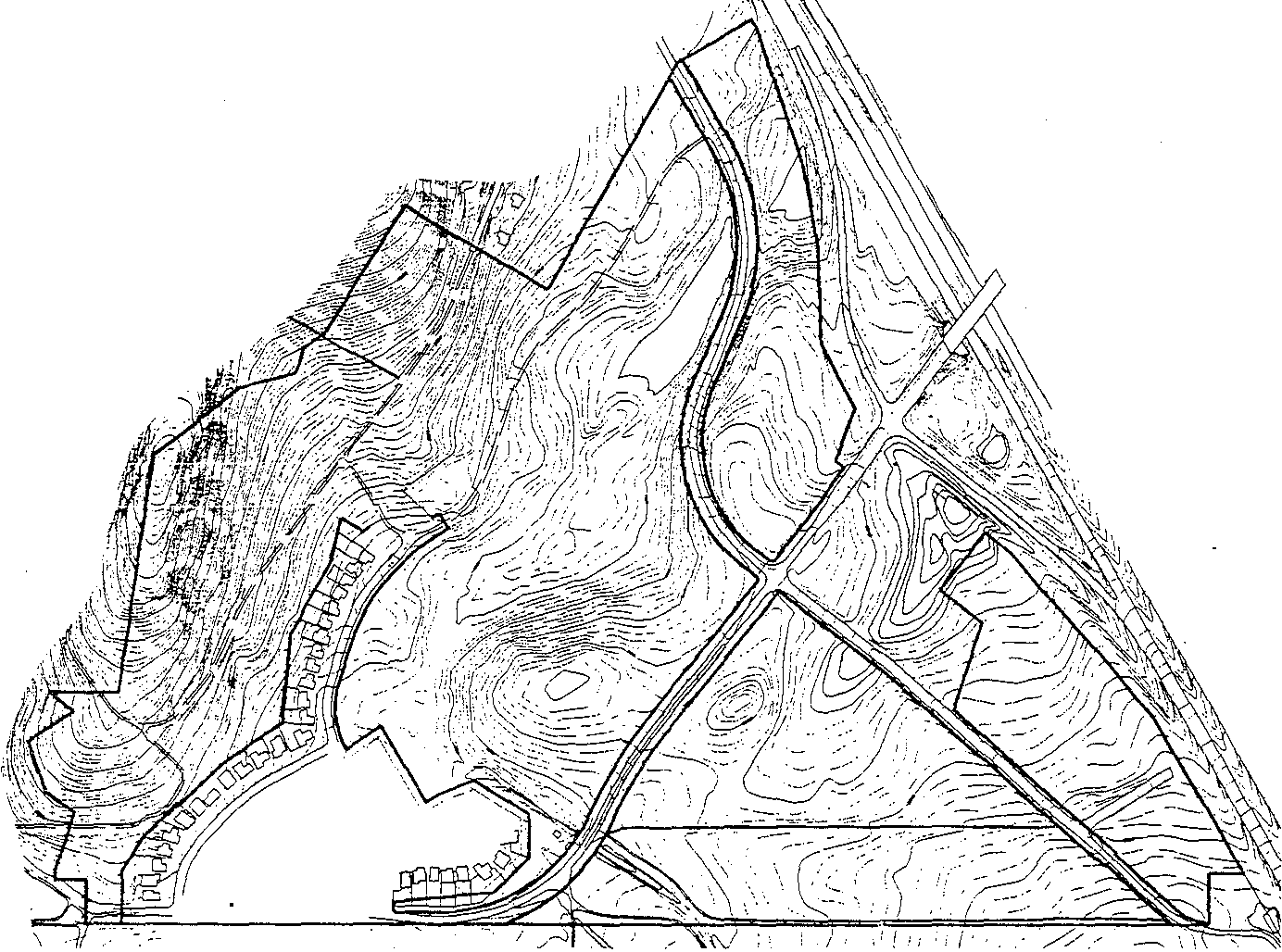 ClimateThe area experiences temperatures typical to the high rocky mountain  desert.  Snow quantities average 300 inches annually.   Temperatures fall below zero degrees Fahrenheit  for approximately twenty days per year in the winter months.   Snow melt is completed  in May, and temperatures in the summer  months range from 70 degrees to 80 degrees Fahrenheit typically.   Rainfall  averages  !5 to 20 inches per year.  The majority of rainfall occurs in the spring.   In winter months, winds may be high velocity;  however,  the flatter areas of the site may be impacted by strong  winds throughout the year.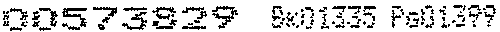 Vegetation·  The vegetation existing  on the site is a sage brush I native grass community,  typical of the high mountain deserts of Northern  Utah.  The lower valleys in the area are predominantly covered  with native grasses.Existing DevelopmentThe Silver Summit  community, Phase A, is adjacent  to the proposed Neighborhoods 1, 2, and3. This existing development contains 59 single family detached  lots, all of which are fully developed.   There are one or two lots which do not yet contain  houses.East of Highway 40 is the Summit County Industrial  Park   This is also the general location of the proposed Star Pointe Ranch development.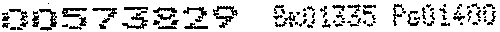 CO:tvfMUNITY DESIGN GUIDELINESCOMMUNITY CHARACTEROverall  Layout•		When possible, the proposed  roads are in the location  of existing unimproved roads.  This layout also considers the location  of existing utilities.•	The project is designed to minimize grading impacts,  especially  in the hillside areas.   The proposed  layout has avoided placement of building pads in areas over 30% slope.•	Lots have been clustered  together  to maximize  project open space and provide rear yard open space around all units.•	Neighborhoods are clustered  and buffered to minimize site impacts  and to create neighborhood identity.•	Neighborhoods have been designed to create a physical and visual separation along the entrance corridor,  the upper hillside areas and other sensitive  areas, and will leave the majority of these areas in their natural state.C'&()573829	£.r.:01335  PsGi ·Oi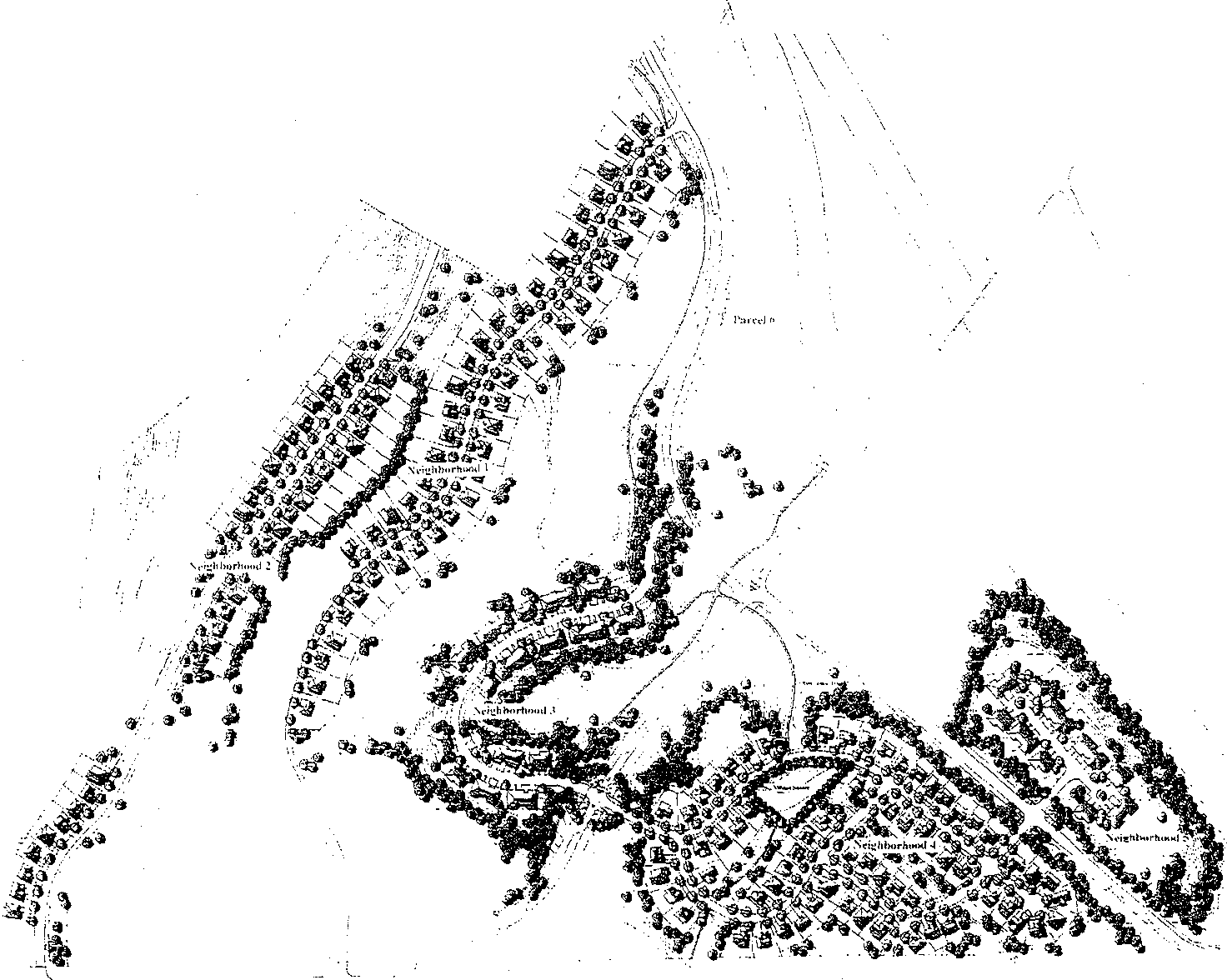 \\\\.\\ ·.    \Cti:J573S29	g :.01335Silver Summit 	Design GuidelinesMaster Plan8Individual NeighborhoodsNeighborfuiod OneLocated along Kingsford  Avenue, Neighborhood One consists of 46 single family lots on 24.98 acres, a density of 1.8 units per acre.Neighborlwod TwoNeighborhood  Two lies along an extension  of Crestview  Drive in Highland Estates.  It contains 38 single family lots on 31.7 acres, a density of 1.3 units per acre.Neighborlwod ThreeNeighborhood  Three is located north of Silver Swnmit Parkway and is stnTOtmded by open space and a drainage way. It contains 28 single family detached units on 20.7 acres, a density of 1.4 units per acre.Neighborlwod FourNeighborhood  Four is situated south of Silver Summit Parkway.  It contains 66 units on 29.08 acres, a density of2.3 units per acre.Neighborhood FiveLocated between Neighborhood  Four and Highway 40, Neighborhood  Five contains34 single family attached  units on 12.2 acres,  a density of2.8 units per acre.Parcel Six is entirely open space and contains  11.6 acres.Overall the site contains 212 units on 130.26 acres, a density of 1.6 units per acre. There is a total of 83.3 acres of open space, or 64% of the site.Open SpaceThe proposed plan provides large tracts of dedicated open space.   This open space is a crucial element  to preserve the desired character  of the development and to provide habitat for wildlife.  Areas designated  as open space are intended,  for the most part, to remainundisturbed  by development construction. The "undisturbed" open space will have developed trails constructed  within them and re-vegetation of disturbed areas where necessary.   Within Neighborhood 4, a "Village Square" will be developed  as a park and is included  in this open space calculation.Visual SensitivityThe majority of development takes place in the least visually sensitive  areas, and, as far as possible, pristine natural views have been considered and preserved.  Buildings  and other man-made  features are intended  not to obstruct the natural views. View Corridors  or visually sensitive areas exist adjacent  to highway 40 and Silver Summit Parkway  and, here, buildings are set back and generous open spaces are preserved and enhanced  with indigenous landscaping.Architectural Theme/General OverviewThe proposed development utilizes several compatible architectural styles. These will be a blend of Craftsman, Victorian  and Prairie styles which are consistent  with the rural mountain character  of the area.Variations  in garage setbacks  will be designed to create variety and interest as viewed from the street.The proposed  buildings will not exceed 3 stories in height, the buildings  roof pitch shall be between 4:12 and 8:12, and the exterior  building materials  will include  wood, stucco, brick,and/or stone.Landscape Theme/General Overview0057 829	B G 	014The landscape  theme for Silver Summit is inteaded to place the development within the overall context of the native environment.The "arrival" to Silver Summit  is also the arrival for the regional  development anticapated to the south and west.  A large, spacious mountain  meadow  is proposed  as an arrival feature to enhance  and to identifY the community.   This will be a planting of indigenous bunch grassesand wildflowers.   Some of this area may be cleared and planted with these materials, but the majority  will be enhancement plantings amongst the native sagebrush community.   The entire area will be surrounded  with trees to enframe and contain the meadow.Individual  residences  within the neighborhoods  will be given latitude to design their landscaping to be livable and enjoyable environments.  While it is anticipated that this will be a landscape more lush and green than the native environment, these neighborhoods should appear as "islands" in the native landscape.The majority  of the site will be preserved as open space.  Most of the added plant materials will be indigenous  species.   The intent is to provide a very subtle transition from the developed  areas to the native landscape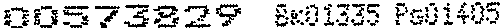 DEVELOPMENTSTANDARDS1.	Level of Service Standard1.1.	Compliance with level of service standards shall be measured against the development agreement between the owners of Silver Summit and Summit County.2. 	Availability of Public Facilities2.1. 	Public facilities shall be deemed to be available if there is an enforceable development agreement which guarantees that the facilities will be in place at the time that the impacts of development will occur.3. 	Watershed Protection3.1. 	There are no springs used for culinary use or public water supply within 1,500 vertical feet below or 100 vertical feet above Silver Summit.  Therefore there are no restrictions for the location of structures which could pollute such sources did they exist.3.2. 	There are no jurisdictional wetlands, naturally occuring streams, reservoirs, lakes or ponds within Silver Summit to restrict the location of any structure.3.3. 	Silver Summit wil!be connected to the Snyderville Basin Sewer ImprovementDistrict system, so no septic systems will restrict the location of any structure.4.	Solid Waste and Recycling4.1. 	Silver Summit is not required by development agreement to have a mandatory recycling program.  Therefore, development permits shall not be contingent upon any such program being put into effect.5. 	Revegetation/Erosion Protection/Runoff Control5.1. 	Development plans shall preserve significant existing vegetation to the extent possible.5.2. 	All cut and fill slopes in excess of3:1 shall be properly stabilized and revegetated.6. 	Critical Slopes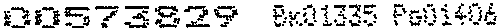 6.1.	The site for Neighborhood Two contains minor areas where slopes exceed30%.  The proposed design has avoided placement oflots  on slopes exceeding30%.6.2. 	There are approximately seven lots in Neighborhood Two with average slopes over 15 percent and these are generally between 15 and 16 percent. Development on slopes over fifteen (15) percent and less than thirty (30) percent shall be professionally designed.  Measures will be taken to assure slope stability and to prevent accelerated runoff and erosion.7. 	Floodplains7.1. 	There are no FEMA floodplains within Silver Summit.8. 	Open Space8.1.	Required Open SpaceA. 	The approved development plan shows open space by neighborhood and overall totals for Silver Summit.B.	Each neighborhood is required to maintain the amount of open spaceidentified in the approved development plan.C.	Inclusions and Exclusions in the Open Space Calculation:1) 		Open space shall include all common open space areas, open space preservation areas, parks and trails, and other such areas. Open space may also include setback areas and easements within lots on which no primary structures are located. Accessory structures may be acceptable.2) 		Open space shall not include any portion of a parcel on which any primary structure or driveway is located.8.2.	Method of Owning/Maintaining Open SpaceA. 	Within Silver Summit, common open space will be owned and maintained as active open space for public use, variously, by the three neighborhood homeowners associations.  All or portions of the common open space may be dedicated to the county if approved by the County.9. 	Water9.1.	Water SupplyA. 	The minimum size of main lines for any system will be six (6) inches in diameter and will be sized larger if flows and velocities dictate. PVC pipe may be used for the water system.B.	Fire Hydrants will be installed in accordance with Fire District requirements. .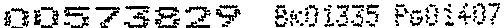 C. 	The house water service line shall be at least three-quarters (3/4) inch.9.2.	Fire Flow requirementsA  ·	The fire flow requirement will be a minimum of 1,000 gallons per minute.10. 	Sanitary Sewer10.1. 	Connection will be made to a public sewer system.10.2. 	A line extension agreement by the Snyderville Basin Sewer ImprovementDistrict has been approved.11. 	Fire Protection11.1. 		The Park City Fire Service District has established the acceptable emergency response time as ten (10) minutes or less within the District under normal circumstances.  Silver Summit falls within this response time.11.2. 	No fire sprinkler or suppression systems or other mitigation measures arerequired for Silver Summit to comply with the required level of service standard.11.3. 	No Fire Protection Mitigation Plan is required for Silver Summit.11.4. 	Fuel BreaksNegetation Manipulation.  If required for Silver Summit, the following criteria shall apply:A 	Fuel break clearing limits around structures and development perimeters are based on the wildfire hazard rating.  Use requirements for Moderate hazard:I. 	Structures: 	30 feet2.	Development perimeters: 	NoneB. 	Hazardous fuels in the form of native vegetation will be cleared within30 feet of a structure at the perimeter of development to assist in wildfire prevention measures.1.	Mow annual grasses to a height of 4 inches ore less within 30feet of structures; and2.	Remove ground litter annually.C. 	Since this 30 foot zone is most generally within the rear yard of houses, fuel breaks may contain individual tree specimens, ornamental plants, or other similar vegetation used as groundcover provided they are well maintained and do not provide a means of transmitting wildfire fromnative vegetation to structures.12. 	Parking Requirements12.1. 	There shall be a minimum of two (2) spaces per single family detached or single family attached -dwelling unit.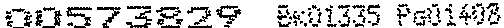 12.2. 	These required parking spaces may be provided in the driveway of each unit.13. 	Access Design13.1. 		The site plan shows two access points for each neighborhood, with the exception  of Neighborhood Five.  Because  it contains  only 34 units on a private street and two cui de sacs of  300 feet or less, Neighborhood  Five is served with only a single access.  If required, an emergency  secondary access will be provided in Neighborhood  Five.13.2. 	Road GradesA. 		The maximum grade for roads varies by Neighborhood and the following section,  Neighborhood  Design  Standards,  defines maximum grades for each Neighborhood. G-rades in excess often (10) percent are used when it is determined that the steeper grade is helpful in avoiding environmental  damage.B.	In all instances, the minimum  road grade shall be 0.3 percent.C. 	Cuts are best handled  using grading solutions.   The use of retaining walls should be avoided.   Slopes graded at 2:1 maximum and revegetated for stabilization is the preferred  solution.   Fill areas should also be graded at maximum  2:1 slope and revegetated.D. 	The tangent grade within one hundred (100) feet of any intersection shall not exceed three (3) percent.E. 	Road Design Standards for Residential StreetsFunction: 	Access to adjacent  moderate  to high density usesRights of way: 	42- 60 feet (See Neighborhood DesignStandards,  next section)Pavement  Width: 	20- 24 feet (See Neighborhood DesignStandards,  next section) Shoulder Width: 	Not applicable Drainage:	 Curb/gutterSidewalks: 	NoneParking Lanes: 	Yes, within stated pavement  widthsDesign Speed: 	25 MPH13.3. 	Driveway AccessA	All individual  driveway access locations shall be designed to function well with the existing conditions  and layout of each residential building.B. 	The maximum grade of any driveway shall not exceed 15 percent.   15percent grades may be exceeded  for short distances  if approved byPCFSDC.	The minimum  width of any driveway shall be I 0 feet.D. 	No retaining  walls shall be required  in conjunction with the grading for any driveway.  .005 .-'..5829	£;;:.01335  PsOHD9·::".13.4.	Cul de SacsA. 		The maximum length of a cui de sac shall be 750 feet and serve not more than 13 residential lots.  Any cui de sac on a private street shall not exceed 600 feet and serve not more than 35 dwelling units.B. 	The cui de sac shall not be less than 60 feet in diameter.  On a private cui de sac, the diameter shall not be less than 50 feetC. 	A hammerhead cul de sac design may be allowed in certain instances.D. 		All cui de sacs must include signage indicating that the road is a dead end road within 50 feet of the outlet. In addition, two signs will be placed on the connection road indicating that the "Next Turn is a Dead End Road".13.5.	Road MaintenanceA. 	Snow removal and road maintenance on private roads will be the responsibility of the respective Homeowners Association and will be noted as such on the recordation plat.B.	All public roads will be dedicated to and maintained by SummitCounty.13.6.	Sidewalks and trailsA. 	No sidewalks are to be installed adjacent to the streets in SilverSummit.B. 	Trails are of two kinds and are described in detail in the section entitled Trails under the Landscape Concept section within these Guidelines. They shall be constructed to the following specifications:1.	Regional trail connections:  These trails are intended to connectto the regional trail system.  They shall be 8 feet wide and consist of 2'' asphalt over 3" compacted base.2.		Secondary trails:  These trails connect neighborhoods to the regional system.  These shall be 5 feet wide and shall be constructed using native soil, bark chips or crushed gravel.14. 	Public Utilities14.1.	All utilities shall be placed underground.14.2.	Existing above-ground utilities shall not be required to be placed underground.15. 	School Capacity15.1.	Silver Summit shall not be required to provide a school impact analysis.16. 	Neighborhood Parks and Community Open Space16.1.	Parks and open space will be provided per the site plan.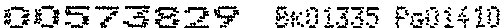 16.2. 	The long-term  care of neighborhood  parks and open space shall be the responsibility of the Homeowners Associations. The Protective  Covenants  for Silver Summit  include language for such long-term care.17. 	Special Site Design Requirements and Considerations17.1. 	Site PlansA 	Building site plans for single family detached residential  development shall provide  proposed building envelopes  and associated  driveways consistent with the Neighborhood  Design Standards when there is steep terrain along the roadway, such as in Neighborhoods One and Two.17.2. 	Side and Rear YardsA	Side and Rear yard setbacks, along with front and rear, are defined for each Neighborhood in the Neighborhood  Design Standards.B. 	No deck or patio, on or below grade, shall be permitted to encroach within ten feet of a side or rear lot line.  Such patio or deck located ten feet from a property line shall be screened  with dense plantings of shrubs or shrubs and trees.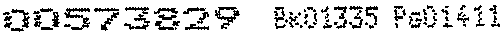 NEIGHBORHOOD DESIGN STANDARDSI.	Neighborhood One1.1.	Existing Constraints/Conditions: The existing site includes a rough-cut, unimproved road which is an extension of the existing road in the Silver Summit, Phase A Subdivision.  In addition there is an existing 8" water line and electrical and telephone services within the unimproved road and a sanitary sewer south of the site.  The proposed design utilizes the existing roadalignment to the extent possible to define the proposed road and lot layout.1.2. 	Neighborhood Description:  46 Single family lots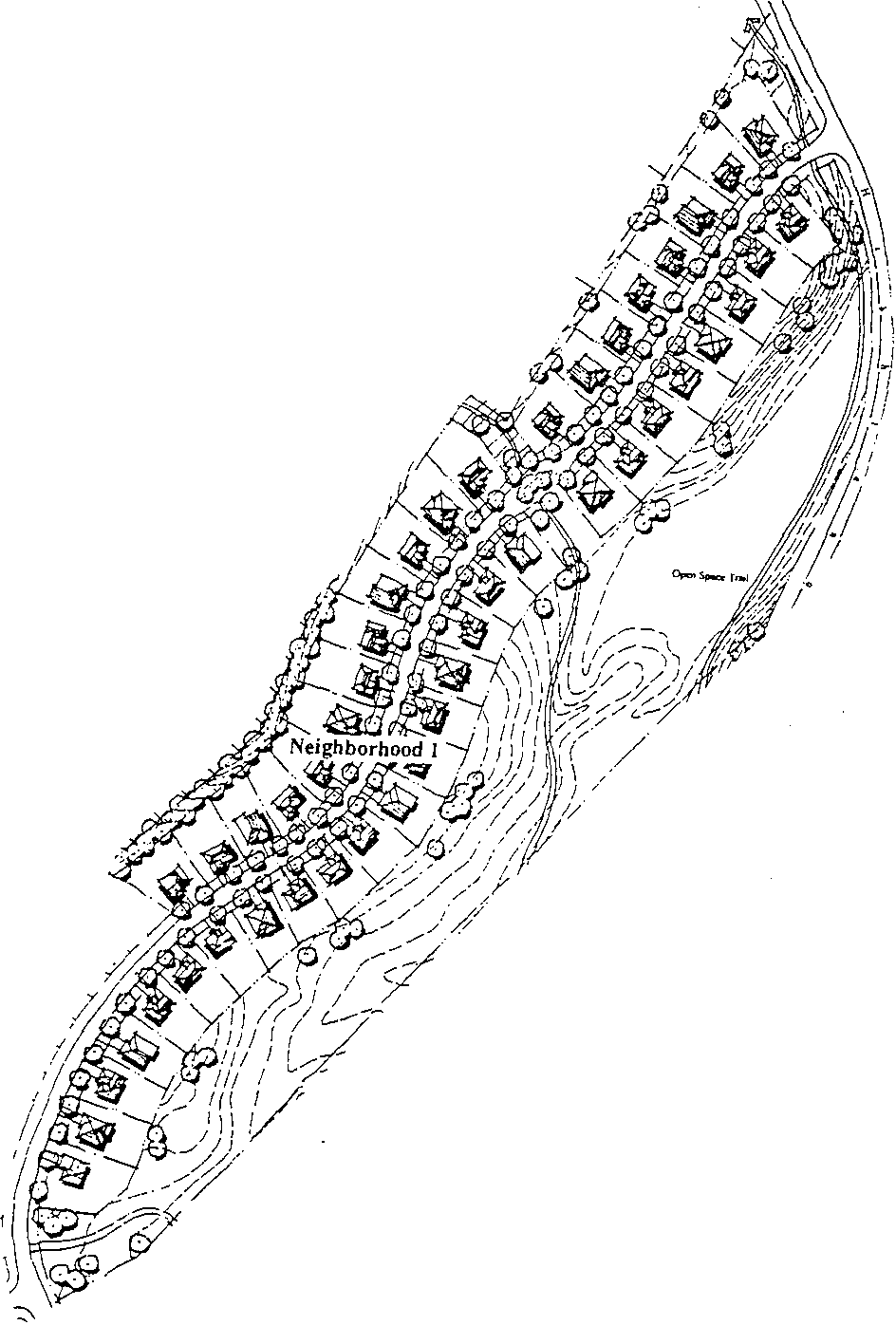 1.3.	Site PlanCH:l5 1"'..5829 	t:.f-:.01335  f'ul)i412181.4. 	Zoning Standards!Development GuidelinesA Roadway  Design Criteria:•	Roads will be dedicated  Summit  County Rights-of-Way.•	Roads will consist of 24 feet of asphalt  plus a 2.5 foot curb and gutter on each side for an overall width of 29 feet from back of curb to back of curb•	The maximum  road grades will not exceed 12 percent slope.•	A 4-foot sidewalk will be provided  on one side of the street inNeighborhood  One.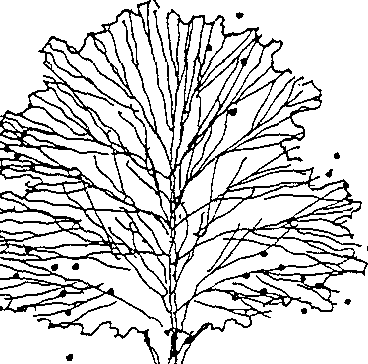 12' Asphalt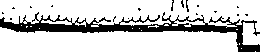 60' Right of Way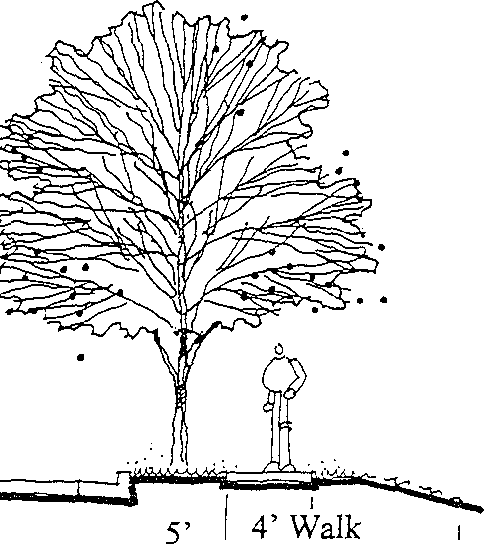 15 \1,' Parkway'(\_   2 \1,' Curb & Gutter---------------------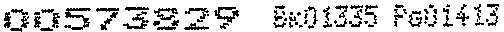 1.4. 	Zoning Standards/Development Guidelines/ContinuedB.   Minimwn Lot Size:  7,000 square feetAverage Lot Size:  9,000 square feetC.  Minimwn Lot Width:  70 feetD.   Minimwn Lot Depth:  80 feet, or as required to provide minimwn lot sizeE.   Front Yard Setback:  Thirty five (35) feet  minimum  from back of curb to garage.  Twenty (20) feet minimwn  from back of curb to the main building.Front setbacks  of adjacent  houses are to vary by at least 5 feet, unless constrained by existing  slopes.On hillside  lots, minimwn setbacks may be desirable  and necessary  to optimize  the siting of buildings on the lot.  Otherwise, adjacent  building setbacks should stagger.F. 	Minimwn Side Yard Setbacks:  Eight (8) feet with a combined  total of twenty (20) feet for both side yards.G.   Minimwn Rear Yard Setback:  Fifteen (!5)  feet.H.  Maximwn Building Area:  50% of total lot area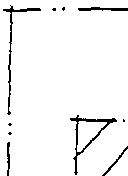 15'  Minimum    ··I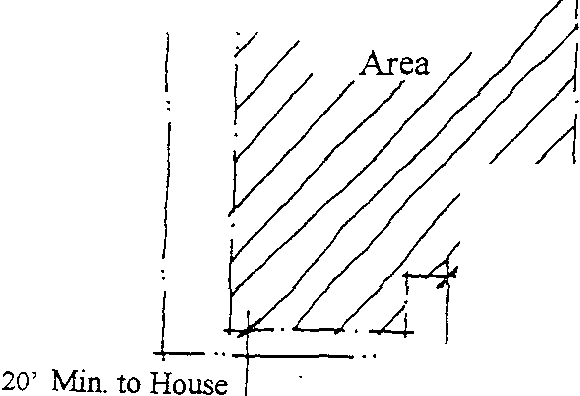 Buildable8' Min.@th sides= 20' Min..	::..4	I.35' Min. to Garage--t-- .. ---1-===-+=======-!=== = Curb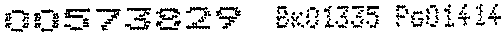 Two large sideyards  adjacent  to each other offers variety in building spacing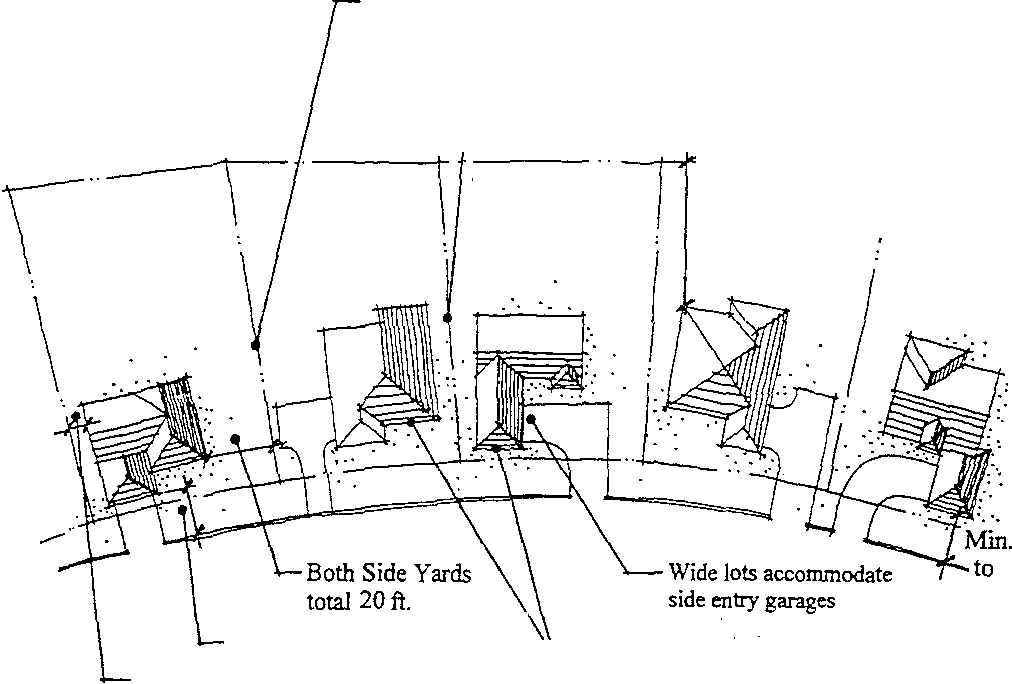 garages set at min. 6 ft.sideyard  offers larger sideyard  potentialRear Yard 15ft. Min... ·II)Right of WayCurb20 ft. Setbackhouse!from curbMin. 35ft. Garage SetbackMin. 8 ft. Sideyard Setback\..- Fnont setbacks of adjacent houses are to vary by at least 5 ft., unless constrained by existing slopes1.5.	Street Lighting: No street lighting will be provided in Neighborhood One..C  i:l57	   	BK0i335 h;Oi4i52.	Neighborhood Two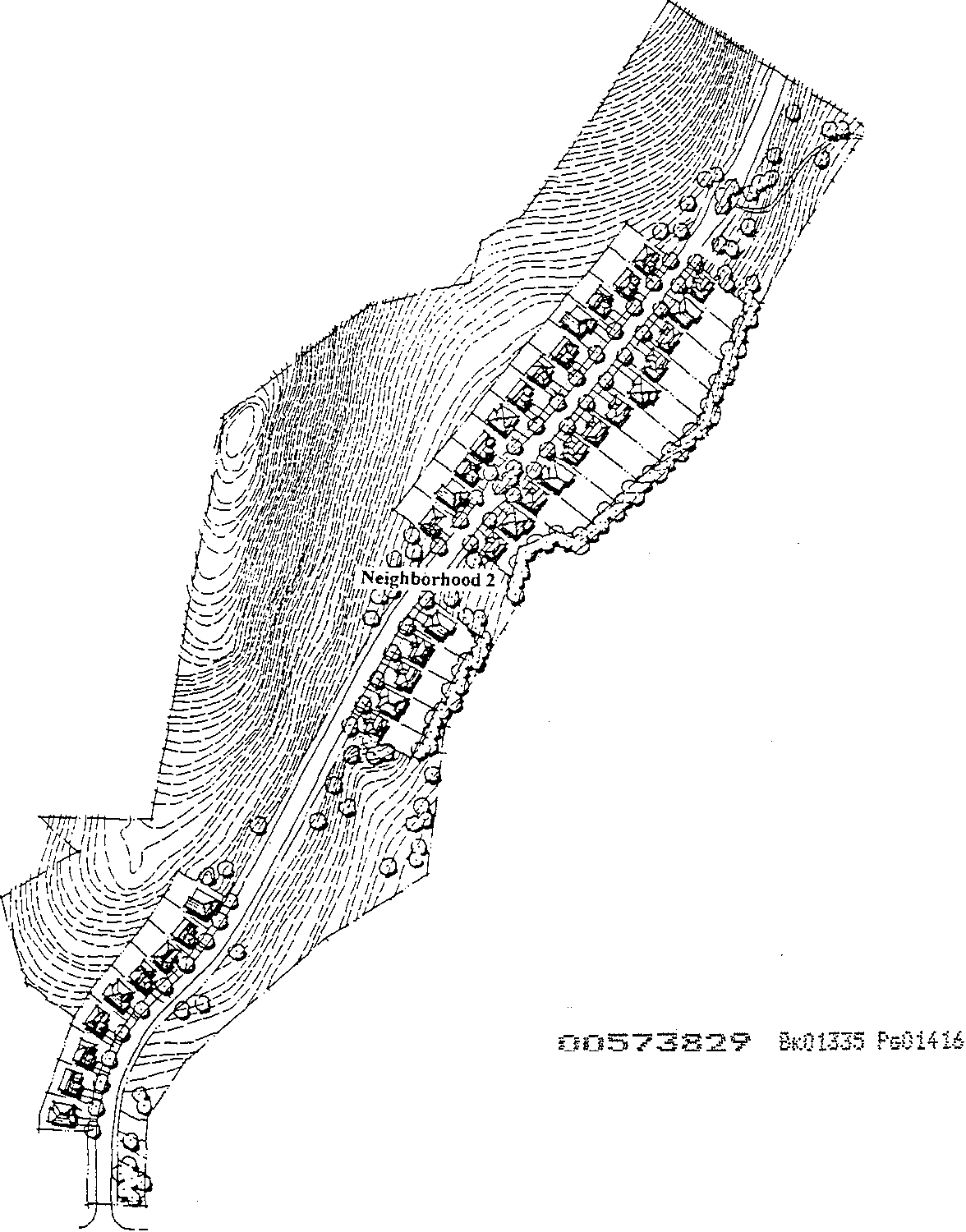 2.1. 	Existing Constraints/Conditions:  The existing site for Neighborhood Two includes a rough-cut, unimproved road.  This existing road has been utilized to the extent possible to define the proposed road alignment.  This site also includes minor areas where slopes exceed 30%.  The proposed design has clustered lots on the most gradually sloping terrain and avoids placement of lots on slopes exceeding 30%.2.2. 	Neighborhood Description:  38 Single family lots2.3. 	Site Plan2.4.	Zoning Standards/Development  GuidelinesA.  Roadway Design Criteria:•	Roads will be dedicated Summit County Rights-of-Way.•	Roads are narrow and have gentle curves.•	Roads will consist of24 feet of asphalt plus a 2.5 foot curb and gutter on each side for an overall width of29  feet from back of curb to back of curb•	The maximum road grades will not exceed 12 percent slope.•	A 4-foot sidewalk will be provided on one side of the streets inNeighborhood Two.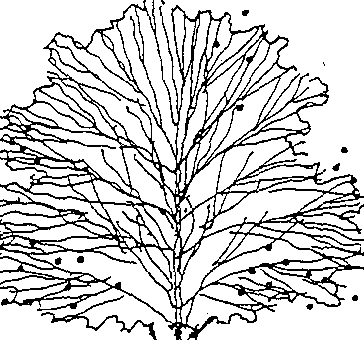 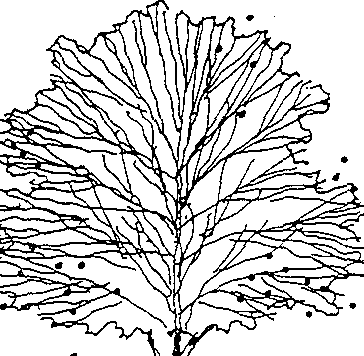 -- -i"' ·m e r ···	cn	· ri;, ;,  ··,· - Er ;N "-I	I 5' 	4'Wa!kI	l 'A	'	I'1!.	'f	lL    Easement" 	50' Right of Way 	·    2 W Curb & Gutter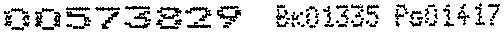 2.4. 	Zoning Standards/Development Guidelines/ContinuedB.   Minimum Lot Size:  5,000 square feetAverage Lot Size:  6,000 square feetC.   Minimum Lot Width:  60 feetD.   Minimum Lot Depth:   80 feet,  or as required to provide minimum lot sizeE.   Minimum Front  Yard Setback: Thirty five  (35) feet   from back of curb  to garage. Twenty (20) feet from  back of curb  to the main  building.Front  setbacks of adjacent houses are to vary by at least 5 feet, unless constrained by existing slopes.On hillside lots, minimum setbacks may be desirable and necessary to optimize the siting of buildings on the lot.F. 	Minimum Side Yard Setback: Six (6) feet  with a combined total of fifteen(15) feet  for both side  yards.G.   Minimum Rear  Yard Setback: Fifteen  (15) feet.H.   Maximum Building Area:   70% of total  lot area.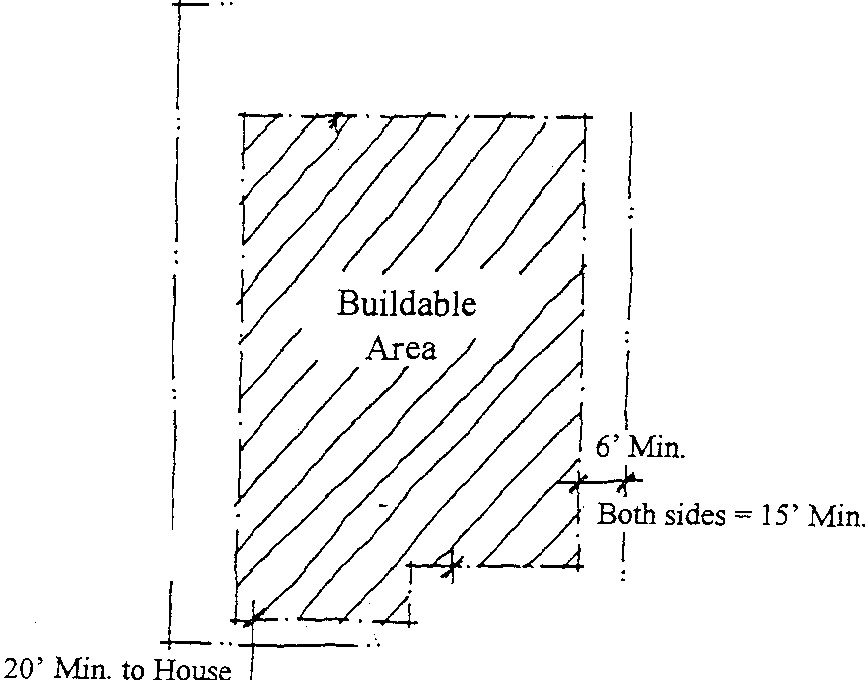 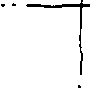 15' Minimum35' Min. to Garage-\--- .. ---1.==== ====== 	== === Cmb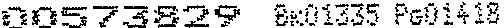 Right of Way -·1-li-- =-- f---;,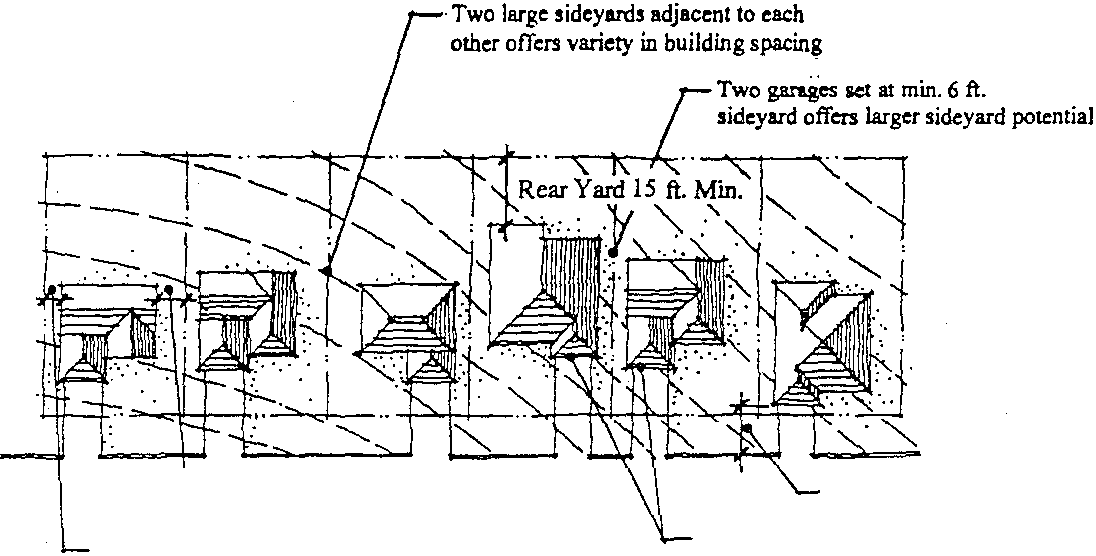 CurbBoth Side Yards total 15 ft.Min. 6ft. Sideyard  SetbackMin. 35 ft. Garage SetbackSiting of houses must respond to existing slopes. but whenever  possible, front setbacks should  vary  by at lei!st 5 ft.2.5. 	Street Lighting: No street lighting will be provided in Neighborhood Two.2.6. 	House Plotting:  The last lot on both sides of the street at the north end ofNeighborhood Two will be restricted to single living-level homes.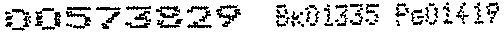 3.	Neighborhood Three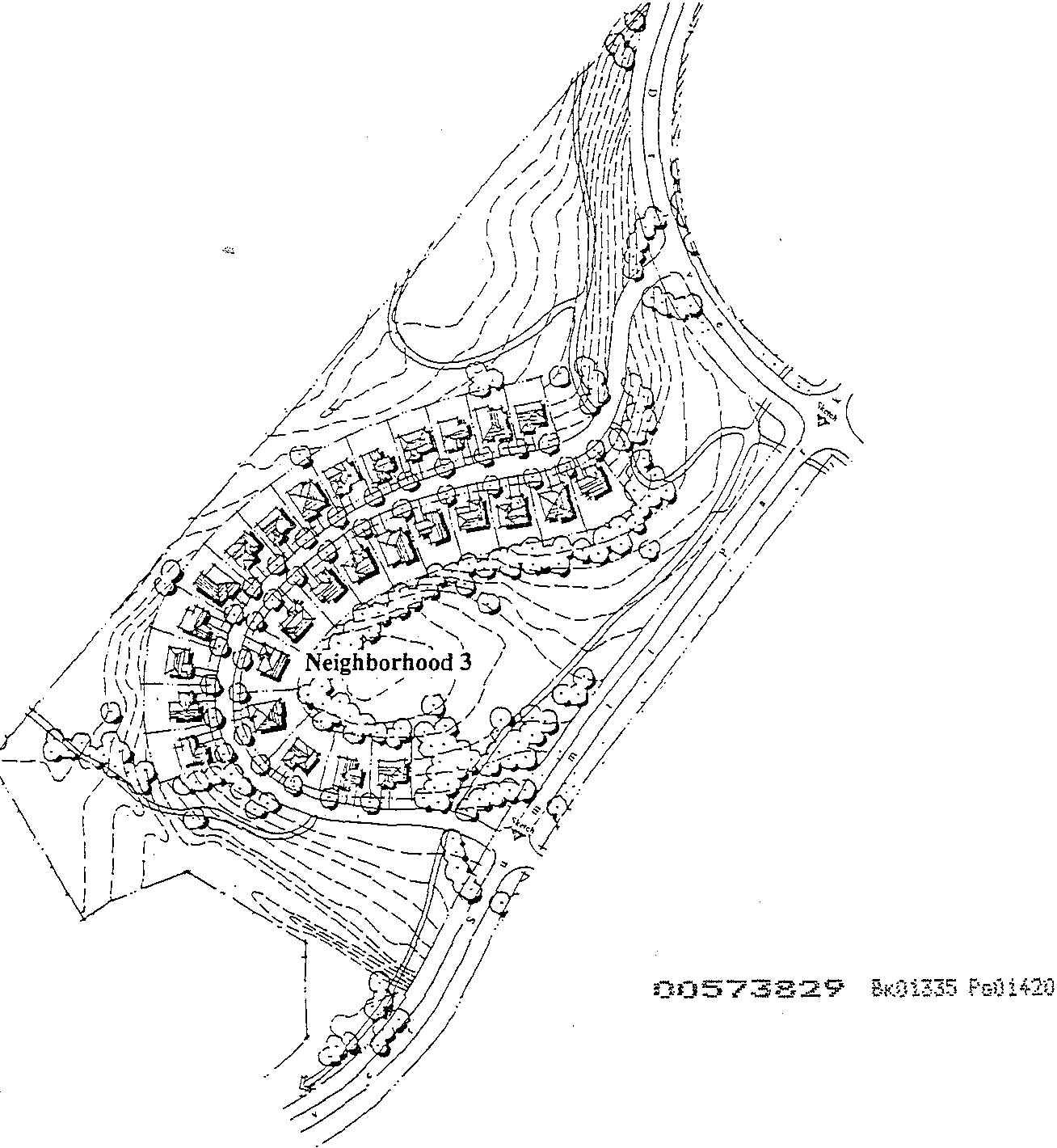 3.1. 		Existing Constraints/Conditions:  This neighborhood is situated on the side­ slope of an existing knoll and has views into the significant open space surrounding the site.  The top of the knoll should be preserved as a natural landscape feature.  Although adjacent to Silver Summit Parkway, development is set back and buffered from it.3.2. 	Neighborhood Description: 28 Single family detached residences.3.3. 	Site Plan3.4. 	Zoning Standards/Development GuidelinesA.  Roadway Design Criteria:•	Roads  will be dedicated  Summit County Rights-of-way.•	Roads are narrow  and have gentle curves.•	Roads will consist of 24 feet of asphalt plus a 2.5 foot curb and gutter on each side for an overall width of 29 feet from back of curb to back of curb•	The maximum  road grades will not exceed  12 percent slope.•	A 4-foot sidewalk  will be provided on one side of the street inNeighborhood Three.  Trail systems connect the neighborhood to open spaces and the other Silver Summit neighborhoods..........-   ··	i.ljW :,w:::.·1r:;;;;;:J;  ;;,;;;;,;;.;;;;;.;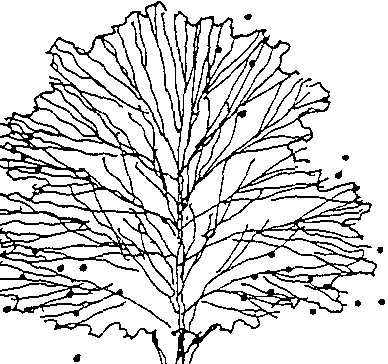 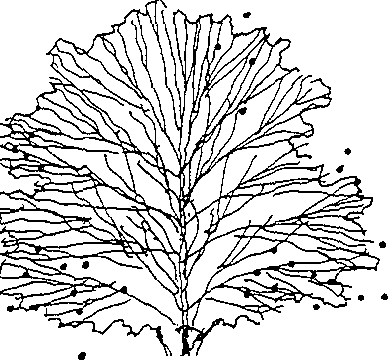 7-  -', f:-,;l:o>\i"'--.../	l	5' 	/         4' Walk 	1I	12' Asphalt 	10 W Parkway  L  5' Snow Storage- ----	--------- , -- ,Easement50' Right of Way 	'2 W Curb & Gutter()CE57..s829	BK:J1335  Ps0i4213.4.	Zoning Standards/Development Guidelines/ContinuedB.  Minimum  Lot Size:  6,000 square  feetAverage Lot Size:  6,500 square feetC.  Minimum  Lot Width: 60 feetD.  Minimum  Lot Depth: 90 feet, or as required to provide minimum lot size. E.   Minimum Front Yard Setback:  Thirty five (35) feet from the back of curbto garage for driveways.  Twenty (20) feet to the building face.Front setbacks of adjacent houses  are to vary by at least 5 feet, unless constrained by existing slopes or Jot configuration.Buildings shall be setback such that adjacent  units will be staggered to avoid a long linear appearance from the street. Particular attention  will be paid to the garages of each unit, with an effort to diminish  the impacts of garages on the front elevation  of the houses and the streetscape view.F.   Minimum Side Yard Setback: Six (6) feet with a combined  total of fifteen(15) feet for both side yards.G.  Minimum Rear Yard Setback:  Fifteen (15) feet.H.  Maximum  Building Area:  70% of total lot area.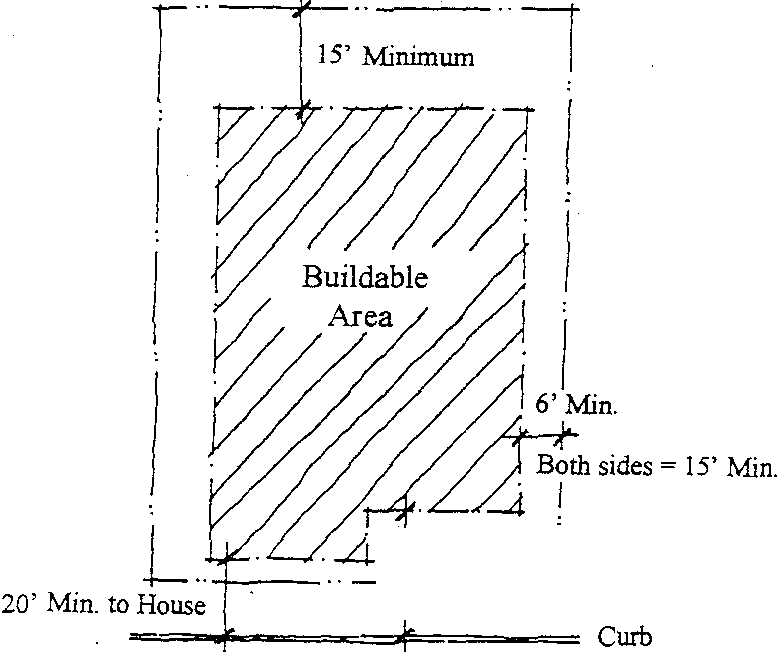 35' Min. to Garage_,	 	j_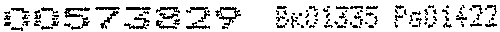 CurbRi tofWay	Two garages set at min. 6 fl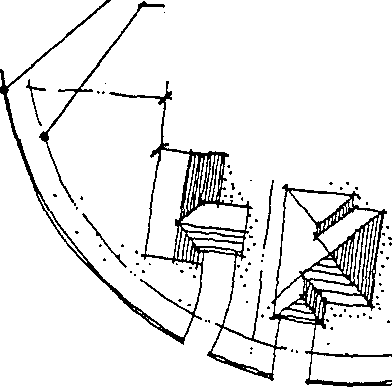 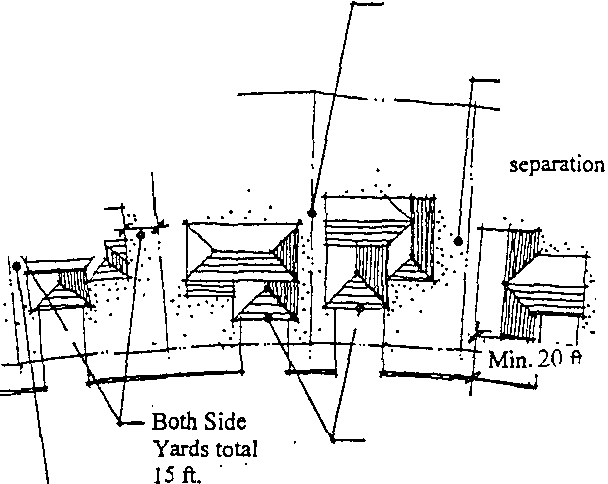 sideyard offers larger sideyard potentialMinimum 6 ft. sideyardear;.;d\Sft:M ---·--11---+a9ft. minimum sideyardoffers a significant buildingI":/Setback to houseL.:.. Front setbacks  of adjacent houses·are to vary by at least 5 ft.Min. 6 ft. SideyardSetback3.5. 		Street Lighting:  Street lighting is intended to provide low levels oflighting for safety and security of the neighborhood.  Street lights will be provided only at intersections. Refer to the Landscape Section of these Guidelines for thedesign character of these fixtures.3.6. ·   Signage/Entry Monurnentation:  Refer to Landscape Section of theseGuidelines for  signage/monumentation treatments.il) 35	   	BKD1335 Ps0i4234. 	Neighborhood Four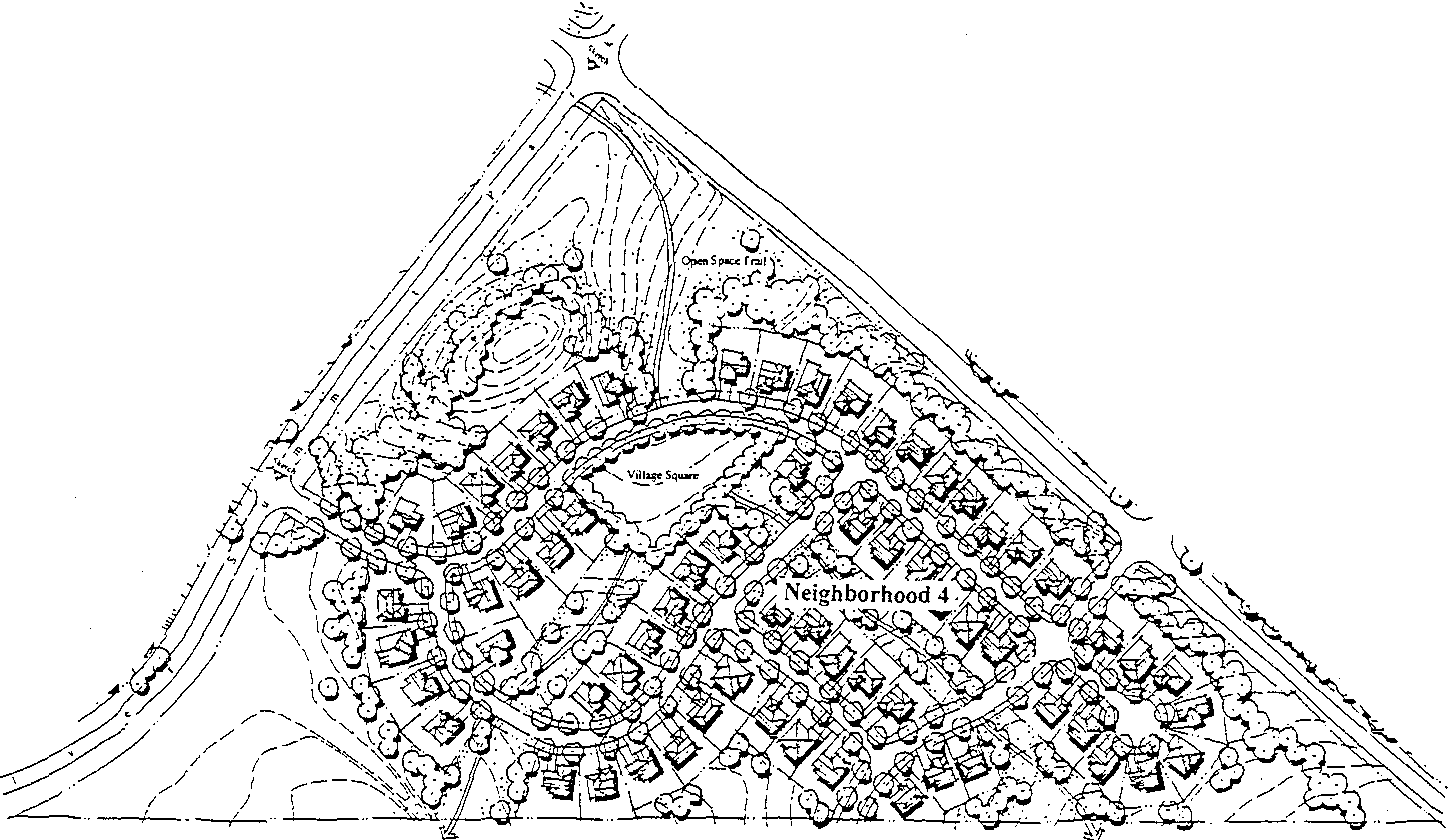 4.. 1.	Existing  Constraints/Conditions: There is a large mound between the site and Silver Summit Parkway which should be preserved as a dominant  regional feature.  It is valuable as a buffer to help screen development  of Neighborhood4 from the scenic corridor.4.2. 	Neighborhood Description: 66 Single Family Lots4.3. 	Site Plan4.3. 	Zoning Standards/Development GuidelinesA  Roadway Design Criteria:•	Roads  will be dedicated Summit  County Rights-of-way.•	Roads are narrow and have gentle curves.•	Roads  will consist of a minimum  of 24 feet of asphalt  plus a 2.5 foot curb and gutter on each side for an overall width of 29 feet from back of curb to back of curb•	The maximum  road grades will not exceed 12 percent slope.•	A 4-foot sidewalk  will be provided on one side of the street in Neighborhood Four.  Trail systems connect the neighborhood  to open spaces and the other Silver Summit neighborhoods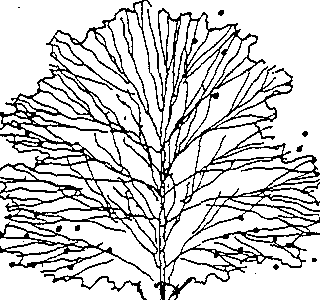 .	Q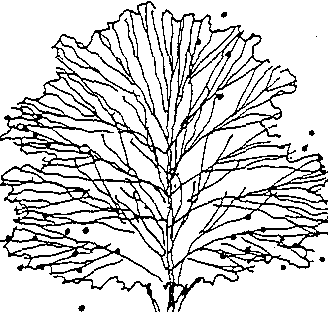 --   ·s. ·..' *K · bw ·  ,n ·	r(' ,;  : ·- · 4	w ,: ·· f:2'	10 Y,' Parkway5' Snwl	50' Rightof Way	'2 W  Curb,	'I 	Easement& Gutter'	---- -----------------B.  Minimum  Lot Size:  6,000 square feetAverage Lot Size:  6,500 square feetC.  Minimum  Lot Width:  60 feetMinimum Lot Width, cui de sac:  50 feet, measured at 20 foot setback.D.  Minimum  Lot Depth: 90 feet, or as required to provide minimum  lot size. E.  Minimum Front Yard Setback: Thirty five (35) feet from the back of curbto garage.  Twenty (20) feet from the back of curb to the building face.Front setbacks  of adjacent houses are to vary by at least 5 feet, unless constrained by existing slopes or lot configuration.Buildings  shall be setback such that adjacent  units will be  staggered to avoid a long linear appearance from the street. Particular attention  will be paid to the garages of each unit, with an effort to diminish  the impacts of garages  on the front elevation of the houses and the streetscape view.F.  Minimum Side Yard Setbao;;ks: Six (6) feet with a combined  total of fifteen(15) feet for both side yards.G.  Minimum  Rear Yard Setback:   Fifteen (15) feet.H.  Maximum  Building Area:  70% of total lot areaC Ot::e  l'" ..s829	r:.G1335..	·---r15' Minimum	\If:	/I	,,	,/.,.               L'LA1-:fDtYh'sides!5' Min.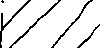 L 	..Lj_	35'  Min. to Garage"+-- --1-·· 	j.20' Min. to House!'-	=!'===-=Curb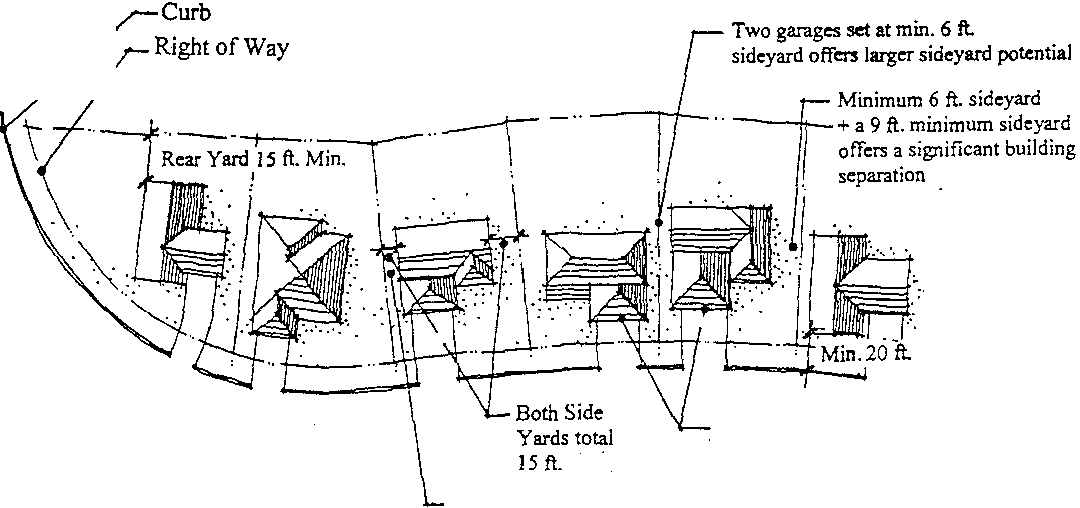 ISetback to houseL.:.Front setbacks of adjacent houses·are to vary by at least 5 ft.Min. 6ft.  SideyardSetback4.4.		Street Lighting: Street lighting is intended to provide low levels of lighting for safety and security of the neighborhood.  Street lights will be considered only at intersections. Refer to the Landscape Section of these Guidelines for the design character of these fixtures.4.5.	Signage/Entry Monurnentation:  Refer to Landscape Section of theseGuidelines for possible signage/monurnentation  treatments0057 	829 kODE Oi 65.	Neighborhood Five5.1.     Existing Constraints/Conditions: Some moWlding has been constructed  which begins to separate  this site from highway 40.  This moWlding will be enhanced and extended to provide a buffer from the highway.5.2. 	Neighborhood  Description: 34 Single Family attached  residences, consisting  of2-, 3-, and 4-Wlit buildings.5.3. 	Site Plan 	/'-.<,-/l"\/·.cJ!-' "'­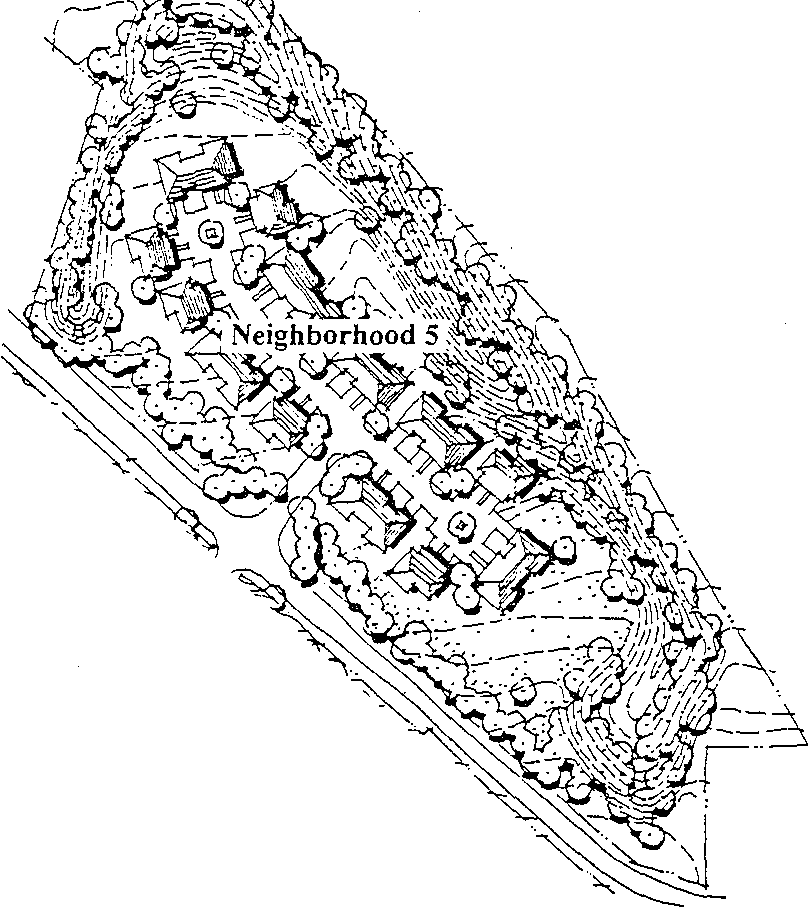 5.4. 	Zoning Standards/Development GuidelinesA  Roadway Design Criteria:•	Roads shall be private•	Roads  are narrow and have gentle curves.•	Roads will consist of a minimum  of 20 feet of asphalt plus a 2.5 foot curb and gutter on each side for an overall width of24 feet from back of curb to back of curb.•	The maximum  road grades will not exceed 12 percent slope.•	No street-adjacent sidewalks will be provided.00	6829	kOE§ 01 75.4. 	Zoning Standards/Development Guidelines/Continued•                      •  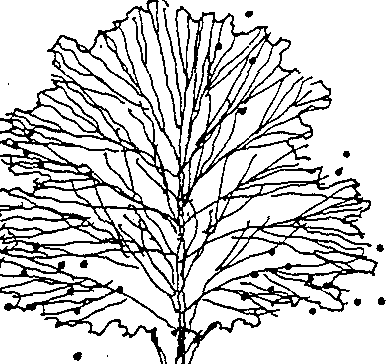 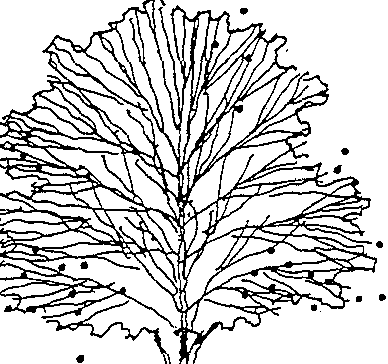 l 10' 	I )Curb & GutterAsphalt24'  Private StreetC.  Minimum  Lot Size:  Not applicableAverage Lot Size:  Not applicableB.  Minimum  Lot Width:  Not applicableMinimum  Lot Width, cul de sac:  Not applicableC.  Minimum  Lot Depth: Not applicableD.  Minimum  Front Yard Setback: Eighteen  (18) feet from back of curb to garage for driveway.  Ten (10) feet from back of curb to the building face.Buildings  shall be setback such that adjacent  units will be  staggered  to avoid a long linear appearance from the street. Particular attention will be paid to the garages of each unit, with an effort to diminish  the impacts of garages on the front elevation  of the houses and the streetscape view.E.  Minimum  Side Yard Setback: Fifteen (15) feet between  buildings. F.   Minimum  Rear Yard Setback:   Not applicable.H.  Maximum  Building Area:  Not applicable.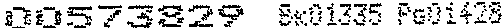 5.5. 		Street Lighting: Street lighting is intended to provide low levels oflighting for safety and security of the neighborhood. Refer to the Landscape Section of these Guidelines for the design character of these fixtures5.6. 	Signage/Entry Monumentation:  Refer to Landscape Section of theseGuidelines for  signage/monumentation treatments.5.7. 	Fencing: Privacy fencing for private patio areas is allowed.  Refer toLandscape Section of these Guidelines for possible fencing treatments.0057s829 kOE	Oi 9DETAILED FINAL PLAT, SITE PLAN,& CONSTRUCTION PLAN SPECIFICATIONS1.	Detailed Final Subdivision Plat1.1. 	Plat RequirementsA. 	A subdivision plat shall conform to the following:The plat shall be prepared  by a licensed land surveyor at a convenient scale not more than 1" = 100', may be prepared in pen or pencil, and the sheets shall be numbered  in sequence if more than one sheet is used.  Such plat shall be of a size acceptable  for filing in the office of the Summit  County Recorder, but shall be 34" x 44" or larger.  The map prepared for the preliminary  plat may also be used for the final subdivision plat and, therefore, should be drawn on tracing cloth or reproducible mylar.  Upon approval by the BCC, the plat also shall be provided to Summit  County on computer disk in Autocad (DWG) file format,  or other acceptable format approved  by Summit County.B. 	The plat shall show the following:1) 		The location  of property  with respect to surrounding  property and roads; the names of all adjoining  property owners of record, or the names of adjoining developments; and the names of adjoining roads.2) 	The location  and dimensions  of all boundary lines of theproperty to be expressed  in feet and decimals  of a foot.3) 		The location of existing  roads, easements, water bodies, streams, and other pertinent features  such as swamps, railroads, buildings, parks, cemeteries, drainage ditches, bridges, as determined by the BCC.4) 		The location  and width of all existing and proposed  roads and easements, alleys, and other public ways, and easement  and proposed  road rights-of-way and building setback  lines.5) 	The locations, dimensions, and areas of all proposed  or existing lots, including building area.6) 		The location  and dimensions  of all property proposed to be set aside for trail, park or playground  use, or other public or private reservation, with designation  of the purpose of those set asides, and conditions, if any, of the dedication or reservation.7) 		The name and address  of the owner or owners ofland to be subdivided, the name and address of the subdivider  if other than the owner, and the name of the land surveyor.8) 	The date of the map, approximate true north point, scale, and title of the subdivision.(.{)I'829	§ .:D9)		Sufficient data acceptable to the County Engineer to determine readily the location, bearing and length of all Jines, and to reproduce such lines upon the ground; the location of all proposed monuments.10)	Names of the subdivison and all new roads as approved by theBCC.II)	Indication of the use of any Jot (single-family, two-family) and all uses other than residential proposed by the subdivider.12)	Lots shall be consecutively numbered or lettered in alphabetical order.13)	All pertinent information shown on the sketch plan or SPA Plan shall also be shown on the Detailed Final Plat, and thefollowing notation shall also be shown:•	Explanation of drainage easements, if any;•	Delineation of natural features including, but not limited to, wetlands, floodplains and floodways, slopes exceeding fifteen (15) percent, vegetation areas, and threatened or endangered species habitat;•	Explanation of site easements, if any;•	Explanation of reservations, if any;•	Endorsement of owner and date of the endorsement;•	Form or endorsements by the Commission Chairman per:Approved by Resolution/Ordinance  	of the BCC on(day), (month),  (year).Chairman 	Date2. 	Final Subdivision Plat2.1. 		The final subdivision plat shall be presented in india ink on tracing cloth or reproducible mylar. The following information, in addition to the requirements of 1.1.1 above, shall be provided.A. 	Notation of any self-imposed restrictions, and locations of any buildingJines proposed to be established in this manner;B.	All monuments erected, comers, and other points established in the field in their proper places.  The material of which the monuments, comers, or other points are made shall be noted at the representation thereof or by legend, except that lot comers need not be shown.  The legend for metal monuments shall indicate the kind of metal, the diameter, length, and weight per lineal foot of the monuments.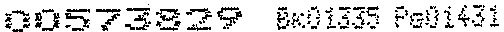 2.2. 	The final subdivision  plat shall be prepared  by a land surveyor licensed  by theStatof Utah.2.3. 	In addition  to the requirements of l.l.l.B., above, final subdivision  plats shall conform  to current surveying practice and shall show the following information:A. 	A title block giving the subdivision's name and quarter section, section, township, range, principal  median, and County of its location;B. 	The exterior boundaries  of the platted  area giving lengths and bearings of the boundary lines;C. 	A notation of any adjoining plats or certificates of survey and titles thereto;D. 	The basis of bearings  used and a north arrow;E. 	Scale, not smaller than 1" = I 00';F.	All existing monuments  found during the course of the survey, including a physical description;G. 	All existing easements  or right-of-way,  including those contiguous tothe platted area, their nature, width, and the book and page number of their recording  in the County's records;H. 	All lots, blocks, rights-of-way,  and easements and trails (including open space)  created by the subdivision with their boundary, bearings, lengths,  widths, name, number, or purpose.I.	All monuments  set during the course of the survey with physical description, including appropriate witness monuments;J. 	The area of all lots or parcels created  by the subdivision and, in a separate  table or in the owner's certificate, a summary of total acreage, total acreage in lots, and total acreage  in roads or other dedicated parcels;K. 	A vicinity map locating  the subdivision within the section identifying adjoining or nearby plats or certificates of survey and showing prominent  landmarks;L. 	The owner's certificate  of consent (signed,  dated, and notarized)including a legal description of the subdivision's boundaries and the dedication of public ways or spaces.   This certificate should include a reference  to any covenants  that may be declared  and blanks where the County Recorder  may enter the book and page number of their recording;M. 	A certificate of consent (signed, dated, and notarized)  from any and allmortgagor, lien holders,or others with a real property interest in the subdivision;N. 	A certificate (signed & dated) showing the name and registrationnumber  of the surveyor responsible for making the survey;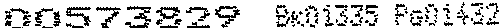 0.	Endorsement on the plat by every person having a security interest in the subdivision property that they are subordinating their liens to all covenants, servitudes and easements imposed on the property;P.	Signature blocks prepared for the dated signatures of:1)	Chairpersons of the Commission;2) 	Chairpersons of the BCC;3) 	Summit County Recorder;4) 	County Engineer;5) 	County Attorney;6) 	Summit County Health department;7) 	Utah Power;8) 	Snyderville Basin Special Recreation District; and9) 	Snyderville Basin Sewer Improvement District.2.4. 	Plats may be prepared on linen or on mylar and may be either18" x 24" or 24" x 36".  Three paper copies shall be submitted along with the linen or film copy.  A copy must also be provided on 18" x 18" mylar or linen.2.5. 	Multiple sheet plats may be used.  All sheets shall be numbered and referencedto an index map, and all required certificates shall appear on a single sheet.2.6. 	Bearings shall be shown to the nearest second, lengths to the nearest hundredth foot, and areas to the nearest hundredth acre.2.7.	 A plat showing all required improvements shall be submitted upon their completion.  The "As-built" plat shall show typical road sections, typical culvert installations, and similar information to facilitate long-run maintenanceof the improvements.3. 	Condominium Plats3.1. 	Building permits for condominium units can be issued following approval of the final plat by the Commission and the BCC as provided.  The building permit will be issued based upon a certified architectural plan of the building elevation and floor plans as approved by the Building Official.3.2. 	All condominium plats shall be filed in the office of the Summit County Recorder following completion of construction and before acceptance of improvements.4. 	Final Site Plan4.1. 	The approved site plans for Neighborhoods One through Four of SilverSummit as shown in these Design Guidelines constitute a Development Permit and represent sufficient approval for the development of all single family detached neighborhoods.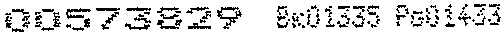 4.2. 	Single family attached  product shown in Neighborhood Five requires specific design of structures and layout, and therefore, only this neighborhood  requires a fin llinformation and data on site development, architecture, and landscaping to show conformance with these Design Guidelines.   The density and unit count of this neighborhood is as approved  in these Design Guidelines.5.	Construction Plans5. I. 	Construction plans shall be prepared for all required improvements. Plans shall be drawn at a scale of no more than 1" =50', and map sheets shall be of the same size as the preliminary plat.  The following shall be shown:A	Profiles  showing existing and proposed  elevations along center lines of all roads.   Where a proposed road intersects an existing road or roads, the elevation  along the center line of the existing road or roads within one hundred  (100) feet of the intersection shall be shown.Approximate radii of all curves, lengths of tangents, and central angleson all roads shall be shown.B.	The BCC may require,  where steep slopes exist, that cross-sections of all proposed  roads be shown.C. 	Plans and profiles showing the locations and typical cross-section ofroads, including pavements, curbs and gutters, easements,  utilities, and other underground utilities or structures.D. 	Location, size, elevation, and other appropriate descriptions  of any existing  facilities  or utilities.E. 	Topography at the same scale as the sketch plan with a contour interval of two feet, referred  to sea-level  datum.F. 	All specifications and references  required  by the County's construction standards and specifications, including a site-grading  plan for the entire subdivision.G. 	Notation  of approval  as follows:Owner 	DateChairman,	DateBoard of County  CommissionersH. 	Title, name, address, and signature  of professional  engineer and surveyor,  date and revision dates.5.2. 	Construction plans shall be prepared  by or under the supervision of aprofessional engineer or architect registered  in the State of Utah.0057	829 kOGTI  Oi045.3. 	Copies of the construction plans, and the required number of copies of the plat shall be submitted to the Director for final approval.  The plans shall containall necessary information for construction of the project. Each plan shallinclude space for the notation of revisions, to be entered with each revision, its nature and date.  Upon release of the plans by the County Engineer, each contractor shall maintain one set of plans, stamped and signed by the County, on the project at all times during construction.5.4. 	Prior to authorizing construction, the County Engineer shall be satisfied that the following conditions have been metA		The preliminary plat shall have been approved as required in this regulation.B.	All required contract documents shall be completed and filed with theCounty Engineer.C. 		A complete list of the contractors, their representatives on the site, and telephone numbers where a responsible party may be reached at all times must be submitted to the County Engineer.D.	All applicable fees must be paid to the County.()10073829	BK01335 Fs0i4.35GUARANTEE OF DEVELOPMENT IMPROVEMENTS1. 	Phasing1.1.	For site plan improvements, installation may be phased in accord with an approved  phasing plan submitted  with the application for a permit and approved by the BCC.  In subdivisions a separate  final plat or site plan shall be filed on each phase of the development.2. 	Financing2.1. 	Installation of the improvements required  in a development or development phase may be guaranteed by provision  of security for installation of improvements as provided in section- below.3. 	Warranty3.1. 	All improvements shall be warranted  by the applicant  for one full year's normal operation.   The County shall either•	retain ten (10) percent of the bond or escrow total, or•	require a bond or escrow equal to ten (10) percent of the required total improvement costsuntil twelve months from the date of completion of the improvements and acceptance thereof by the County as warranty should the improvements prove to be defective  during said twelve month period.4.	Improvement Agreement and Guarantee of Completion of Public Improvements4.1.	The property owner shall enter into an Improvement Agreement incorporating approved  development plans and by which the owner covenants to completeall required  public improvements no later than twenty four (24) months following the date upon which the final plat is approved.   The Improvement Agreement shall contain such other terms and conditions  as agreed to by the property owner and County.4.2. 		Security:  Whenever the County permits a property owner to enter into an agreement  after approval of a final plat or site plan, it shall require the owner to provide sufficient security, to ensure completion of the required public improvements.  The security shall be in the form of either:A	A letter of credit, in the amount of one hundred  twenty (120) percent of the estimated cost of improvements, drawn upon a state or national bank; or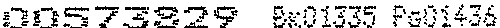 B. 	Establishment of an escrow account or one hundred twenty (120) percent surety bond for the estimated  cost of the with the guarantee  that all improvements shall be installed  within two (2) years or the account or bond will be called by the County to complete the improvements.C. 		In addition  to all other security, for completion  of those public improvements where the County participates  in the cost, the owner shall provide a performance bond from the contractor, with the County as a co-obligee.   The issuer of any surety bond and letter of credit shall be subject to the approval of the County Attorney.()()57..:S829 	Br-:01335  Ps0i437ARCIDTECTURAL GUIDELINESPurpose and IntentSilver Summit  will offer a variety of housing product  types ranging from Single Family homes to attached housing  which will combine  architectural elements of Craftsman, Victorian,  and Prairie styles.  Through these styles, architectural and visual variety can be provided  while creating  a cohesive  neighborhood  which is complementary to the existing development and the character of the surrounding environs.Important  design elements  of these styles are: simple forms,  detailed gables, higher pitched roofs, decorative porches,  combinations of wood siding, stone, and stucco.   These will be used to develop a distinct  character, which is functional  and aesthetically pleasing.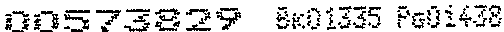 Massing and FormSingle- and two-story homes will be combined  within each neighborhood  to enhance the street scene.  Variations  in the setbacks  of buildings and garages will further enhance the visual interest  of the street and prevent a garage-dominated view.  Porches will be encouraged to provide architectural interest from the street, to provide a means of "stepping" from single­ to two-story elements, and to provide opportunities for increased social interaction.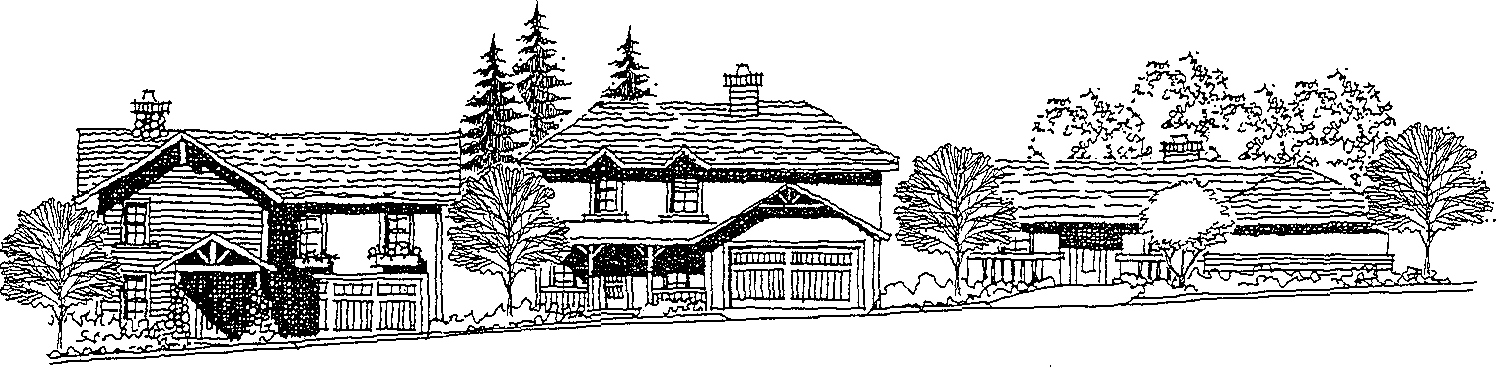 Attached  homes will incorporate the same architectural elements as single family detached homes. Attached  homes shall express individuality through careful  massing, clearly identifiable entries and private outdoor spaces.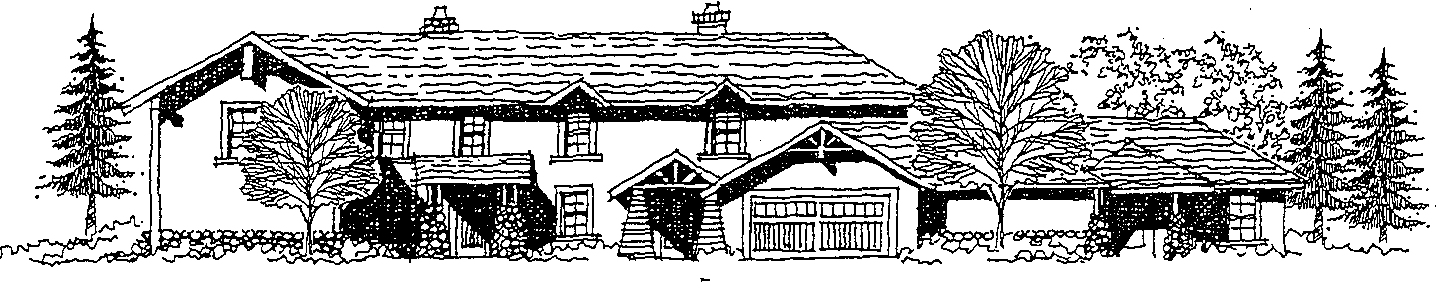 005,	829 B G P iQ9Roof FormsVariation in roof forms and ridgelines  will provide added visual interest and serve to break down massing.   Varying vs. repetitive  roof forms are encouraged.   Major roof forms shall predominantly run parallel to the street so that the buildings' roof materials  are visually pronounced.   Gable ends should be located on the side elevations  where they are less visible. Variations  in roofing materials  and color will be encouraged to provide added interest.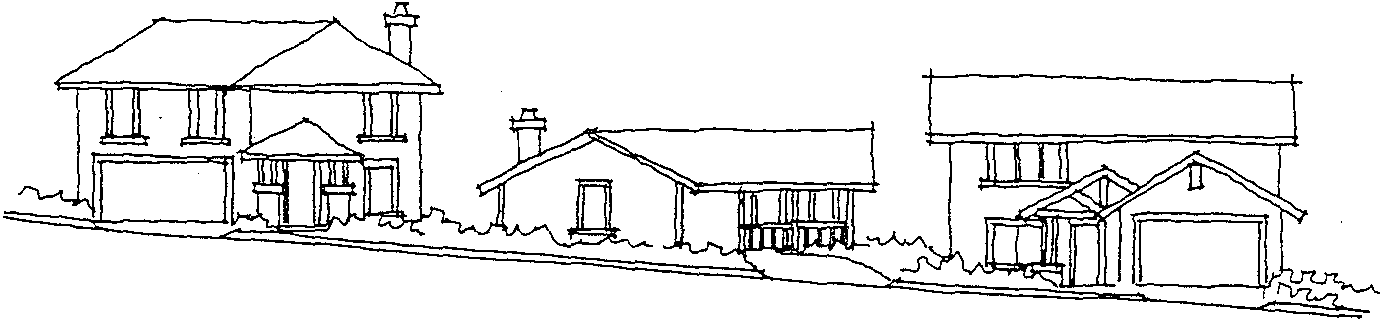 Plan  FormsConsistent  with the architectural styles selected, plan forms will be simple yet provide enough variety to create visual interest.  Decorative  porches  will be a design element,  which is encouraged.    Location  and position of the garage, as it relates to the street, should be varied. Two story homes will be fully stacked and representative of a traditional  architectural treatment,  with single story homes intermixed to provide street scene variety.Floor plans will be designed to meet the needs of the marketplace.  Special emphasis  will be placed on the function  of the plan and its relationship to private and public exterior spaces. The goal is to design homes which provide adequate privacy for the homeowner but also encourage  interaction within the neighborhood.II_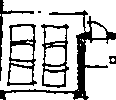 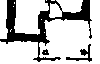 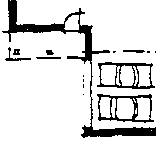 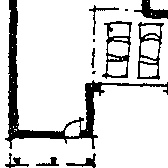 Garage locations,  as they relate to the street, will vary. ..CZtD:::J: .£ ...:£829	§r.:01335 Ps Ji44-0Accessory StructuresAccessory  structures such as mailboxes and trash enclosures shall be designed to be compatible with the neighborhood architecture and, where possible, sited so as to be the least obtrusive  visually.  Equipment such as air conditioning units, antennae, and satellite  dishes shall be placed in locations  which afford the least impact as well.  Any solar collection panels must be integrated  into the roof design and match the slope of the roof.  Any exposed  metal surfaces shall be colored  to match the roof.Architectural StylesThe architectural vocabulary for Silver Summit  will combine elements  of Craftsman, Victorian  and Prairie style architecture. The vernacular  of the styles will be the foundation upon which the project architecture is developed.The following sections  describe  and illustrate compatible elements  of each of these architectural styles.  These elements may be used in an authentic character  or in a contemporary interpretation.  The intent is to encourage the development of product  types, which are designed within the framework  of these styles and the community  theme, resulting in a distinct look, which is compatible with the area's mountain character.Craftsman  Style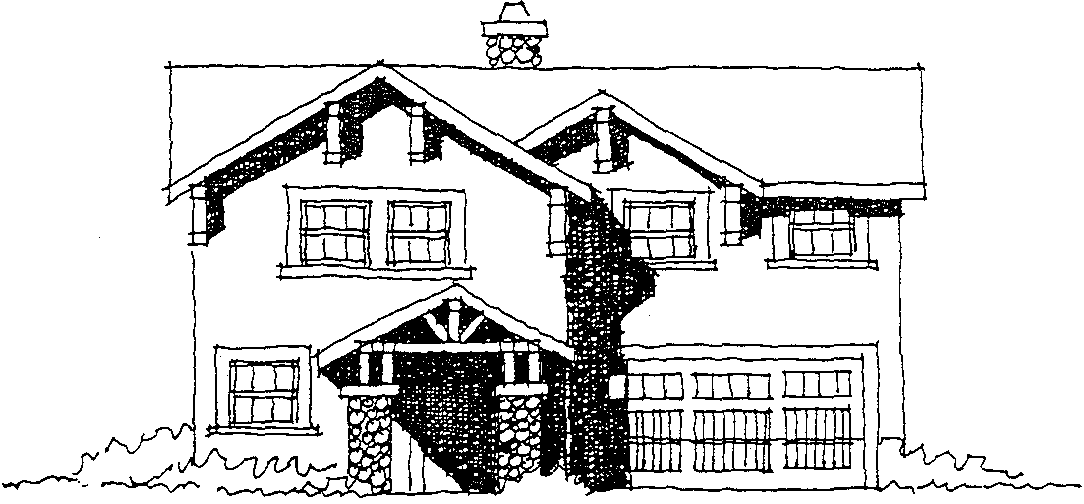 l()i]!S .r ..:s829	Bt:Oi335 Ps0i441The Craftsman  style of architecture is characterized by the following elements: A 	Character/Form•	Simple, clean forms•	One and two story elements  combined  to provide variety in the elevation•	Moderate roof pitchesB. 	Materials•	Wood, brick, and stoneC. 	Details•	Horizontal  grouping of Multi-paned windows trimmed in wood•	Fancy exposed  truss connections at gable ends•	Bracketed  beam outlookers  with proportions  close to square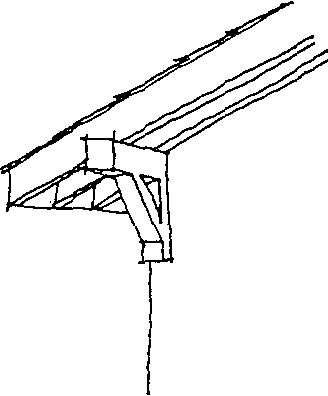 •	Multiple  wood porch columns,  in combination of wood and stone or brick•	Tapered  columns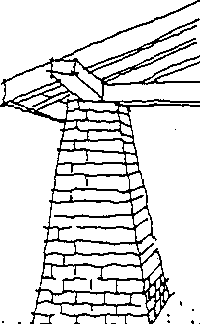 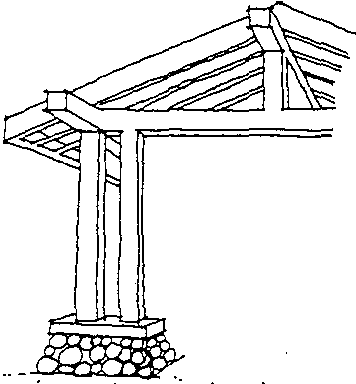 D. 	Color•	Warm earth tones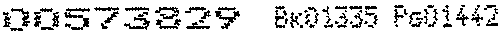 Victorian Style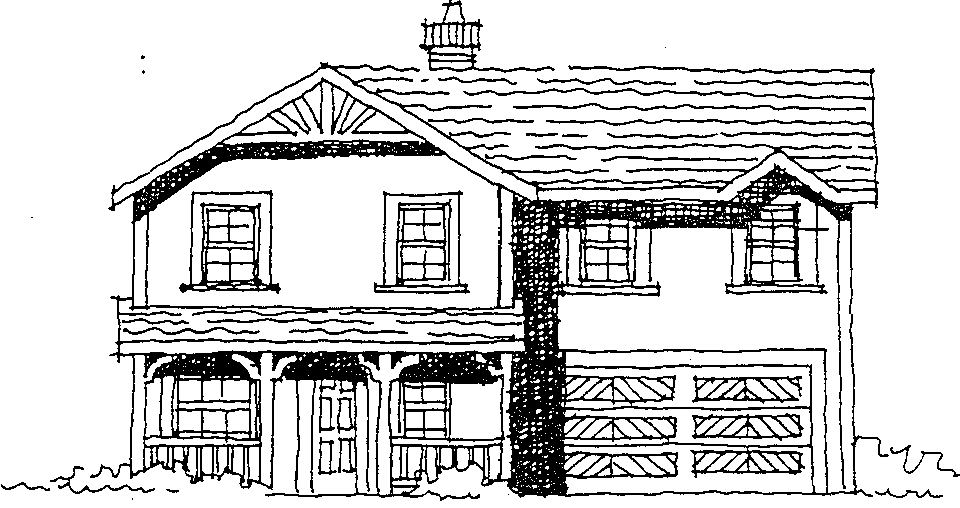 A. 	Character/Form•	Ornate detailing•	Tall, two story structures with generous porches and ornate detailing•	Steep roof pitchesB.	Materials•	Brick and sidingC. 	Details•	Multi-paned windows with openings  trimmed in wood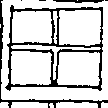 •	Fancy exposed truss connections at gable ends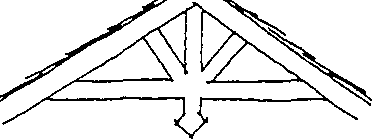 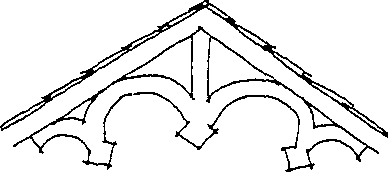 :)()5 .s329 § :01335•	Detailed  and intricately cut brackets at the juncture of porch posts and earns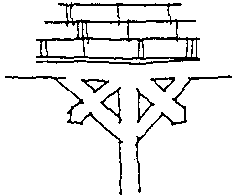 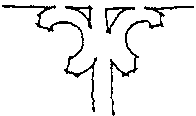 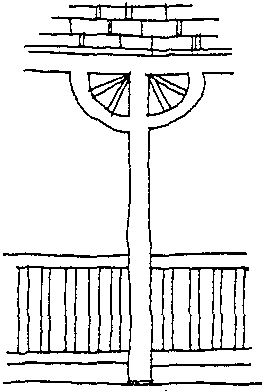 ;::•	Wood railings  with closely spaced vertical balustersD. 	Color•	Rich, vibrant colorsPrairie  Style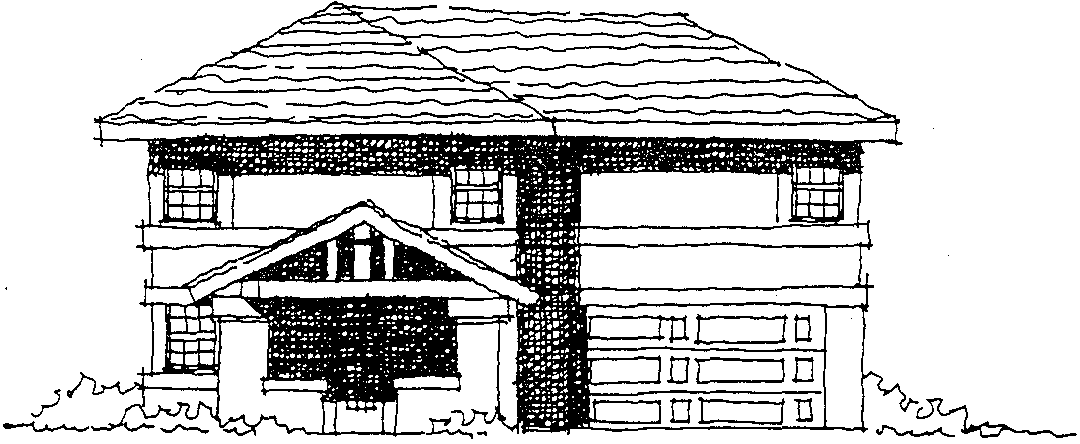 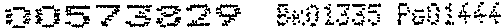 A 	Character/Form•	Simple, clean forms•	One and two story elements combined  to provide variety in the elevation•	Hipped roof forms;:C	 	!::"-Horizontal  Banding withWood trim•	Moderate roof pitches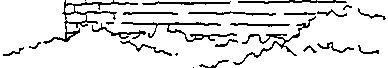 B. 	Materials•	Wood, brick, and stuccoC. 	Details•	Horizontal  grouping of Multi-paned windows trimmed in woodEElIL _l   JEE 	I 	Horizontal groupings  of windowsTypical  of "Craftsman" and "Prairie"II 	I	I 	I 	I 	Istyle architecture  ..•	Fancy exposed truss connections at gable ends•	Horizontal  banding of wood trim•	Wide columns  of stucco or brick; multiple  wood posts similar to craftsman style offer a complimentary alternativeD. 	Color•	Warm earth tonesMaterialsAll housing types will utilize high quality and cost-effective materials,  with a special emphasis  on durability  and low maintenance.  Through  the utilization  of these materials, neighborhood quality and a consistent  visual appearance will be maintained.0057 829	kOUTI 01«5Architectural Criteria Matrix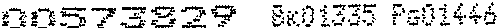 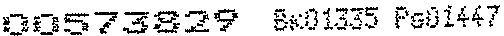 ARCHITECTURAL STANDARDS1. 	Architectural Styles and Motifs1.1.		The architectural styles and motifs for Silver Summit are described in the Architectural Design Guidelines and combine elements of Craftsman, Victorian, and Prairie styles.1.2.	Prohibited Architectural styles and motifs are as follows: A-frame or Geodesicdome structures; Mediterranean, Tudor or mock-tudor, Ornate Victorian, orColonial styles; and Swiss Chalet or Tyrolean motifs.2. 	Siding Materials2.1.	The siding materials considered most typical of the mountain environment are wood siding, log, heavy timber, and glu-lam materials; angular native stones; and stucco.  These principal materials shall be incorporated into each building design consistent with the design objectives in the Architectural Design Guidelines.  Concrete products that replicate native stone may be used.2.2. 	Variety in wall treatments shall be encouraged while achieving an appropriatebalance of harmonious materials2.3.	Stone or other accent materials used as a wainscot on the base of buildings is appropriate and consistent with the Architectural Design Guidelines.3. 	Exterior  Wall Architecture3.1. 	Where the side of a building is visible from a public area, such as another roadway (i.e., a corner lot) or park, the visible side wall treatment shall be of similar character and quality as the front of the building.4. 	Exterior Wall Appurtenances4.1. 	Features such as awnings, flower boxes, balconies, exterior decks, and other similar enhancements shall be considered.  All such features shall be scaled appropriately the building.4.2.	Balusters and railings, when used, should be designed in a simple straight­forward manner.5. 	Color Palette and Texture00;:)7...5829	3 ::)13355.I. 	The predominant tones shall be colors which are warm earthy tones or a muted natural color.5.2.	Light to dark shades of wood are appropriate.5.3. 	The colors found in the mountain forest, the meadow grasses, and hillside vegetation are appropriate.5.4. 	Moimtain flower colors are appropriate accents.  But accents should not be glaring and should not detract from the overall design.5.5. 	Uniform color and texture for walls should not be discouraged, but should be used judiciously as architectural elements.6.	Roof Materials and Fire Ratings6.1. 	The materials used on a pitched roof shall complement the building design.6.2. 	Reflective materials or bright colored materials are prohibited on a roof.6.3. 	Roof materials shall be constructed with minimum UL listed Class A fire rated roofing materials.  Such may include asphalt shingles, tile, metal, sheet iron, and other appropriate materials.  See Architectural Design Guidelines for specifics.6.4. 	Chimneys or stovepipes on any solid or liquid fuel-burning appliance must have spark arresters or screens.7. 	Roof Shapes7.1. 	Variation in roof forms and ridgelines to provide interest is described in theArchitectural Design Guidelines and shall be followed.7.2. 	Single family attached buildings should also exhibit variation in form and should have an overhang appropriate to the scale of the building.  Refer to the Architectural Design Guidelines.7.3. 	Roof design techniques that help to minimize the scale of two- and three-story buildings will be incorporated.8. 	Mechanical Equipment on Roofs8.1. 	Mechanical equipment on a roof must be hidden with a visual barrier so it is not readily visible from adjacent properties or public roadways, parks, or other public spaces.9. 	Roof Appurtenancesd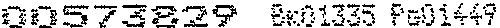 10.1. 	Architecturally significant and appropriate window treatment is encouraged, particularly where there is an associated pedestrian streetscape.10.2.	Untreated aluminum or metal window frames are prohibited.  Windows shall be appropriately trimmed on the exterior and the size of the trim shall be in scale with the building fa9ade.10.3.	Mirrored glass is not permitted.11. 	Fa ade11.1.	All walls described in Section 3 above that are greater than 60 feet, but less than 100 feet in length, must exhibit a prominent shift in the fa9ade of the structure.  The shift shall be a minimum of 5 feet.  A series of shifts may be appropriate provided that the cumulative off-set is at least 5 feet.  A coordinated shift of both roofline and fa9ade is encouraged.11.2. 		A long horizontal building shall include vertical design elements to break up the building mass.  The number and scale of such elements shall be appropriate for the length of the fa9ade.11.3.	Required vertical and horizontal elements shall not be created by using paint schemes on the siding material.14. 	Interpretation of Standards14.1.	The above architectural standards shall be promoted in all applicable designs.Appropriate latitude shall be allowed and creativity promoted to achieve interest and vitality within Silver Summit.15.	Site Plan Considerations15.1. 	It is the Developers intent to allow homebuyers the ability to choose their home, lot, exterior elevation, and exterior color scheme.  While providing this flexibility, it is also important to assure neighborhood diversity within this process.  To ensure this desired diversity, the following guidelines shall apply to all single family detached neighborhoods:A	No more than two of the same homes may be plotted next to eachother, and in this case, the exterior elevations must be different for each home.B.	No two homes next to each other may have the same exterior color scheme.  Exterior color schemes shall be used to provide variety while ensuring compatibility.C. 	Individual homes will be designed with varying garage locations to aidin providing more diversity in the streetscape.(JiJ!S /-6329	B- -:Oi-335LANDSCAPE DESIGN GUIDELINESLANDSCAPE CONCEPTSilver Summit is situated in the rolling terrain of the East Basin Neighborhood  Planning Area. The dominant  vegetation  consists of a sagebrush I native grass community.   There are notrees existing on the property.The landscape  concept envisioned for Silver Summit  attempts  to place this development within the natural surroundings with a design that attempts  to be sensitive and compatible with the native landscape.   The majority of the site will be preserved  in open space-and, much of that will be preserved  as native open space..The proposed planting scheme  draws upon the natural setting and incorporates a plant palette sensitive  to the existing plant community.   Because  development is being introduced, the result will not, of course, be a pure recreation  of the native landscape. However, the finalplan seeks to blend the proposed  homes and supporting  infrastructure into the landscape.Immediately adjacent  to the proposed homes, the landscape  will be developed  more intensively, but seeks to create  a nearly seamless interface  with the preserved  native areas.Several  elements  will combine together  to help create this landscape approach.   These are described within this section.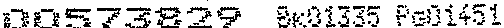 \\\IIIJLegendQj883-JScenic Corridors• Native Revegetation  & Enhanced  PlantingsArrival• Enhanced PlamingsNeighborhood Street TreesOpen Space Corridors• Native RevegetationEnhanced Landscape for SFA NeighborhoodsBuffer• Native  Revegelation  & Enhanced  PlantingsVillage Square• Lawn & Trce Plamings!Active Recreation Area0 Native  Revegetation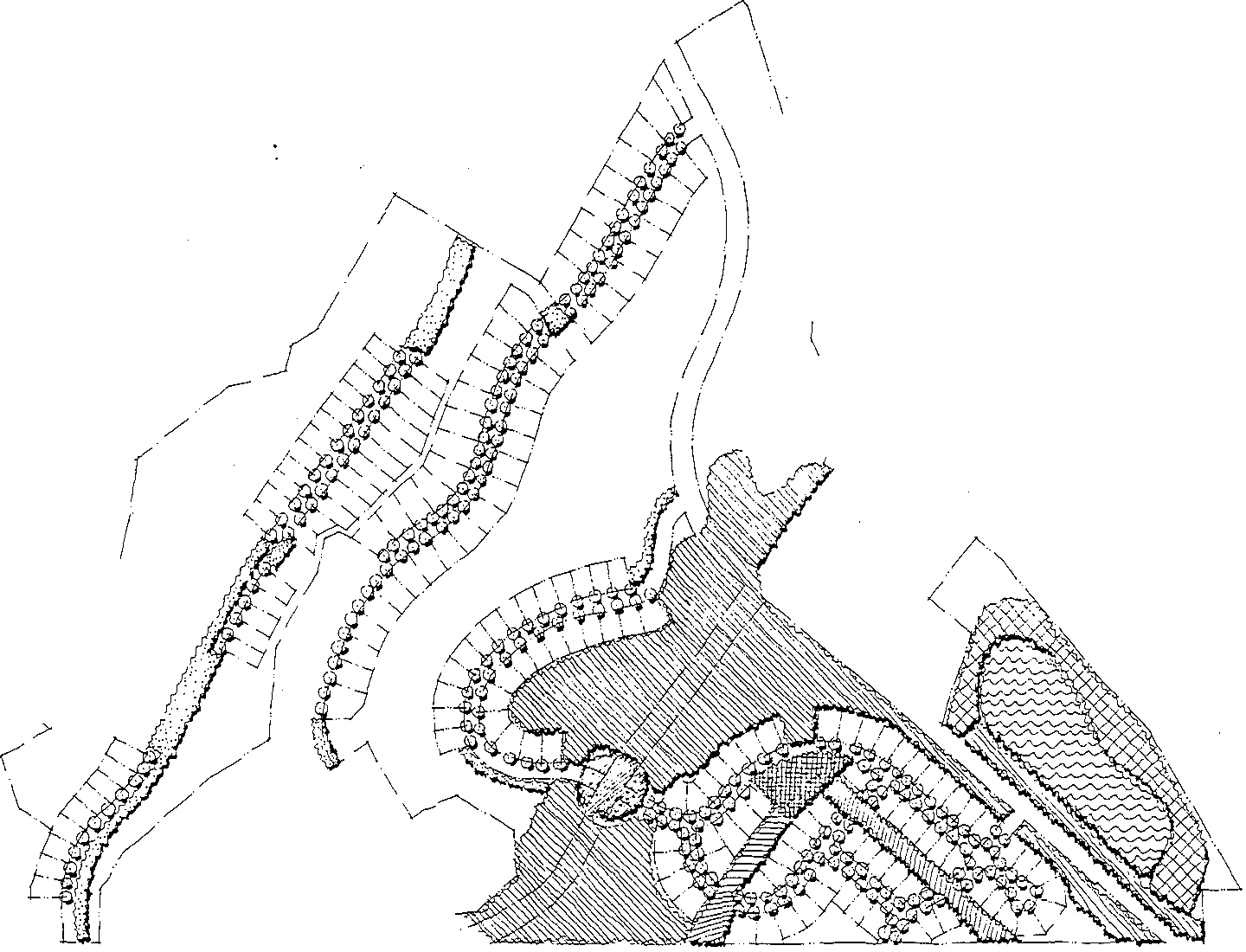 Silver Summit 	Design GuidelinesLandscape Concept  Plan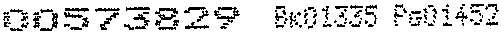 Arrival Statement: .The Meadow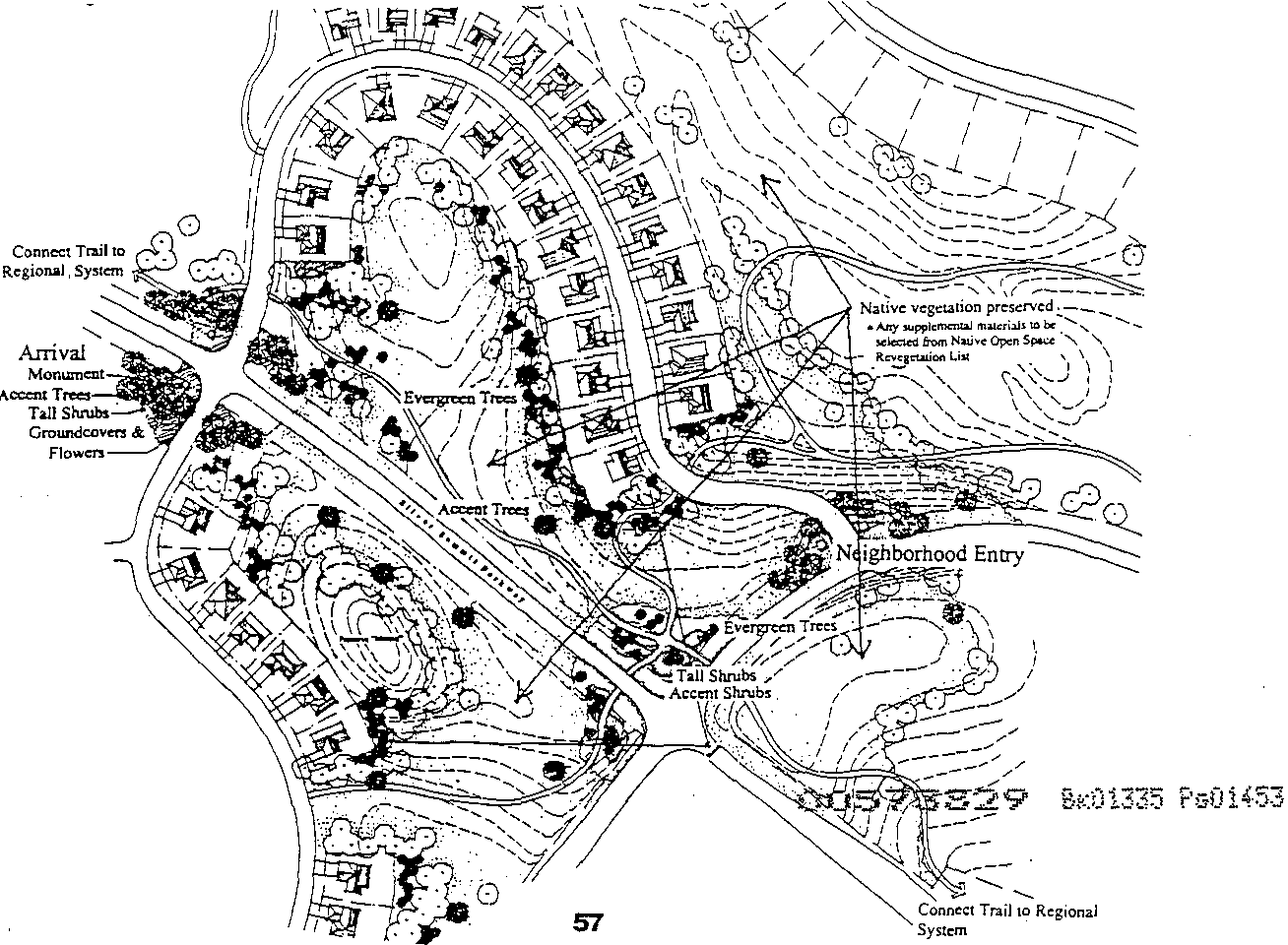 A large and spacious meadow dramatically announces  arrival to Silver Summit.  It surrounds the intersection of Silver Summit Parkway and Highland Drive and extends to Highway 40. This generous meadow preserves much of the existing open space and sets the tone for the open character  and natural landscape treatment of Silver Summit.  The scale of this space makes it a dominant  feature and appropriate arrival for this and any expanded development that may occur further along Silver Summit Parkway.The meadow  is a combination of preserved  native vegetation  and supplemental plantings of native grasses and indigenous wildflowers  surrounded and contained  by masses of tree plantings.  The wildflowers will provide a delightful and dramatic  display of color throughout the growing season.  The trees are a combination of evergreen  and deciduous species to offer variety as well as strategic  screening at edges of development. The screening is enhancedwith the use oflarge shrubs.It is intended that drip irrigation  will provide water to the trees and possibly to the planted shrubs; but all other vegetation, i.e., the existing  community  and the supplemental grasses and wildflowers, will survive without supplemental irrigation.The meadow  will dominate  the landscape  and help to relegate  any development  to a secondary role.Scenic ConidorsSilver Summit  Padcway is to be maintained  as a visual corridor.   Housing units have been set back from the road to provide the generous open space corridor.   The meadow described above becomes a major element  in this visual corridor.   Its wildflowers  provide color and interest.   Tree plantings surrounding the meadow  will help to screen and interrupt  views of houses from motorists traveling Silver Summit Parkway.The site plan has preserved the two "mounds" situated  on the north and south sides of the parkway.   These significant  features  provide topographical interest within the scenic corridor and also provide a physical and visual separation for much  of Neighborhoods Three and Four. The site plan also provides a major open space corridor  into and through Neighborhood Four from the intersection of Silver Summit Parkway and Highland  Drive.  These site planelements  along with plantings  of indigenous  trees and shrubs  will protect and enhance  thisscenic corridor.South Highland  Drive is a narrower  corridor than the one provided for Silver Summit Parkway but is still generous in size.  It also incorporates deciduous  and evergreen  trees to screen houses.  Meadow  plantings provide color, interest, and blend it into the native surroundings. Two major landscape  elements  within Neighborhood Five have a strong influence  on this Drive. The berming around the neighborhood and the large meadow within both come up to Highland Drive to provide topographic interest and flower color.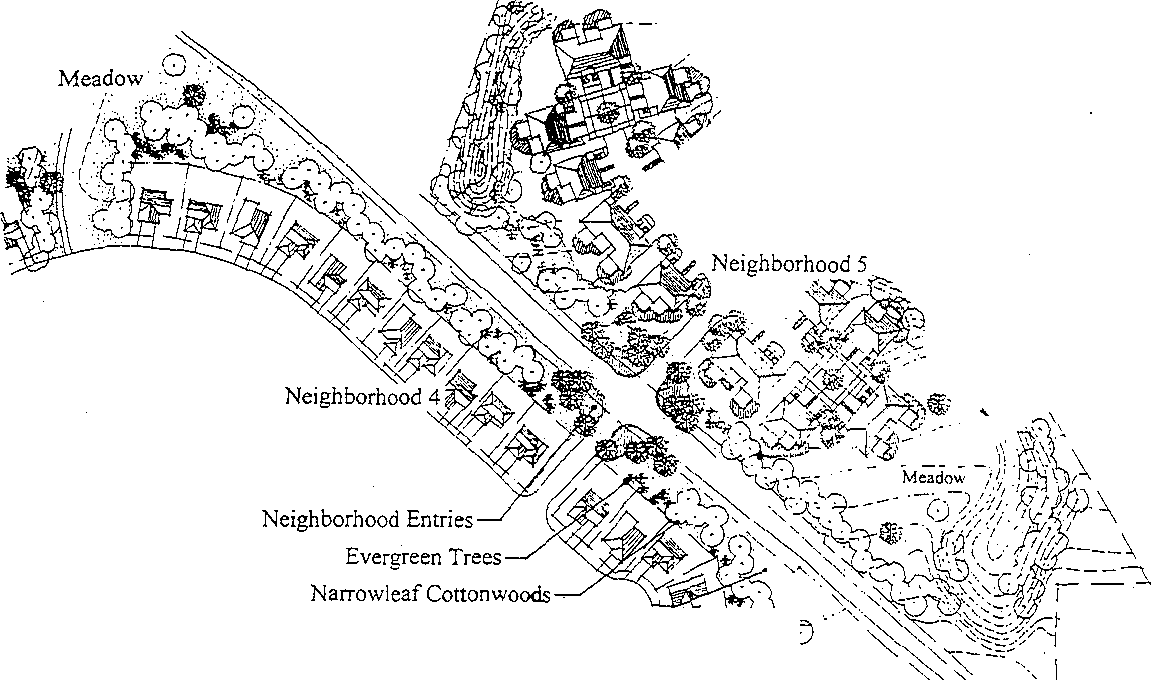 Meadow -?Z---!;(o 'c_-,Native Vegetation Preserved- -EtL--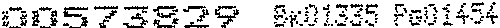 Edge ConditionsWithin Silver Summit  the edges of development have received  special consideration.  To separate  development from Highway 40, an entire parcel ofland (Parcel6) located between Highland  Drive and the Highway has been dedicated to open space.   This parcel provides a buffer of 190 to 540 feet for an effective physical and visual separation.The development Plan provides for Neighborhood 5 to be located  near Highway 40 south of Silver  Summit  Parkway.  In order to screen the development, it will be set back from the highway a minimum  of 150 feet and surrounded with a berm.  The berming  will be gentle undulating forms varying in height up to fifteen feet.  The berm's screening effect will be enhanced with plantings of indigenous  trees and native sagebrush  community  understory plantings._::·	..·.. 	 	' 		·va"· •(	t' •'"(5$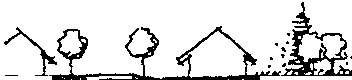 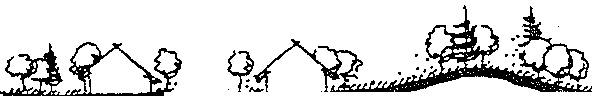 Neighborhood 4., 	l Open Space BufferWhere housing  development meets open space, it is intended  that there be an immediate transition from that development  returning to the native landscape. Plant palettes for the development areas have been carefully formulated  to provide compatibility and natural transitions to the native landscape.   Where it may be necessary to reclaim disturbed  areas, these will be revegetated  with native materials  enhanced with appropriate trees and nativeflowers..-.··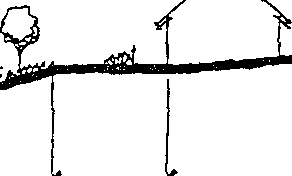 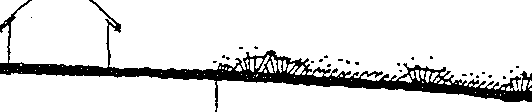 Neighborhood 1 	Open SpaceNative Vegetation to RemainNeighborhood 3L E'nhanced LandscapeTransition Zone Enhanced with Native Trees, Shrubs and Flowers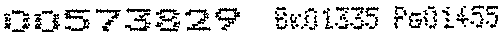 Neighborhood ConceptsNeighborhoods One, Two, and Three will be lined with traditional  plantings of street trees to define and give scale to the neighborhood  streets.Front yard landscaping will be done by individual  homeowners, and will be an important addition  to the streetscape in these neighborhoods.When the natural open space comes up to meet the neighborhood street, the street trees will drop away and the native landscape  will be dominant. Any disturbance, through construction, of these areas will be repaired  following the guidelines given in "Native  open space restoration" within the section  titled "Common Areas" in these landscape  guidelines.  These native areas may be supplemented with indigenous trees and native flowers to enhance  the screening of adjacent  homes and heighten the visual interest of these native open spaces.I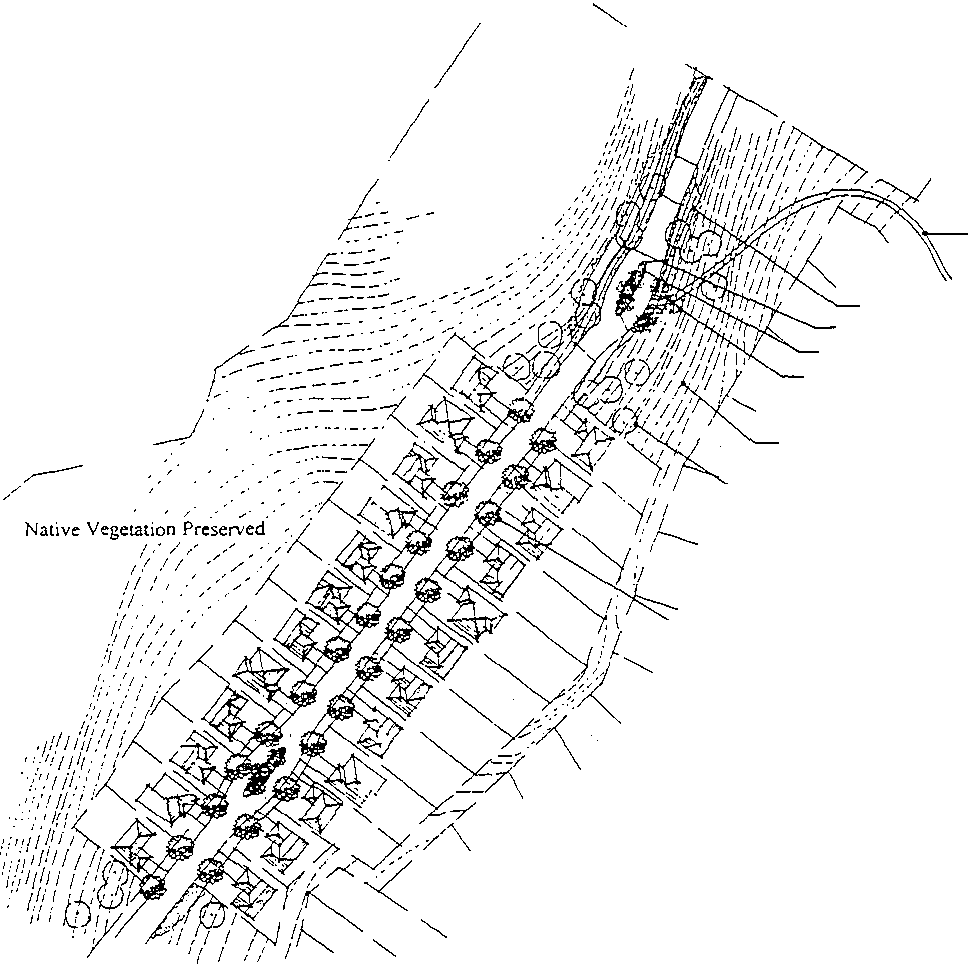 TrailNative Revegetation4 ft. high Retaining WaHLandscaped MedianAccent Trees.-- 	Native Vegetation PreservedNarrowleaf Cottonwood//Street Trees/Typical( 	.! SO' o.c.30573829 g :.01335Neighborhood Four is also a Single Family detached neighborhood, and like Neighborhoods Two and Three the.homes are located on smaller lots, providing  more open space around the lots.  The planting scheme for this neighborhood  also incorporates a traditional  street tree planting while providing uninterrupted  views into the open space areas.Neighborhood Four is sited around a central village square.   This significant  open space will be discussed  in "Common Areas" below, but will incorporate a traditional street tree planting.On the interior  of the neighborhood  streets, open space corridors  are an important part of the site plan.  These corridors play a dominant  role in defining the character  of the landscape. Their treatment  is described  under "Common  Areas",  below.  Outside the streets, the landscaping of corridor  connections  will respond to the native plant community. Enhancements will be made using indigenous trees and native flowers.As in Neighborhoods One, Two, and Three, the front yard landscaping is to be done by individual  homeowners and will make a significant  contribution to the streetscape.Common Area MeadowOpen Space CorridorMeadow PlantingNative Vegetation PreservedStreet Trees/Typical:t 50'o.c.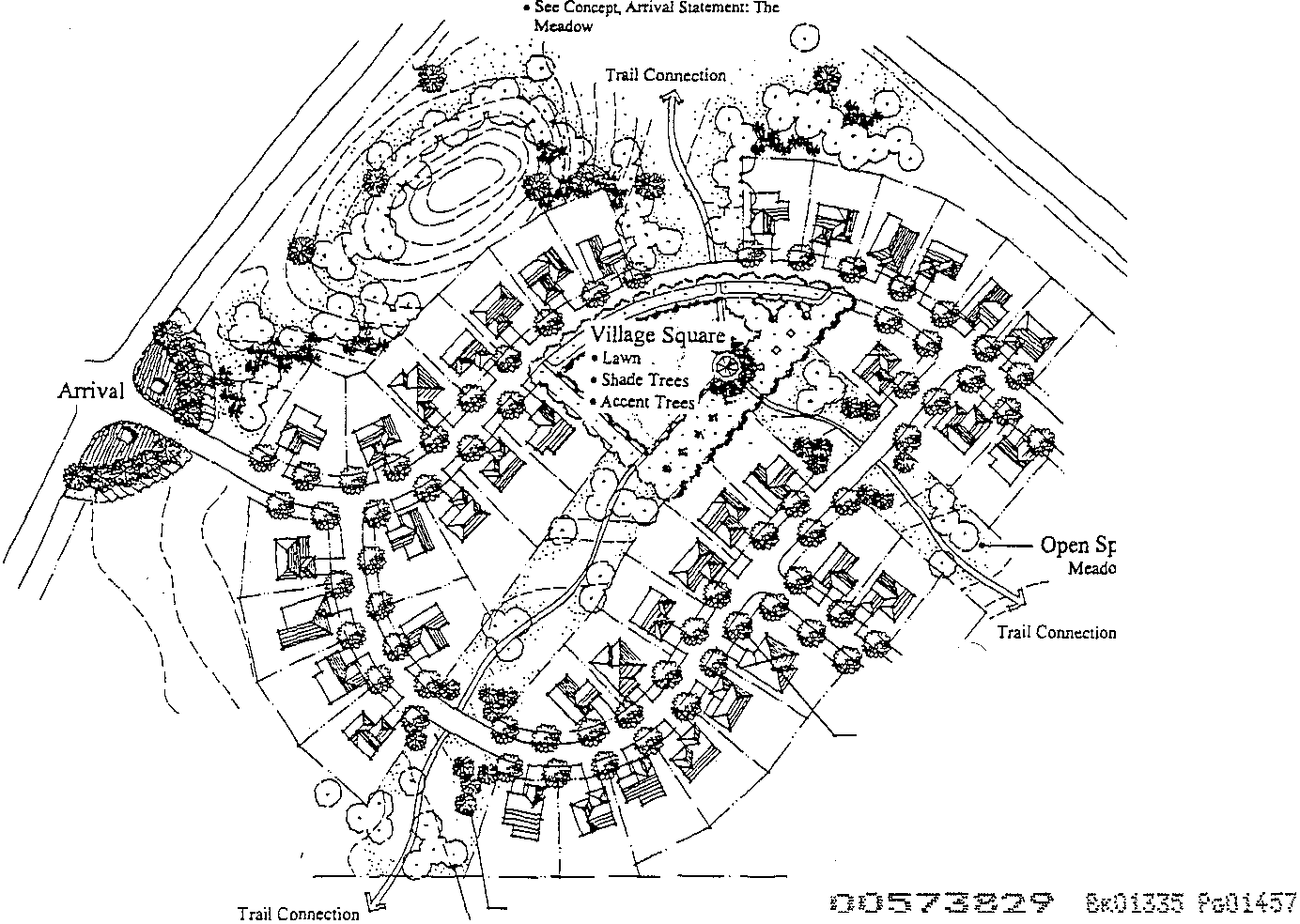 Accent Tr esffypical\.... J>larr·owlleafCononwood.   Neighborhood Five, is a Single Family attached  neighborhood. Extensive.open space has been preserved  and surrounds  the units. The planting  scheme for this neighborhood incorporates an informal  massing of trees and front yard plantings of shrubs, groundcovers, and limited  lawn areas along the streetscape. Rear yards may be fenced and may include patios or decks.  Shrub plantings will soften and enhance  these rear yards.  Lawn pathways connect  units to each other and to a potential  useable  lawn area.Although the plan calls for major re-grading of the site to create the proposed benning, the attempt  will be to create a landscape  that simulates the natural landscape.   Because  so much of the site will be disturbed  through grading, a significant portion of the landscape restoration should rely on meadow plantings to blend with the native landscape.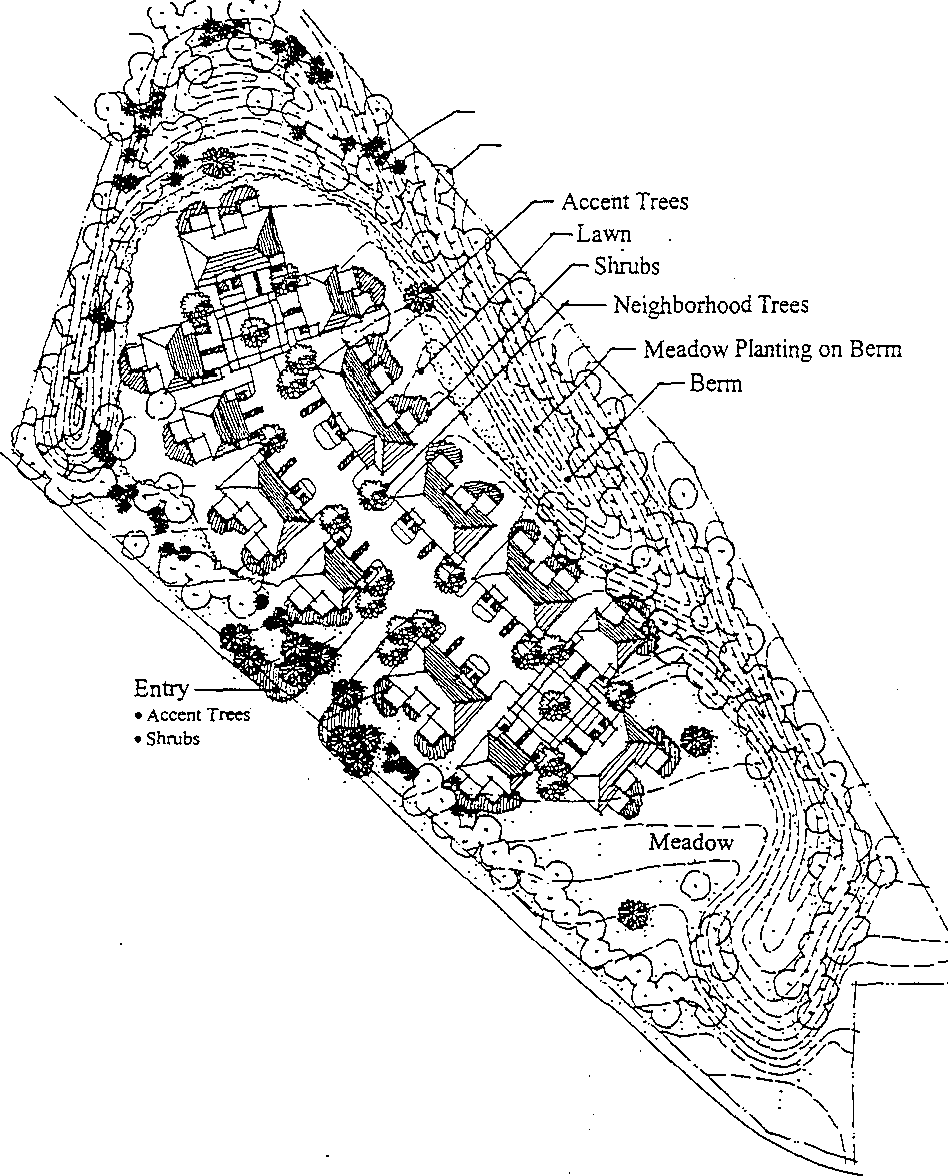 Evergreen TreesNarrowleaf Cottonwood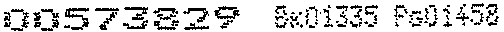 Aunrival onurnentAt the Northwest end·ofthe Meadow(descnbed above), this anival statement is terminated with anode identified as the "Arrival". This anival consists of a pair of stone monuments-one at each comer to the south side of the intersection formed where the streets to Neighborhoods Three and Four meet Silver SlUili!lit Parkway. These monuments are intended to consist of a pilaster approximately 6 feet square at the base, 5 feet square at the top, and 8 feet tall. Attached to the pilaster is a 6 feet tall stone wall Which projects away from the road approximately 30 feet in length until it disappears into the slope of an artificially created berm. Each wall will have a sign identifying Silver Summit The scale of these monuments has been determined to be in scale with the anival meadow, Which will be a significant open space feature with grand proportions.Surrounding these monuments is an informal planting of accent trees, shrubs, groundcovers, and perennial wildflowers for interest.These elements are intended to combine to form a bold arrival statement which will effectively identifY Silver Summit at its gateway position within the regional development. The concept described is illustrated below.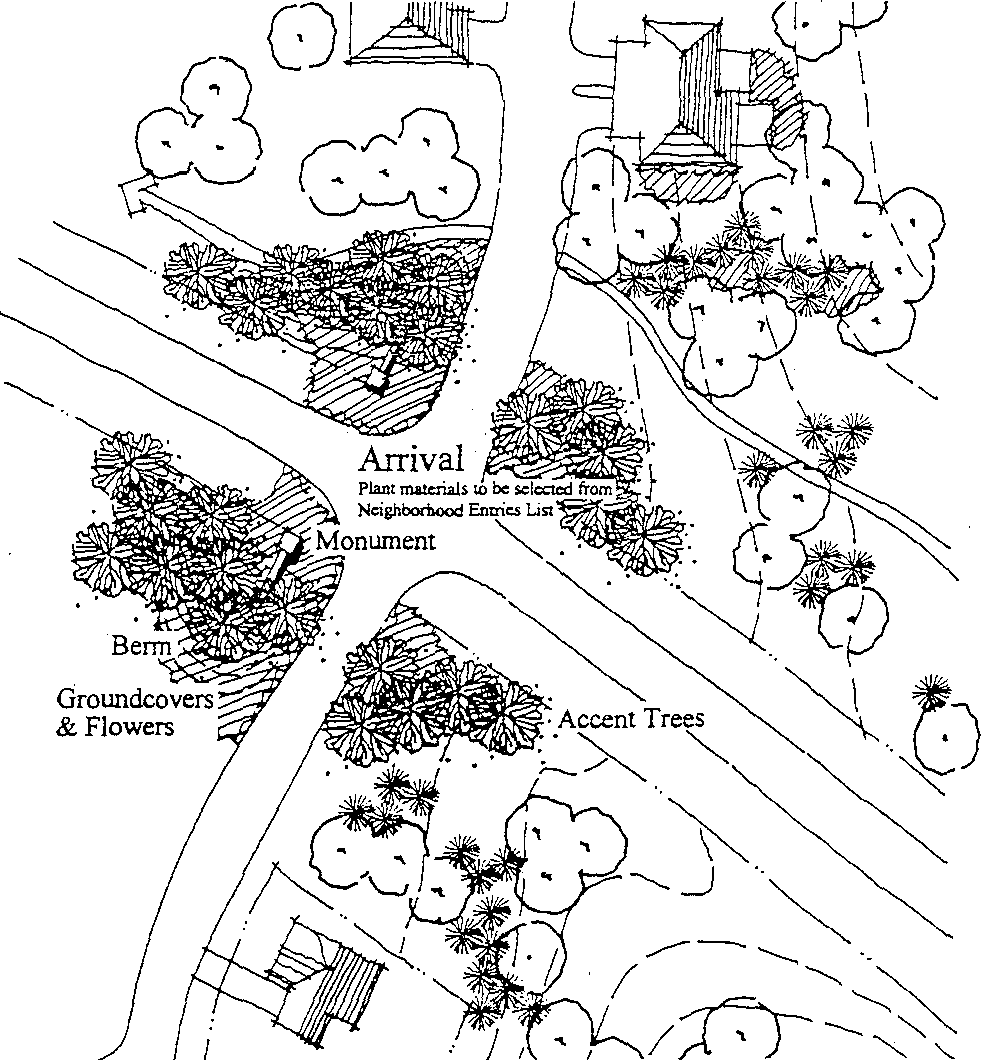 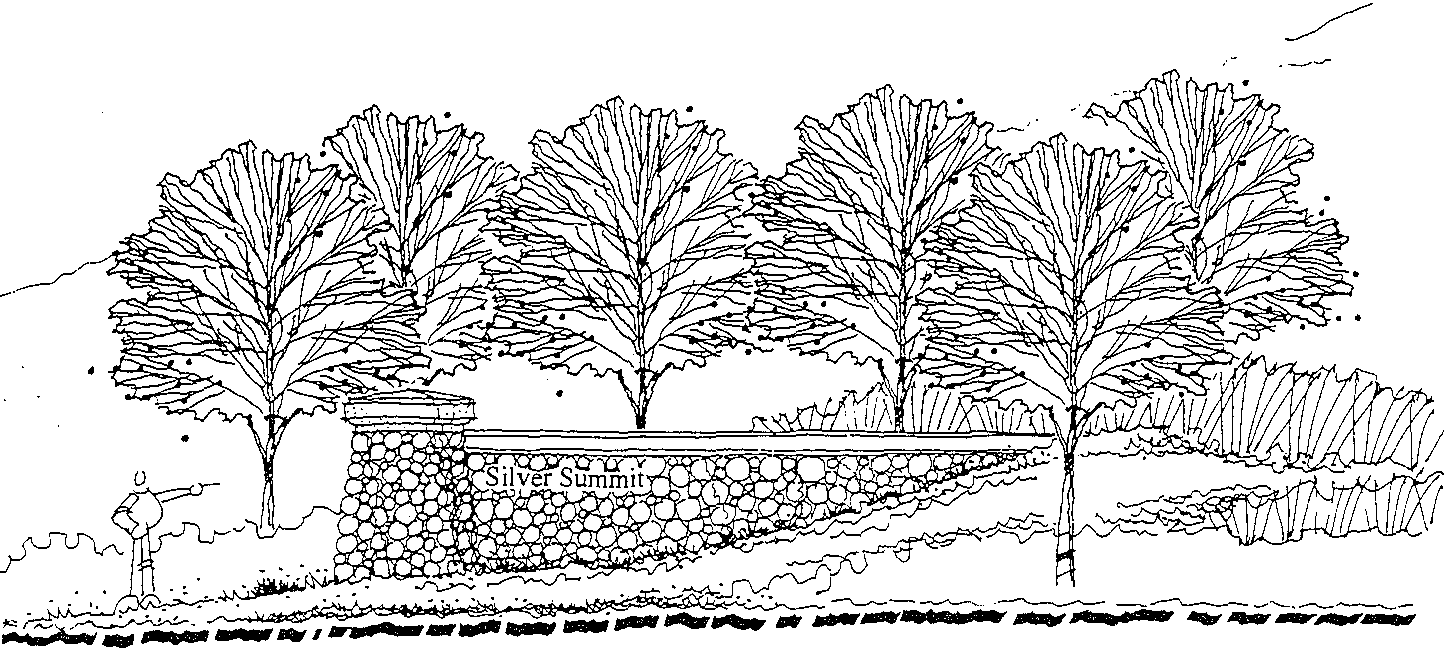 Neighborhood Entries and SignageThe opportunity  exists to identify each neighborhood with individual signage and/or monumentation.  Possible  locations  for these entries are shown on the plan.Whether or not a neighborhood is identified  by signage or monumentation, plantings will be used to enhance  and identify each entry.  Special accent  trees will mark these locations  and simple under-story  plantings  with generous use of native wildflowers  will identify these entries as special  features.Refer to the Sign Regulations, contained  herein, for standards related to temporary marketing/sales signage.DCtS ..". ' ...sS29	Bt-.:01335  Pu0i4·60Street LightingStreet lighting is intended  to provide low levels of lighting for safety and security of the neighborhood.  The use of energy efficient  light fixtures is encouraged.  Light design and fixture type shall be similar to that illustrated.0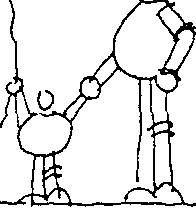 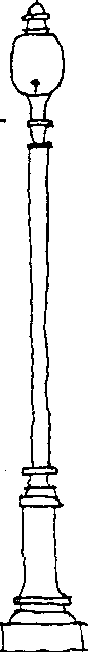 "">""'@00	0"0<2-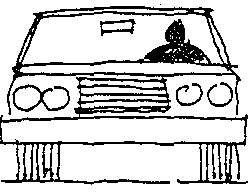 0057..s829 	g;:.01335 f's01461FencingFencing of the yards is not intended  as part of the project development, but guidelines are offered for individual  residents  to enclose  their yards as desired.  However, the goal is to keep the overall  landscape  of Silver Summit  open.  The proposal provides for open rail fences to provide boundary definition with unobstructed views.  Ideally, these fences should be three feet tall, but never more than four feet tall.Some privacy fencing may be desirable  around the small exclusive  use (patio) areas at the attached  housing in Neighborhood Five. Here, a solid fence should be an architectural extension of the building.  These fences should  be five feet tall and six feet maximum.0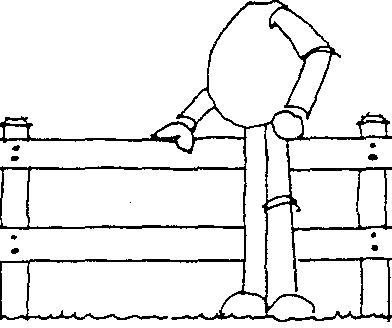 3 ft.4ft.  Max.Open Fencing-	f'	-6,  {,5 ft.6ft. Max.-	.---Privacy Fencing005/ 829	Bril 5P i%2Common AreasNative open space restorationThe native, or "natural", environment of Silver Summit  is considered a valuable asset.  And since so much of each site is being preserved as open space, this landscape  will continue to dominate the overall character.  Whenever construction disturbs this vegetation, replacement will incorporate  the major species of the plant community.   Along roadways within the neighborhoods, this revegetation will additionally incorporate indigenous wildflowers  to enhance  the open space and provide the neighborhood  additional  color and interest.Village SquareThe village square in Neighborhood  Four is a special  place and will receive special landscape attention.   This square serves not only as a neighborhood focal point for activity, but also as a terminus for a proposed vehicular/pedestrian link with future development  to the southwest.The overall landscape  theme will accentuate the square with a ring of linear tree plantings. Large flat lawn areas will provide opportunity for varied activities,  ranging from small group and family play to community functions or celebrations. It is intended to be a high use activity area.Situated  in the center of the square will be a pavilion to provide a traditional character  to the square as well as to provide opportunities for picnicing and anticipated community  activities.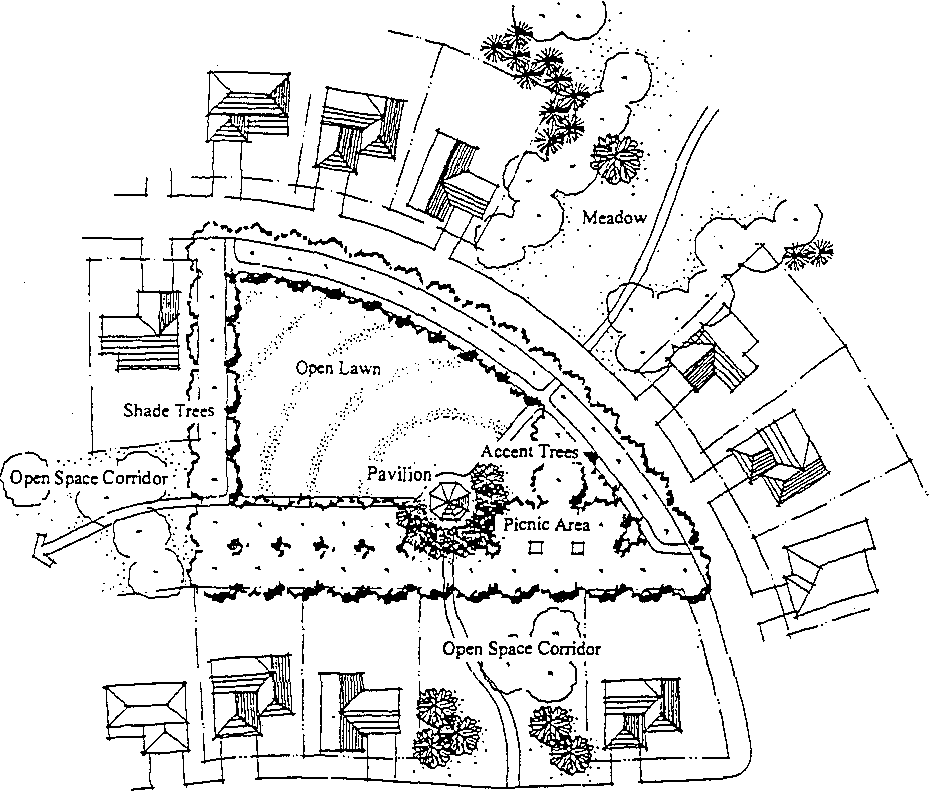 00 / 829	k01TI5 014--,Open space corridorsEach Neighborhood in Silver Summit is surrounded  by and incorporates open space corridors which provide a unique openness and trail opportunities_  In Neighborhoods Two, Three, and Four lots are made smaller and clustered to provide added open space.  In Neighborhood Five, attached  units provide increased  open space opportunity_  The site plan provides some distinct open space advantages  and opportunities.  A positive visual impact  begins at the project arrivaL  All the way from Silver Summit Parkway and Highland Drive a major open space corridor  disguises the surrounding  homes.  From the streets within each neighborhood,  these open space corridors offer frequent "windows" which provide visual relief and long viewsinto the open space.Another  advantage  is the activity opportunities provided by this open space.  Opportunities exist for play areas as well as hiking and biking trails with anticipated connections to regional trails well beyond the Silver Summit Community  boundaries_These open space corridors will be either preserved  as native landscape or will be landscaped as "mountain meadows" with native grasses and wildflowers.   The particular landscape treatment in each neighborhood  is illustrated  on the Conceptual Landscape Plan.MaintenanceMaintenance of these significant  open spaces is of utmost concern.   Homeowner  Associations will be formed and eventually operated by the residents  of Silver Summit  These associations will have the responsibility to care for these permanent  open space  environments.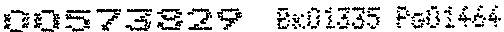 68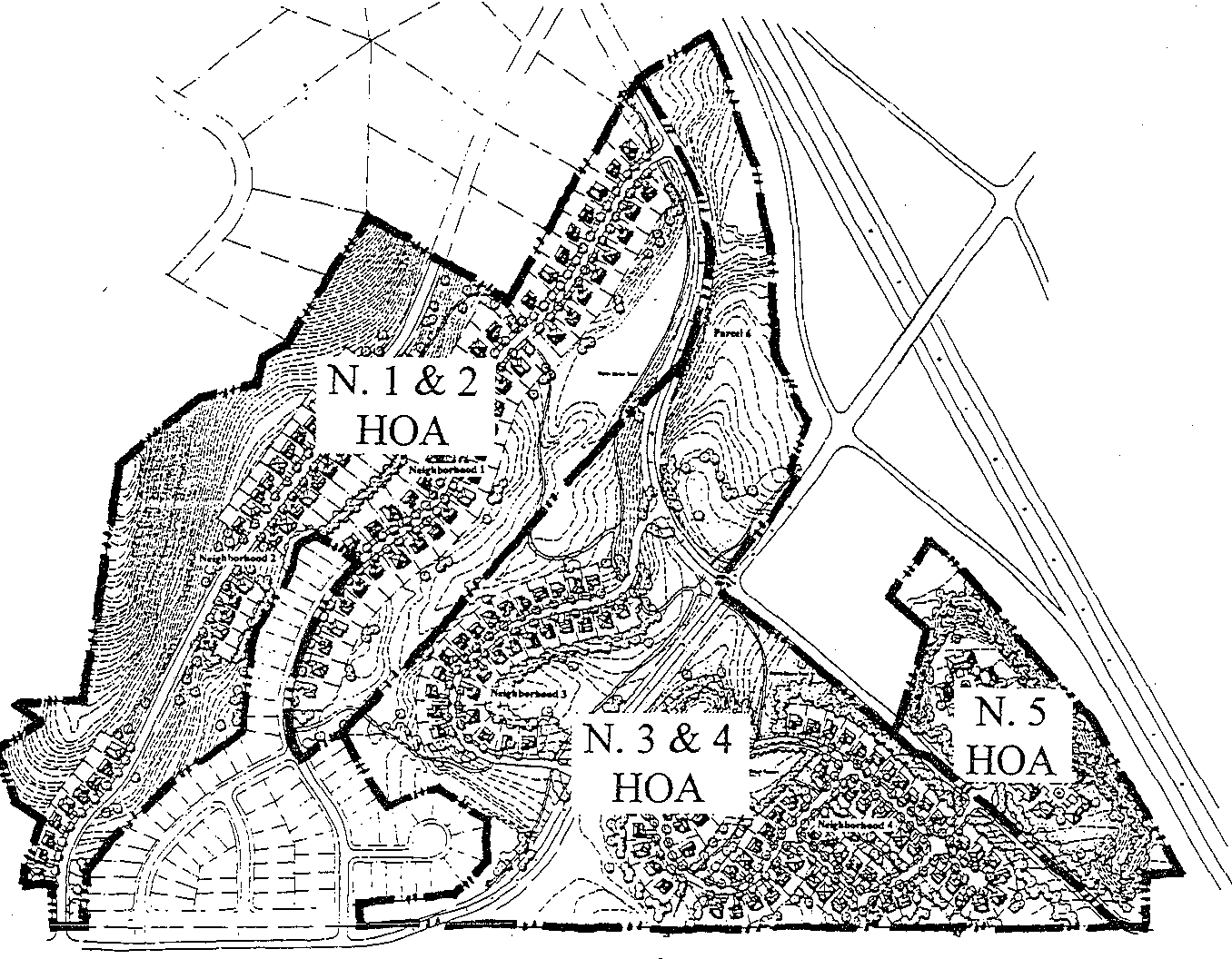 Notes•  Regional  trails are to be maintained by the Snyderville Basin  Special RecreationDistrict•  Except for private streets in Neighborhood Five, all other neighborhoods contain dedicated public streets.  This graphic does not imply private maintenance of public streets  or utilities.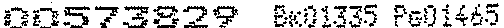 Silver Summit 	Design GuidelinesOpen Space Maintenance Responsibilities69TrailsNeighborhoods within Silver Summit  will be connected  with trail systems.  These trails will connect  neighborhoods with one another and to regional trails beyond Silver Summit's boundaries.   These trails meander through open space corridors  within Neighborhoods Three and Four and then extend through the native open space areas between  and surrounding each neighborhood.Off-site trail connections  are anticipated to extend trails through Silver Summit to other destination points in Summit  County.   Consistent  with the Conceptual Trails and Parks Master Plan for the Snyderville Basin, 1996, two regional trails traverse Silver Summit.(1)  An east-west  connection lies within the Silver Summit Parkway scenic corridor;and(2)  A north-south trail runs from Silver Summit Parkway  and through NeighborhoodFour to eventually connect  Silver Summit  to the regional  park to the west.There are two hierarchies of trails envisioned:1.   The regional trail connections described above will be paved with asphalt.  These trails shall be 8 feet wide and accommodate both bicycle and pedestrian  traffic.2.   Secondary trails connect  neighborhoods to regional systems and shall be 5 feet wide and may be constructed of either a loose natural surface, such as bark chips crushed gravel or native soil to provide a suitable  surface for pedestrians; or compacted road base to provide a biking surface.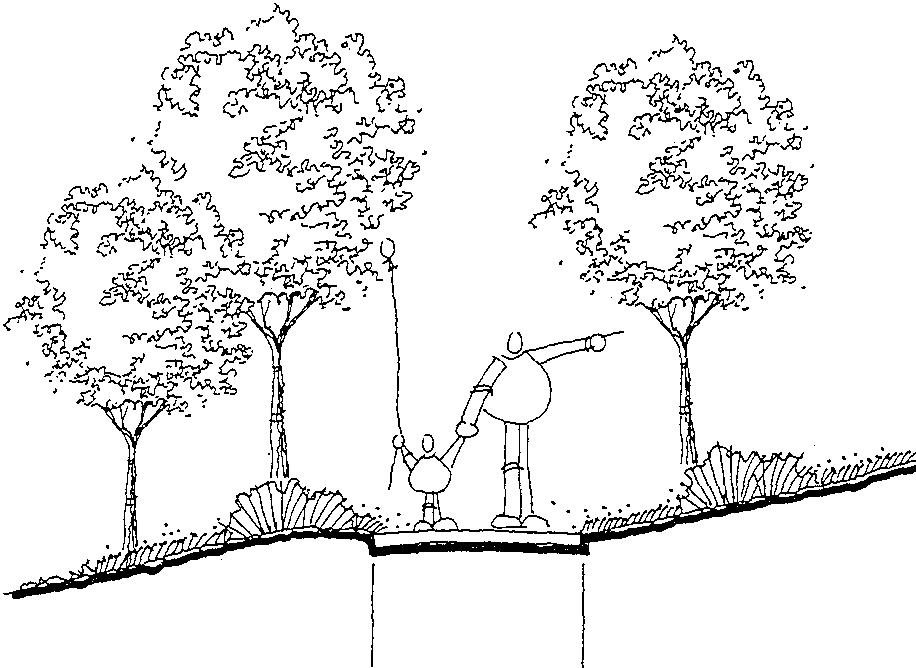 8ft. Regional Trail I Asphalt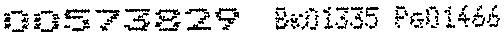 5 ft. Secondary Trail/ Soft Surface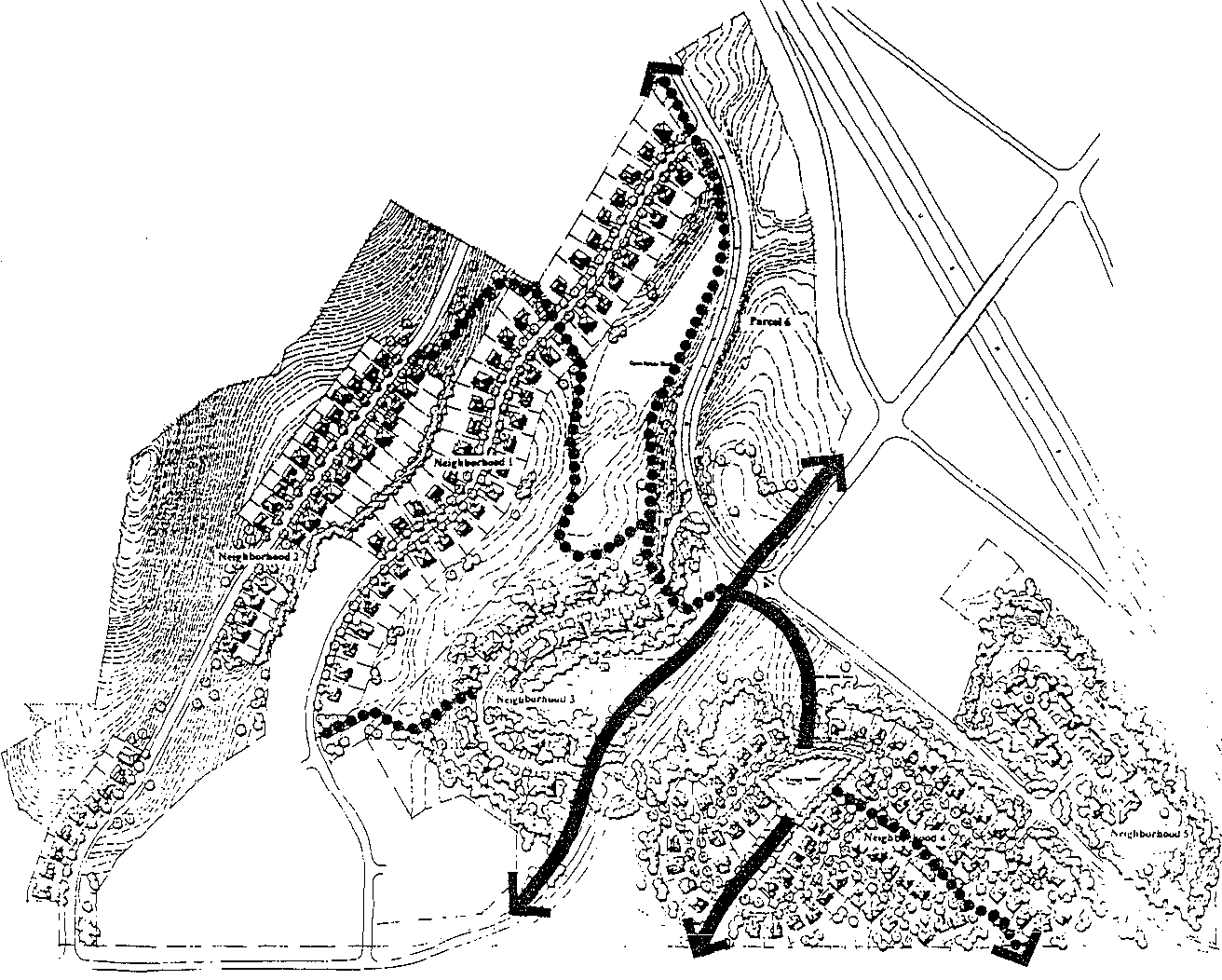 LegendRegional Trail Connections•••••• Secondary  Trails\ ' .,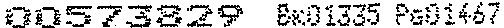 Silver Summit 	Design GuidelinesTrails PlanLANDSCAPE STANDARDS AND REGULATIONS1.	General Requirements1.1. 	Where trees and shrubs are cleared from a site, the clearing created shall maintain a non-linear edge, along which the disturbed portions of the site blend effectively with the natural vegetation.1.2. 	There are no trees existing on the site, but development shall preserve existing healthy shrubs or vegetation wherever possible.  A limit of disturbance fence may be required to minimize impact on the natural vegetation.1.4.	Plantings shall be contained so as not to grow into and obstruct views and so as not to interfere with utility lines or road illumination, and so as not to obstruct the line-of-sight needed for road and trail intersections.1.5. 	The plant materials listed in section 6 Recommended Plant Materials are designed to complement native species and provide continuity with the surroundings.  The use of drought tolerant species and species tolerant to the climatic conditions of Summit County is encouraged.  The use of flowering shrubs, groundcovers, and perennials in strategic locations is encouraged.1.6. 	The specifications for all plant materials to be used in the development of Silver Summit shall accompany the application for development approval. Specifications for all plantings shall be in conformance with the American Standard for Nursery Stock.  The materials proposed for use shall be suitable for the area's elevation and climate.1. 7.	Any areas intended to remain as native but disturbed during construction shallbe restored, using materials identified.  Then beyond restoration, visible areas may be enhanced with trees and native flowers.1.8. 	Replacement plantings shall comply with the approved landscaping plan or alternative plantings as approved by the Department of Community Development.1.9.	Grass, seed, sod and other materials shall be clean and reasonably free ofweeds and noxious pests and insects.1.10. 	Trees shall be massed in conjunction with open spaces to reinforce and define areas and to encourage their use and attractiveness.2. 	Materials and Installation  in Single Family Attached  Development: Neighborhood Five2.1. 	Required landscape clusters00573829	8 .:0A	In addition to landscape required throughout a project area, Neighborhood 5 shall include clustered landscaped areas appropriately situated along the scenic corridor and between buildings so as to serveas an effective screening device for each structure as viewed from the road or other structures.  The location and area of such clusters shall be determined during site plan review. However, each cluster shall be appropriately proportioned for the area to be landscaped.B. 	Within each cluster, landscape materials shall comply with the following standards.  These standards may be increased when buildings are large-scale in nature.1) 		Coniferous trees shall be planted to provide additional year­ round screening. They should be placed in tight groupings and should be spaced irregularly to provide a natural appearance. Placement should provide for some, but not all trees to touch branches at maturity.  Coniferous trees, at planting, shall be at least four (4) feet in height.2) 	Deciduous trees shall be planted at an appropriate spacing for the mature size of the particular specie.  They should not be spaced evenly, but should be located randomly for a natural appearance.  Deciduous trees, at planting, shall be at least 1 Yz" caliper.2.2. 	All other deciduous and coniferous trees requiredA		All other common areas shall be planted using 50% minimum 1 Yz" caliper trees and the balance using 1 W' caliper trees, unless the tree is a fast-growing specie (e.g., Populus angustifolia), in which case a five gallon container tree is acceptable.B.	All other c.ommon areas shall be planted with coniferous trees asappropriate using minimum four (4) feet high material.2.3. 		Grass lawn areas may be provided.  Such areas should generally be kept to a minimum.  It is appropriate to use lawn in activity areas and where it is useful to residents.  Otherwise, it is more appropriate to maintain natural vegetation or to use another plant palette, such as the meadow described herein.2.4. 	Wildflowers should be used in visually sensitive areas to provide visual interest, but should not be overused so as to dilute their effectiveness.2.5. 	All required landscaped areas shall be provided with an adequate andinconspicuous irrigation system as described in section 7 entitled IrrigationSystems.2.6.		Soil preparation plans prepared by a qualified landscape architect or similar individual shall be required.  The plan shall define planting procedures, soil composition and enhancement techniques and measures for maintaining proper soil pH.2. 7.	Careful consideration shall be given to proper planting techniques, ensuringthat vegetation is planned in proper locations based on availability or lack of sun exposure, wind, water, and other factors.2.8.	The use of mulch in shrub and perennial planting areas is encouraged to enhance water retention and weed control.  A minimum 2 inch layer is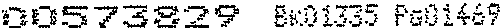 recommended. However, extensive use of mulch solely as a decorative element  is discouraged.   Mulched  areas exceeding 100 square feet shall be planted with appropriate plant materials  to provide coverage within 3 years.3. 	Landscape Buffers and Berms3.1. 		All landscape buffers shall be of sufficient  width to accommodate plant materials  to provide effective visual screening.   Landscape buffers may be traversed  by walkways, trails, or driveways.3.2. 	Earthen  berms shall be provided in Neighborhood  Five.  Berms shall have side slopes that do not exceed three (3) feet of horizontal  distance for each one (1) foot in height.3.3. 	In areas where there is a transition  from structures  to an identified viewshed (e.g., broad open meadows), landscape  clusters that meet the standards  in section 2.1 above shall be established  to create an appropriate edge between developed  and undeveloped areas.4. 	Street Tree Plantings and Rights-of-Way Landscaping4.1. 	Neighborhoods One, Two, Three, and Four are to be planted with formal street trees.4.2. 	Optimal  spacing for street trees is 50 feet on center. Adjustments must bemade for driveway  locations and street intersections.4.3. 		Street tree plantings must also respond  to entry treatments  which use accent trees for highlight.4.4. 		Street trees will be located three (3) feet minimum  from the back edge of a curb.4.5. 	Street trees shall be a minimum  1 Yz" caliper size.4.6. 	Lawn shall be planted and maintained  within the street right-of-way  to the edge of the curb by the homeowner.5. 	Minimum Landscape Requirements5.1. 		Shrubs in common areas or at entries shall be generally five-gallon minimum, but smaller-growing accent shrubs may be two-gallon.5.2. 	Groundcovers shall be planted from flats or !-gallon containers.5.3. 	Native wildflowers shall be planted  from either 1 gallon or 4" containers.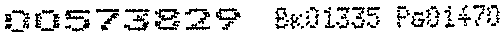 5.4. 	Neighborhoods One, Two, and Three:A	Street trees shall be installed by the developer.B.	·	Parkways shall be planted with turf by the homeowner.5.5. 	Neighborhood Four:A	The Village Green will be basically level, with gradually sloping grades to fit the natural terrain, and planted with turf.B.	The perimeter of the village green will be lined with trees spaced at±30 feet on center.C.	Shrubs and/or groundcovers may be used in the village green to enhance and define use areas or special features.D.	The open space corridors will be hydroseeded with a mixture of bunch grasses and native wildflowers.E. 	Paths through the open space corridors shall be constructed by using compacted road base to provide a walking and biking surface, while keeping the materials compatible with the natural environment.5.6. 	NeighborhoodFive:A 	Landscaping immediately adjacent to the buildings shall be turf and ornamental plantings.  These plantings will transition to the native plant palette.B. 	Trees will screen and buffer buildings from the scenic corridor; will beused to complement the siting of the buildings; and to reinforce open space areas.6. 	Recommended Plant MaterialsPlant materials have been selected to be compatible and complementary to the area. Materials used in the final landscape design shall be selected from these plant lists.6.I. 	Scenic CorridorsBuffer plantings along Highway 40 and Silver Summit Parkway shall be selected from this list.  Where scenic corridors bisect the "Meadow", see 6.2Open Space Meadow.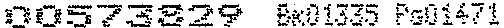 A 	Trees: Abies concolor Acer glabrum Pinus aristataPopulus angustifoliaPrunus virginianaPrunus virginiana  'Canada Red'White FirRocky Mountain Maple Bristlecone Pine Narrowleaf Cottonwood Choke CherryCanada Red Choke CherryPseudotsuga menziesiiQuercus gambeliiDouglas FirGambel OakB.	Shrubs: Amelanchier alnifolia Cercocarpus  ledifolia Physocarpus monogynous Rhus trilobataRibes alpinumRosa woodsiiSaskaton Serviceberry Mountain Mohogany Mountain Ninebark Oakbrush Sumac Alpine CurrantWoods Rose6.2. 	Open Space MeadowA 	Trees: Abies concolor Acer glabrum Pinus aristataPopulus angustifoliaPopulus tremuloidesPrunus virginianaPrunus virginiana  'Canada  Red' Pseudotsuga  menziesiiQuercus gambeliiWhite FirRocky Mountain Maple Bristlecone  Pine Narrowleaf Cottonwood Quaking AspenChoke CherryCanada Red Choke CherryDouglas FirGambel OakB.	Perennials Aquilegia spp. Baileya multiradiataBalsamorihiza  sagitta/a Castillega chromosa Cleome serrulata Gaillardia  aristata Linum lewisiiLupinus sericeus Penstemon cyanthus Penstemon  eatoniColumbine Desert Marigold Balsam Root Indian PaintbrushRocky Mountain  BeeplantBlanket FlowerBlue Flax Silky Lupine Wasatch Penstmon Scarlet PenstemonC. 	AnnualsCoreopsisEscholzia  californicaPapaver rhoeasPlain Coreospsis California Poppy Flanders Poppy;JC 5 .r ...s829	£.t:Oi335  PuOi-{.726.3. 	Native Open Space RevegetationA 	Tree:Populus angustifoliaJuniperus scopulorumNarrowleaf  CottonwoodRocky Mountain JuniperB. 	Shrubs and flowers:Artemesia cana Artemesia cyanthus Atriplex canesceus Ceanothus martiniHoary SagebrushBig SagebrushFour wing SaltbrushMartin SnowbrushBalsamorhiza sagittata Castillega chromosa Cleome serrulata Linum lewisiiLupinus sericeusPenstemon cyanthusBalsam RootIndian PaintbrushRocky Mountain BeeplantBlue Flax Silky Lupine Wasatch PenstemonC. 	Native Grasses6.4.	Neighborhood EntriesA 	Trees:Acer grandidentatum Crataegus phaenopyrum Populus tremuloidesPrunus virginiana 'Canada Red'Big Tooth Maple Washington  Thorn Quaking AspenCanada Red Choke CherryB. 	Shrubs and Groundcovers: Arctostaphyllos uva-ursi Artemesia frigidaComus  stolonifera Mahonia repens Pachystima myrsinites Spiraea bumaldaKinnickinnick Fringed Sagebrush Red-Osier  DogwoodCreeping  Oregon GrapeMountain  LoverDwarf Red Spiraeai:)iJ573829	gK01335 Pe0i473C. 	Flowers: Aquilegia spp. Coreopsis lanceolata Delphinium elatum Echinacea purpureaColumbineCoreopsisCandle DelphiniumPurple ConeflowerLupinus  Russel Hybrids Penstemon cyanthus Perlstemon eatoni6.5. 	Street TreesAcer grandidentatum Alnus tenuifolia Celtis occidentalisFra.xinus pennsylvanica 'Patmore'6.6. 	Village SquareA. 	Tree:Quercus  macrocarpaB. 	Accent Tree:Crataegus phaenopyrumC. 	Shrubs and flowers:Aquilegia spp. Cornus stolonifera  Lupinus sericeus Pachystima myrsinites  Ribes aureum6.7.	Neighbomoods Three and FiveA 	Trees:Acer grandidentatum Alnus tenuifolia Celtis occidentalis Populus angustifoliaFra.xinus pennsylvanica 'Patmore'B. 	Shrubs, groundcovers, and flowersAquilegia spp.Asperula odorata Cornus  stolonifera Gaillardia aristataRussel Hybrid Lupine Wasatch Penstmon Scarlet PenstemonBig Tooth Maple Mountain  Alder Common Hackberry Patmore AshBur Oak Washington  Thorn ColumbineRed-Osier  DogwoodSilky Lupine Mountain  Lover Golden CurrantBig Tooth Maple Mountain  Alder Common Hackberry Narrowleaf  Cottonwood Patmore AshColumbineSweet WoodruffRed Osier DogwoodBlanket Flower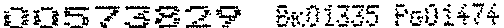 Lupinus sericeusMahonia aquifolium compactaMahonia repens Pachystima  myrsinites Potentilla  fruticosa Ribes aureumSpiraea bumaldaSilky LupineCompact  Oregon Grape Creeping Oregon Grape Mountain LoverShrubby CiquefoilGolden CurrantDwarf Red Spiraea7. 	Irrigation Systems7.1. 	Plant palettes are designed to provide predominantly  drought resistant materials.   But most plants installed will require some level of irrigation.A	Hydroseeded materials may require some type of general overhead water application to provide adequate  moisture for germination  and occasional  watering to maintain  optimum  viability.B. 	Shrub and tree plantings can be effectively  irrigated with drip systems,which are highly effective in conserving water.C. 	Lawns, which have the highest water requirement  are used sparingly.The Village Green of Neighborhood Four is intended to be a high-use activity area.  Therefore,  lawn is an appropriate  play surface.  The private living areas of each yard throughout  Silver Summit are also anticipated to contain lawn areas for private use.  Lawn areas are most appropriately irrigated  with overhead spray systems.D. 		Irrigation systems shall be designed to minimize water loss to evaporation. The systems shall be designed appropriately to account for different  water requirements between grass and planting areas, which may include shrubs, trees, and other similar materials8. 	Maintenance of Common Areas8.1. 	Common areas shall be maintained by one of the Silver Summit HomeownerAssociations.8.2. 		The owner, tenant and/or their agent, if any, shall be jointly and severally responsible for the maintenance of all landscaping.  All required landscaping shall be properly maintained at all times.  All plant material shall be maintained  in a healthy condition as is appropriate for the season of the year.8.3. 	Landscape  maintenance shall be ongoing and shall consist of mowing, edging, pruning, fertilizing,  watering, and weeding, and other such activities common to the maintenance of landscaping.JCI5.r 3.8?'9	Bt-:01335  Ps0i 758.4.	Landscaped areas shall be kept free of trash and litter, weeds, and other such material or plants not part of the landscaping.8.5.	Dead plant materials shall be replaced promptly.8.6.	Irrigation systems shall be kept in good working order.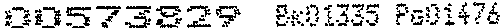 SIGN REGULATIONS1. 	PurposeI .1. 	The purpose of the sign standards is to promote and protect property values and enhance the aesthetic appearance of the community.2. 	Permitted Signs2. I. 	Arrival MonumentsA	The monument illustrated within these Design Guidelines is intended to identifY the arrival to the region around Silver Summit.B.	Each of these distinctive monuments is intended:I) 	To have a pilaster approximately 6 feet square at the base,5 feet square at the top and 8 feet tall;2) 	To have an attached wall 6 feet tall and approximately 30 feetlong;3) 	To be constructed of stone;4) 		To have a metal sign of individual letters approximately 12" tall to identifY the Silver Summit community; and5) 	May be lighted.2.2.	Neighborhood Entry MonumentsA	Other Free Standing Monuments are permitted as neighborhood identification and are to comply with the following:1) 		Monument base shall be compatible with the architectural materials used on the buildings within the neighborhood.  A base of stone, consistent with the arrival monuments, is preferable.2)	In no case shall the display area exceed 64 square feet per side.The display area of a sign, which may be double or four sided, shall include any architectural embellishments or background materials that are an integral part of the display and intended to help attract attention to the sign.3) 	In no case shall the height exceed seven (7) feet.4) 		All free standing monuments shall be located within a landscaped area.  Landscaping shall be designed to complement the monument. Consider designs that integrate the monument into landforms.5) 	Monuments shall not encroach into a road right-of-way andshall not interfere with vehicular sight distance.6) 	Monuments may be lighted.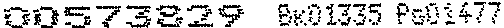 2.3.	Temporary construction site or marketing/sales signs shall be provided for during the entirt! construction and sales phases of the projectA	These signs may be:1)	free-standing;2) 	double sided or V-shaped;3) 	supported  by wood posts;4) 	maximum  20 feet in height;5) 	maximum  96 square feet;6) 	in colors compatible with architecture and project marketing;7) 	displayed during the marketing of the project  until sales are complete;8) 	two signs per development parcel;9) 	lighted;10) 	highlighted  with flags. B. 	These signs shall not:1) 	encroach on rights-of-way;  or2) 	be situated to interfere  with vehicular  sight distances  measured25 feet, as a triangle, from the edge of pavement.2.4. 	Real Estate  Signs are those which advertise  the sale of the individual  real estate (lot or unit) upon which said sign is located.  These shall not exceed twenty (20) square feet.  Real estate signs may remain in place during the time the property is listed for sale or rent, and shall be removed no later than one (I) week after the sale or rental of the property.   No more than one (1) real estate sign shall be allowed per property, except that a comer  lot may have one (1) sign per street front.2.5. 		Informational signs which are not more than eight (8) square feet and no more than eight (8) feet in height and which are used to direct vehicular  and pedestrian  traffic or to direct parking and traffic circulation on privateproperty.  Advertising is not permitted  on these signs.  These signs shall not be permitted  in a right-of-way.2.6. 	Flags and/or banners may be used at the locations  of model home complexes and sales offices.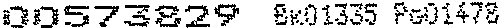 3. 	Illumination3.1.      Monuments and signs may be lighted.  Sign illumination may be cast directly onto the face of the sign, provided  that such illumination in no way adversely affects pedestrian  and/or vehicular  traffic.4. 	Prohibited Signs and Devices4.1. 	The following signs shall be prohibited  in Silver Summit:A. 	Flashing signs;B. 	 Roof mounted signs; C. 	Moving signs;D.	Neon signs;E. 	Signs advertising home occupations;F.	Strings of pennants, banners, ribbons, streamers, balloons, spinners, or other similar moving or fluttering devices; andG.	Mobile signs.5.	Comprehensive Sign Plan5.1.		It is recognized that there are special circumstances that deserve flexibility from these sign standards.  The purpose of the comprehensive sign plan is to afford such flexibility so long as the proposed plan still meets the intent of these sign regulations.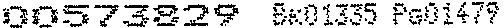 LIGHTING REGULATIONS1. 	Purpose1.1.		The purpose of this section is to regulate the use of outdoor artificial illuminating devices emitting undesirable light rays into the night sky, or onto private properties which have a detrimental effect on the rural mountain environment.  Standards for controlling lighting and glare are set forth to reduce the annoyance and inconvenience to property owners and traffic hazards to motorists.  These standards are intended to allow reasonable enjoyment of adjacent and nearby property by their owners and occupants.1.2.	All outdoor artificial illuminating devices shall be installed in conformancewith these regulations.2. 	Approved Materials and Methods of Installation2.1.	Lamp Source:  High pressure sodium is the lamp source that will be utilized within Silver Summit for all roadway, pathway, area, and building fa<;ade illumination.2.2.	No flood lighting shall be permitted except at model homes for the duration of their operation.  Such lighting is intended to highlight the model home and surrounding landscaping.3. 	Specific Requirements for Lighting Applications & Fixtures3.1.	Walkway/Pathway LightingA	Nothing in these regulations shall imply that walkway/pathway lighting is mandatory.  Some level oflighting on pathways may prove to be desirable, in the opinion of the developer.  If so, the following regulations shall guide design of the lighting.B.	All pathway pole-top fixtures shall not be mounted more than I 0 feet above grade directly below the fixture, as measured to the top of the fixture or a horizontal plane being lit by the fixture.C. 		The fixture shall house a high pressure sodium lamp, with not more than I 00 watts of lamp per pole.  The fixtures can be used along a pathway, at an intersection of the pathway, or at the termination of a pathway.  A full cut-offvariety shall be used.  There shall be no more than ten (10) percent of the total lumen output of the fixture will come out at 90 degrees about the horizontal plane of the fixture from nadir.D.	The fixture shall be equivalent or similar to that described within theseDesign Guidelines.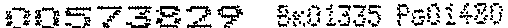 E	These fixtures shall be located at appropriate distance from a property boundary in order to ensure that light does not inappropriately spill onto adjacent properties.F.	The fixtures shall be spaced so that the foot candles produced on theground shall not exceed the following:I) 	Average foot candles 	1 or less2) 	Maximum foot candles 	10G.	These fixtures shall shield the lamp in such a way as to provide total cut-offwhen viewed from 70 feet or more from the light source.3.2. 	Roadway LightingA	Roadway pole fixtures shall not exceed twenty five (25) feet in height on a collector road (Silver Summit Parkway or Highland Drive).B.	Roadway pole fixtures shall not exeed sixteen (16) feet in height on a neighborhood street.C. 		The fixture shall house a high pressure sodium lamp, with not more than !50 watts oflamp per pole.  A full cut-offvariety shall be used. There shall be no more than ten (10) percent of the total lumen output of the fixture will come out at 90 degrees about the horizontal plane of the fixture from nadir.D.	The fixture should produce photometries so that the following footcandles are achieved.1)	Average foot candles 	1 or more2) 	Maintained minimum 	0.I 03.3. 	Park LightingA	The Village Square in Neighborhood Four may have any or all of the following:I) 	Lighting within the pavilion for night use;2) 	Walkway lighting for security;3) 	Lighting of the open play area for night use.!]!0573829	Br.:01335  P$01481DESIGN & DEVELOPMENT REVIEW  PROCESS1. 	General Purposes of Design Review1.1. 	It is the intention  and purpose of the following design review process to allow the Silver Summit Design Review Committee (1) to implement  the Declaration of Covenants, Conditions and Restrictions for Silver Summit or any neighborhood thereof(A Declaration) and the Silver Summit Design Guidelines (Design Guidelines), including  architectural and landscape standards, in reviewing and requiring modifications to proposed houses and landscaping so as to encourage the construction of houses that are visually compatible in terms of architectural style, lot coverage; proportion, materials,colors, landscaping and general appearance, while providing for an appropriatemix of specific  styles, materials and setbacks,  and (2) to impose construction rules on construction other than that performed  by the Declarant  under the Declaration (A Declarant). To accomplish this goal, the Declarant  has established the Design Review Committee, which is empowered  to develop and enforce design standards  and construction rules.2. 	Description of Design Review Committee2.1. 		The Design Review Committee will consist  of three members, at least two of whom shall be members of the Board of Trustees  of the Silver Summit Homeowners Association. The initial committee will consist of three people appointed by the Declarant, who do not need to be Owners.  At the time 50% of the Lots are sold to persons other than the Declarant, one member of the Design Review Committee will be elected  from the Board of Trustees, other than a representative of the Declarant.   At the time that 75% of the Lots are sold to persons other than the Declarant, two members of the Design Review Committee will be elected by the Owners from the Board of Trustees.  At the time that 90% of the Lots are sold to persons other than the Declarant,  all of the members  of the Design Review Committee will be elected by the Owners.3. 	Approval by Committee Required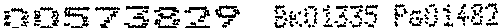 3.1. 	Other than improvements constructed by Declarant or its designated  successor, no improvements of any kind, including without limitation  the construction  of any house, garage, out-building, parking area, driveway, walkway, or otherhard surfaced  area in excess of 200 square feet, swimming  pools, outdoor hot.::,tubs or spas, walls, curbs, poles, satellite dishes or antenna, solar panels, or any other permanent structure may be constructed, erected, or installed in Silver Surrimit without the prior consent of the Design Review Committee.   Approval of the Design Review Committee will be sought in the following manner.A		Plans Submitted.   Plans for the construction  of any improvements by any person other than Declarant  or its designated  successor  must be submitted  to the Design Review Committee for review.   An owner should submit a preliminary  plan before incurring the expense of final drawings.  The plan must be in sufficient  detail to show the location on the Lot of the exterior  walls of any house and all other structures proposed to be built; detailed  drawings of all elevations of all proposed buildings showing locations of windows, doors, roof pitches, decks and other exterior elements; a list of exterior siding and roofing materials and/or a sample, including color samples; and a landscape  planshowing the location oflandscaped areas, driveways,  walkways, patios, decks and other hard surfaced or irrigated areas and the areas to be disturbed by construction  and the means of restoring those areas.  In the case of an addition or modification of an existing structure, the Design Review Committee  may waive any of the foregoing it feels are unnecessary to its review of the remodel or addition.B. 		Review Fee.  The applicant  will pay a review fee to the Design Review Committee.._in an amount necessary to cover the costs of review and the administration of the program in an amount to be established from time to time by the Design Review Committee.  The initial review fee shall be$ 250.00 for each new Dwelling,$ 100.00 for each addition or remodel,  or$  50.00 for construction  that makes no structural  changes. In addition, the Design Review Committee may assess a fee for the professional review of the plans as provided below.   The primary purpose of the fee is to document  the date of submission, but theDesign Review Committee may also use the proceeds  to pay for its expenses in reviewing the plans and giving notice of meetings.   No fee will be accepted  until the Chairman  of the Design Review Committee considers the submission  complete.C. 		Review.  Within 30 days from receipt of a complete submission, the Design Review Committee will review plans and make an initial determination whether or not the plans comply with the conditions imposed by the Declaration and the standards developed by the Design Review Committee.   If they do not, the plans will be rejected.   If they are in compliance,  the Design Review Committee will approve the plans.  The Design Review Committee may also approve  the plans005/ 829	01 5 01 3subject to specific modifications or conditions.   Owners may desire to submit preliminary  plans for review.  The Design Review Committee will review preliminary  plans, without fee, and make its comments known to the Owner, provided, however, that no preliminary approval is to be considered  a final approval,  and no final approval will be granted on less than a complete  submission.   Upon approval, the Design Review Committee and the Owner will each sign.a copy of the plans, which shall be left with the Design Review Committee.   No construction  that is not in strict compliance with the plans approved will be permitted.D. 		Written Record.   The Design Review Committee will maintain a written record of its actions, and maintain  in its files a copy of all plans approved  or rejected for a period of five years.  The Design Review Committee will also provide evidence  of this approval for the County if requested  by the Owner.E. 	Failure to Act.  If the Design Review Committee has not approved or rejected  any submission  within 30 days after payment of the review fee and submission  of complete  plans, the submission  is deemed to have been disapproved.4. 	Development of Design Guidelines and Standards4.1. 		The Design Review Committee shall develop and modifY design guidelines and standards  to ensure all improvements are generally compatible with the houses constructed in Silver Summit by Declarant with regard to size, colors, materials,  architectural style and design and one consistent  with the Silver Summit Design Guideline  Architectural Standards.-	Variances5.1. 	Variances  to the design standards  contained  in the Declaration  or the Design Guidelines may be granted by the Design Review Committee  when strict application would create an unforeseen or unreasonable hardship to the owner of any lot.  Each such variance  must be approved  by a majority of the members of the Design Review Committee.   If required  by the Declaration, suchvariance  must also be approved  by the Trustees.   The granting of a variance shall not operate to waive or to render unenforceable any of terms and provisions  of the Declaration or the Design Guidelines for any purpose except as to the particular Lot and the provisions  and circumstances covered by the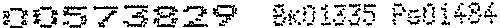 variance,  nor shall the granting of a variance be deemed to set a precedent  with respect to any subsequent  requests for variances.  No variance shall be granted if tliat variance has the effect of modifYing applicable County zoning or building code  regulations.   Any request for variance must be in writing and specifY the variance requested  and the reasons for such variance.  A request forvariance shall be reviewed  by the Design Review Committee  within 30 business days after the Associations receipt of a written request for same.  The Design Review  Committee shall provide written notification  of approval or disapproval.   Notification  of disapproval  shall include a reasonably detailed explanation of the reasons for such disapproval.   In the event that the Trustees shall fail to act within the 30 day period, the requested variance shall be deemed disapproved.6.	Costs of Professional Review6.1. 		The Design Review Committee may engage the services of an architect, or civil or structural engineer to assist in its review of any proposed improvements on a case-by-case basis or may elect to require the review of a design professional  for every application.  All costs of such additional  review will be paid by the Applicant  in addition to the application  fee, provided, however, that no architect  or engineer  will be hired without advance notice to the Applicant of the intention  to hire a review architect or engineer and the estimated  cost of that review.   The costs of such review must be paid by the applicant  prior to the commencement of any review.  If the applicant does not withdraw the proposal within five days after receipt of that notice, he is deemed to have consented  to the Design Review Committee  retaining such professional  assistance.   Whenever  the Design Review Committee  retains outside professional  services in its review, the reviewing architect  or engineeris acting only in an advisory capacity, and all owners within Silver Summit and the applicant, for himself and his successors and assigns, waive any and all claims against the Design Review Committee in the event that advice from, or conditions  imposed by, the reviewing  professional  prove ineffective, unnecessary, or inappropriate to the circumstances.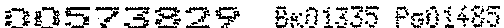 7. 	General Design Review7.1. 		The Design Review Committee will use reasonable  efforts and judgment  to encourage  a pattern of development that is consistent  with the standards of the Declaration and the Design Guidelines.  These standards are, of necessity, general in nature, arid it is the Design Review  Committee's  responsibility toapply them in a good faith attempt to achieve a high quality, attractive, and well-. designed community.8.	Declarant, Trustees and Committee not Liable8.1. 		The Declarant,  the Trustees, and the Design Review  Committee and its members  shall not be liable to the applicant  for any damages, or to the owners of any lots within the Silver Summit for their actions, inactions,  or approval or disapproval of any set of plans submitted  to the Design Review Committee  for rev1ew.9. 	Limitations on Review9.1. 		The Design Review Committee's  review is limited  to those matters expressly granted  by the Declaration or the Design Guidelines. The Design Review Committee shall have no authority over the enforcement of building codes, zoning ordinances, or other statutes, laws, or ordinances affecting the development or improvement of real property and shall have no liability to any owner whose plans were approved  in a manner that included any such violation.  Corrections or changes in plans to bring them into conformity with applicable codes must be approved by the Design Review Committee  prior to construction.10. 	County Approval10.1. 	The powers and approvals  of the Design Review Committee shall be subject to the powers and approvals  of the County.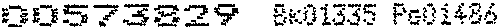 11. 	Landscaping Required11.1.		Each applicant  shall be required to submit landscape plans for the landscaping of all disturbed  portions  of the lot to the Design Review  Committee and shall complete  the installation oflandscaping within sixty days after completion  of construction of the residence  on a lot, weather permitting. The landscaping plan must also provide for automatic  sprinklers  to water all planted and grass areas.12. 	Construction Rules12.1. 		Other than construction  performed  by the Declarant  or its designated successor, with regard to any construction project affecting the exterior of any structure and any construction  of residences, the Design Review Committee may impose reasonable rules and regulations to minimize the inconvenience  to adjoining  owners during the periods  of construction. The Design Review Committee may impose rules requiring  pre-construction conferences  and regulations  regarding portable offices and trailers, construction  debris removal, construction area appearance, sanitary  facilities, construction  parking and vehicles,  construction  signs, hours of work, soil conservation  and dust,removal of mud, and duration of construction.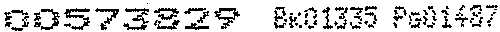 PROTECTIVE COVENANTS::)()57..s:S29 	§r.:01.335 f'&Oi438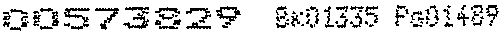 Silver Summit 	Design GuidelinesMasterPlanWHEN RECORDED RETURN  TO:Mike Stewart 	..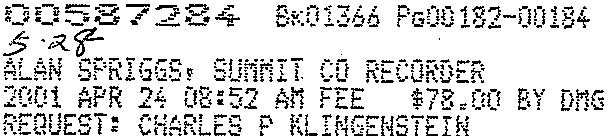 6965 Union Park Center Suite 310Midvale,  Utah 84047FIRST SUPPLEMENTAL DECLARATION OF COVENANTS, CONDITIONS  AND RESTRICTIONS FOR ASPENGLEN AT SUN MEADOWSUMMIT COUNTY, UTAHTHIS FIRST DECLARATION OF COVENANTS, CONDITIONS AND RESTRICTIONS FOR ASPENGLEN AT SUN MEADOW is made as of this 20th day of March, 2001, by FIELDSTO:N'E PARTNERS, L.L.C., a Utah limited liability company,  referred to below as "Declarant."RECITALS:A. 	Fieldstone Partners, L.L.C. is the Declarant  under that certain Declaration of Covenants,  Conditions and Restrictions  for Aspenglen at Sun Meadow, Summit  County, Utah dated July 17,2000 and recorded as Entry Number 00573829 in Book 01335 at Pages 1337-1489 of the Official Records of the Summit  County Recorder (the "Declaration"). All capitalizedterms contained  herein shall have the definitions set forth herein or the Declaration.B. 	Declarant  is the owner of certain real property located in Summit  County,  Utah, which is more particularly described in Exhibit A (the "Additional Property," also referred to in the Declaration as "Phase 4" and "Neighborhood 4").C. 	Declarant intends to continue to develop Aspenglen  at Sun Meadow (the "Subdivision") as a residential subdivision  on the Additional Property subject to the general plan of development, and subject to certain protective covenants, conditions  and restrictions all as set forth in the Declaration, and which are deemed to be covenants  running with the land mutually burdening  and benefitting each of the Lots within the Subdivision  including the Additional Property.SUPPLEMENTAL DECLARATION:DECLARANT HEREBY DECLARES that all of the Lots within the Additional Property shall be held, sold, conveyed,  encumbered, leased, used, occupied and improved subject to the protective  covenants, conditions, restrictions and equitable servitudes set forth in the Declaration, the terms of which Declaration are deemed incorporated herein by this reference.   The covenants, conditions, and restrictions are intended to, and shall in all cases run with the title of the land,and be binding upon the successors, assigns, heirs, lien holders, and any other person holding any interest in the Lots, and shall inure to the benefit of all other Lots in the Subdivision to be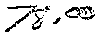 located on the Entire Property.  The covenants, conditions and restrictions shall be binding upon the Declarant  as well as its successors in interest, and may be enforced by the Declarant or by any Owner, of a Lot within the Subdivision on the Entire Property.THIS SUPPLEMENTAL DECLARATION was executed as ofthe date stated above.FIELDSTONE PARTNERS, L.L.C. a Utah Limited Liability CompanyBy Fieldstone  Homes, inc., a Utah CorporationIts Managing MemberBy:6PSTATE  OF UTAH 	)COUNTY  OF SALT LAKE)ss:The foregoing  instrument was acknowledged  before me on the  cl i day of   fJ, 6lV d12001, by Mtiu-hb;IMA"Vl-	, an officer ofFieldstone Homes, Inc., a Utah corporationand managing  member of Fieldstone Partners, L.L.C.l!itVNotary PublicJERYL L. LATIMERRes1 rr--:- --:::---:--------,-----;----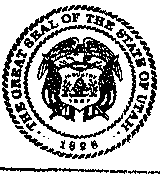 2423 Quail Hollow Dr.Sand Lnahy Commission ExpiresMy Commission Expires: 	0 /\ 	o4MAugust 31, 2004State of Utah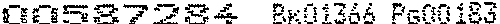 EXHIBIT  "A"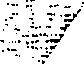 A PARCEL OF LAND LOCATED IN THE SOUTHEAST QUARTER OF SECTION 21 AND THE WEST HALF OF SECTION 22, TOWNSHIP 1 SOUTH, RANGE 4 EAST, SALT LAKE BASE AND MERIDIAN, MORE PARTICULARLY  DESCRIBED AS FOLLOWS:BEGINNING AT THE SOUTHEAST CORNER OF SECTION 21, TOWNSHIP 1 SOUTH, RANGE 4 EAST, SALT LAKE BASE AND MERIDIAN; THENCE NORTH 89°40'52" WEST 262.42 FEET ALONG THE SECTION LINE TO A POINT OF THE ARC OF A616.09 FOOT RADIUS CURVE TO THE LEFT, THE CENTER OF WHICH BEARS NORTH14°19'40" WEST; THENCE NORTHEASTERLY ALONG THE ARC OF SAID CURVE,THROUGH A CENTRAL ANGLE OF 5}008'30", A DISTANCE OF 549.92 FEET TO A POINT OF THE ARC OF A 1503.23 FOOT RADIUS CURVE TO THE RIGHT, THE CENTER OF WHICH BE.i'-.RS SOUTH 65°27'51" EAST; THENCE NORTHEASTERLY.ALONG THE ARC OF SAID CURVE, THROUGH A CENTRAL ANGLE OF 14°11'31" , ADISTANCE  OF 372.34 FEET; THENCE NORTH 38°43'40" EAST 598.42 FEET; THENCE SOUTH 52°26'21" EAST 306.51 FEET TO A POINT OF THE ARC OF A5699.58 FOOT RADIUS CURVE TO THE RIGHT, THE CENTER OF WHICH BEARSSOUTH 37°33'39" WEST; THENCE SOUTHEASTERLY ALONG THE ARC OF SAID CURVE, THROUGH A CENTRAL ANGLE OF 03°30'00", A DISTANCE OF 348.17FEET; THENCE SOUTH 48°56'21" EAST 92.50 FEET; THENCE SOUTH 48°54'52" EAST 708.35 FEET; THENCE NORTH 41"05'08" EAST 5.00 FEET; THENCE SOUTH48°54'52" EAST 314.54 FEET TO THE SOUTH LINE OF SAID SECTION 22; THENCE NORTH 89°41'50" WEST 2071.12 FEET ALONG SAID SOUTH LINE TO THE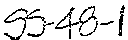 POINT OF BEGINNING.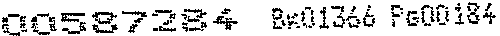 Notes•  Regional  trails are to be maintained by the Snyderville Basin  Special RecreationDistrict•  Except for private streets in Neighborhood Five, all other neighborhoods contain dedicated public streets.  This graphic does not imply private maintenance of public streets  or utilities.Silver Summit 	Design GuidelinesOpen Space Maintenance Responsibilities69TrailsNeighborhoods within Silver Summit  will be connected  with trail systems.  These trails will connect  neighborhoods with one another and to regional trails beyond Silver Summit's boundaries.   These trails meander through open space corridors  within Neighborhoods Three and Four and then extend through the native open space areas between  and surrounding each neighborhood.Off-site trail connections  are anticipated to extend trails through Silver Summit to other destination points in Summit  County.   Consistent  with the Conceptual Trails and Parks Master Plan for the Snyderville Basin, 1996, two regional trails traverse Silver Summit.(1)  An east-west  connection lies within the Silver Summit Parkway scenic corridor;and(2)  A north-south trail runs from Silver Summit Parkway  and through NeighborhoodFour to eventually connect  Silver Summit  to the regional  park to the west.There are two hierarchies of trails envisioned:1.   The regional trail connections described above will be paved with asphalt.  These trails shall be 8 feet wide and accommodate both bicycle and pedestrian  traffic.2.   Secondary trails connect  neighborhoods to regional systems and shall be 5 feet wide and may be constructed of either a loose natural surface, such as bark chips crushed gravel or native soil to provide a suitable  surface for pedestrians; or compacted road base to provide a biking surface.8ft. Regional Trail I Asphalt5 ft. Secondary Trail/ Soft SurfaceLegendRegional Trail Connections•••••• Secondary  Trails\ ' .,Silver Summit 	Design GuidelinesTrails PlanLANDSCAPE STANDARDS AND REGULATIONS1.	General Requirements1.1. 	Where trees and shrubs are cleared from a site, the clearing created shall maintain a non-linear edge, along which the disturbed portions of the site blend effectively with the natural vegetation.1.2. 	There are no trees existing on the site, but development shall preserve existing healthy shrubs or vegetation wherever possible.  A limit of disturbance fence may be required to minimize impact on the natural vegetation.1.4.	Plantings shall be contained so as not to grow into and obstruct views and so as not to interfere with utility lines or road illumination, and so as not to obstruct the line-of-sight needed for road and trail intersections.1.5. 	The plant materials listed in section 6 Recommended Plant Materials are designed to complement native species and provide continuity with the surroundings.  The use of drought tolerant species and species tolerant to the climatic conditions of Summit County is encouraged.  The use of flowering shrubs, groundcovers, and perennials in strategic locations is encouraged.1.6. 	The specifications for all plant materials to be used in the development of Silver Summit shall accompany the application for development approval. Specifications for all plantings shall be in conformance with the American Standard for Nursery Stock.  The materials proposed for use shall be suitable for the area's elevation and climate.1. 7.	Any areas intended to remain as native but disturbed during construction shallbe restored, using materials identified.  Then beyond restoration, visible areas may be enhanced with trees and native flowers.1.8. 	Replacement plantings shall comply with the approved landscaping plan or alternative plantings as approved by the Department of Community Development.1.9.	Grass, seed, sod and other materials shall be clean and reasonably free ofweeds and noxious pests and insects.1.10. 	Trees shall be massed in conjunction with open spaces to reinforce and define areas and to encourage their use and attractiveness.2. 	Materials and Installation  in Single Family Attached  Development: Neighborhood Five2.1. 	Required landscape clusters00573829	8 .:0A	In addition to landscape required throughout a project area, Neighborhood 5 shall include clustered landscaped areas appropriately situated along the scenic corridor and between buildings so as to serveas an effective screening device for each structure as viewed from the road or other structures.  The location and area of such clusters shall be determined during site plan review. However, each cluster shall be appropriately proportioned for the area to be landscaped.B. 	Within each cluster, landscape materials shall comply with the following standards.  These standards may be increased when buildings are large-scale in nature.1) 		Coniferous trees shall be planted to provide additional year­ round screening. They should be placed in tight groupings and should be spaced irregularly to provide a natural appearance. Placement should provide for some, but not all trees to touch branches at maturity.  Coniferous trees, at planting, shall be at least four (4) feet in height.2) 	Deciduous trees shall be planted at an appropriate spacing for the mature size of the particular specie.  They should not be spaced evenly, but should be located randomly for a natural appearance.  Deciduous trees, at planting, shall be at least 1 Yz" caliper.2.2. 	All other deciduous and coniferous trees requiredA		All other common areas shall be planted using 50% minimum 1 Yz" caliper trees and the balance using 1 W' caliper trees, unless the tree is a fast-growing specie (e.g., Populus angustifolia), in which case a five gallon container tree is acceptable.B.	All other c.ommon areas shall be planted with coniferous trees asappropriate using minimum four (4) feet high material.2.3. 		Grass lawn areas may be provided.  Such areas should generally be kept to a minimum.  It is appropriate to use lawn in activity areas and where it is useful to residents.  Otherwise, it is more appropriate to maintain natural vegetation or to use another plant palette, such as the meadow described herein.2.4. 	Wildflowers should be used in visually sensitive areas to provide visual interest, but should not be overused so as to dilute their effectiveness.2.5. 	All required landscaped areas shall be provided with an adequate andinconspicuous irrigation system as described in section 7 entitled IrrigationSystems.2.6.		Soil preparation plans prepared by a qualified landscape architect or similar individual shall be required.  The plan shall define planting procedures, soil composition and enhancement techniques and measures for maintaining proper soil pH.2. 7.	Careful consideration shall be given to proper planting techniques, ensuringthat vegetation is planned in proper locations based on availability or lack of sun exposure, wind, water, and other factors.2.8.	The use of mulch in shrub and perennial planting areas is encouraged to enhance water retention and weed control.  A minimum 2 inch layer isrecommended. However, extensive use of mulch solely as a decorative element  is discouraged.   Mulched  areas exceeding 100 square feet shall be planted with appropriate plant materials  to provide coverage within 3 years.3. 	Landscape Buffers and Berms3.1. 		All landscape buffers shall be of sufficient  width to accommodate plant materials  to provide effective visual screening.   Landscape buffers may be traversed  by walkways, trails, or driveways.3.2. 	Earthen  berms shall be provided in Neighborhood  Five.  Berms shall have side slopes that do not exceed three (3) feet of horizontal  distance for each one (1) foot in height.3.3. 	In areas where there is a transition  from structures  to an identified viewshed (e.g., broad open meadows), landscape  clusters that meet the standards  in section 2.1 above shall be established  to create an appropriate edge between developed  and undeveloped areas.4. 	Street Tree Plantings and Rights-of-Way Landscaping4.1. 	Neighborhoods One, Two, Three, and Four are to be planted with formal street trees.4.2. 	Optimal  spacing for street trees is 50 feet on center. Adjustments must bemade for driveway  locations and street intersections.4.3. 		Street tree plantings must also respond  to entry treatments  which use accent trees for highlight.4.4. 		Street trees will be located three (3) feet minimum  from the back edge of a curb.4.5. 	Street trees shall be a minimum  1 Yz" caliper size.4.6. 	Lawn shall be planted and maintained  within the street right-of-way  to the edge of the curb by the homeowner.5. 	Minimum Landscape Requirements5.1. 		Shrubs in common areas or at entries shall be generally five-gallon minimum, but smaller-growing accent shrubs may be two-gallon.5.2. 	Groundcovers shall be planted from flats or !-gallon containers.5.3. 	Native wildflowers shall be planted  from either 1 gallon or 4" containers.5.4. 	Neighborhoods One, Two, and Three:A	Street trees shall be installed by the developer.B.	·	Parkways shall be planted with turf by the homeowner.5.5. 	Neighborhood Four:A	The Village Green will be basically level, with gradually sloping grades to fit the natural terrain, and planted with turf.B.	The perimeter of the village green will be lined with trees spaced at±30 feet on center.C.	Shrubs and/or groundcovers may be used in the village green to enhance and define use areas or special features.D.	The open space corridors will be hydroseeded with a mixture of bunch grasses and native wildflowers.E. 	Paths through the open space corridors shall be constructed by using compacted road base to provide a walking and biking surface, while keeping the materials compatible with the natural environment.5.6. 	NeighborhoodFive:A 	Landscaping immediately adjacent to the buildings shall be turf and ornamental plantings.  These plantings will transition to the native plant palette.B. 	Trees will screen and buffer buildings from the scenic corridor; will beused to complement the siting of the buildings; and to reinforce open space areas.6. 	Recommended Plant MaterialsPlant materials have been selected to be compatible and complementary to the area. Materials used in the final landscape design shall be selected from these plant lists.6.I. 	Scenic CorridorsBuffer plantings along Highway 40 and Silver Summit Parkway shall be selected from this list.  Where scenic corridors bisect the "Meadow", see 6.2Open Space Meadow.A 	Trees: Abies concolor Acer glabrum Pinus aristataPopulus angustifoliaPrunus virginianaPrunus virginiana  'Canada Red'White FirRocky Mountain Maple Bristlecone Pine Narrowleaf Cottonwood Choke CherryCanada Red Choke CherryPseudotsuga menziesiiQuercus gambeliiDouglas FirGambel OakB.	Shrubs: Amelanchier alnifolia Cercocarpus  ledifolia Physocarpus monogynous Rhus trilobataRibes alpinumRosa woodsiiSaskaton Serviceberry Mountain Mohogany Mountain Ninebark Oakbrush Sumac Alpine CurrantWoods Rose6.2. 	Open Space MeadowA 	Trees: Abies concolor Acer glabrum Pinus aristataPopulus angustifoliaPopulus tremuloidesPrunus virginianaPrunus virginiana  'Canada  Red' Pseudotsuga  menziesiiQuercus gambeliiWhite FirRocky Mountain Maple Bristlecone  Pine Narrowleaf Cottonwood Quaking AspenChoke CherryCanada Red Choke CherryDouglas FirGambel OakB.	Perennials Aquilegia spp. Baileya multiradiataBalsamorihiza  sagitta/a Castillega chromosa Cleome serrulata Gaillardia  aristata Linum lewisiiLupinus sericeus Penstemon cyanthus Penstemon  eatoniColumbine Desert Marigold Balsam Root Indian PaintbrushRocky Mountain  BeeplantBlanket FlowerBlue Flax Silky Lupine Wasatch Penstmon Scarlet PenstemonC. 	AnnualsCoreopsisEscholzia  californicaPapaver rhoeasPlain Coreospsis California Poppy Flanders Poppy;JC 5 .r ...s829	£.t:Oi335  PuOi-{.726.3. 	Native Open Space RevegetationA 	Tree:Populus angustifoliaJuniperus scopulorumNarrowleaf  CottonwoodRocky Mountain JuniperB. 	Shrubs and flowers:Artemesia cana Artemesia cyanthus Atriplex canesceus Ceanothus martiniHoary SagebrushBig SagebrushFour wing SaltbrushMartin SnowbrushBalsamorhiza sagittata Castillega chromosa Cleome serrulata Linum lewisiiLupinus sericeusPenstemon cyanthusBalsam RootIndian PaintbrushRocky Mountain BeeplantBlue Flax Silky Lupine Wasatch PenstemonC. 	Native Grasses6.4.	Neighborhood EntriesA 	Trees:Acer grandidentatum Crataegus phaenopyrum Populus tremuloidesPrunus virginiana 'Canada Red'Big Tooth Maple Washington  Thorn Quaking AspenCanada Red Choke CherryB. 	Shrubs and Groundcovers: Arctostaphyllos uva-ursi Artemesia frigidaComus  stolonifera Mahonia repens Pachystima myrsinites Spiraea bumaldaKinnickinnick Fringed Sagebrush Red-Osier  DogwoodCreeping  Oregon GrapeMountain  LoverDwarf Red Spiraeai:)iJ573829	gK01335 Pe0i473C. 	Flowers: Aquilegia spp. Coreopsis lanceolata Delphinium elatum Echinacea purpureaColumbineCoreopsisCandle DelphiniumPurple ConeflowerLupinus  Russel Hybrids Penstemon cyanthus Perlstemon eatoni6.5. 	Street TreesAcer grandidentatum Alnus tenuifolia Celtis occidentalisFra.xinus pennsylvanica 'Patmore'6.6. 	Village SquareA. 	Tree:Quercus  macrocarpaB. 	Accent Tree:Crataegus phaenopyrumC. 	Shrubs and flowers:Aquilegia spp. Cornus stolonifera  Lupinus sericeus Pachystima myrsinites  Ribes aureum6.7.	Neighbomoods Three and FiveA 	Trees:Acer grandidentatum Alnus tenuifolia Celtis occidentalis Populus angustifoliaFra.xinus pennsylvanica 'Patmore'B. 	Shrubs, groundcovers, and flowersAquilegia spp.Asperula odorata Cornus  stolonifera Gaillardia aristataRussel Hybrid Lupine Wasatch Penstmon Scarlet PenstemonBig Tooth Maple Mountain  Alder Common Hackberry Patmore AshBur Oak Washington  Thorn ColumbineRed-Osier  DogwoodSilky Lupine Mountain  Lover Golden CurrantBig Tooth Maple Mountain  Alder Common Hackberry Narrowleaf  Cottonwood Patmore AshColumbineSweet WoodruffRed Osier DogwoodBlanket FlowerLupinus sericeusMahonia aquifolium compactaMahonia repens Pachystima  myrsinites Potentilla  fruticosa Ribes aureumSpiraea bumaldaSilky LupineCompact  Oregon Grape Creeping Oregon Grape Mountain LoverShrubby CiquefoilGolden CurrantDwarf Red Spiraea7. 	Irrigation Systems7.1. 	Plant palettes are designed to provide predominantly  drought resistant materials.   But most plants installed will require some level of irrigation.A	Hydroseeded materials may require some type of general overhead water application to provide adequate  moisture for germination  and occasional  watering to maintain  optimum  viability.B. 	Shrub and tree plantings can be effectively  irrigated with drip systems,which are highly effective in conserving water.C. 	Lawns, which have the highest water requirement  are used sparingly.The Village Green of Neighborhood Four is intended to be a high-use activity area.  Therefore,  lawn is an appropriate  play surface.  The private living areas of each yard throughout  Silver Summit are also anticipated to contain lawn areas for private use.  Lawn areas are most appropriately irrigated  with overhead spray systems.D. 		Irrigation systems shall be designed to minimize water loss to evaporation. The systems shall be designed appropriately to account for different  water requirements between grass and planting areas, which may include shrubs, trees, and other similar materials8. 	Maintenance of Common Areas8.1. 	Common areas shall be maintained by one of the Silver Summit HomeownerAssociations.8.2. 		The owner, tenant and/or their agent, if any, shall be jointly and severally responsible for the maintenance of all landscaping.  All required landscaping shall be properly maintained at all times.  All plant material shall be maintained  in a healthy condition as is appropriate for the season of the year.8.3. 	Landscape  maintenance shall be ongoing and shall consist of mowing, edging, pruning, fertilizing,  watering, and weeding, and other such activities common to the maintenance of landscaping.JCI5.r 3.8?'9	Bt-:01335  Ps0i 758.4.	Landscaped areas shall be kept free of trash and litter, weeds, and other such material or plants not part of the landscaping.8.5.	Dead plant materials shall be replaced promptly.8.6.	Irrigation systems shall be kept in good working order.SIGN REGULATIONS1. 	PurposeI .1. 	The purpose of the sign standards is to promote and protect property values and enhance the aesthetic appearance of the community.2. 	Permitted Signs2. I. 	Arrival MonumentsA	The monument illustrated within these Design Guidelines is intended to identifY the arrival to the region around Silver Summit.B.	Each of these distinctive monuments is intended:I) 	To have a pilaster approximately 6 feet square at the base,5 feet square at the top and 8 feet tall;2) 	To have an attached wall 6 feet tall and approximately 30 feetlong;3) 	To be constructed of stone;4) 		To have a metal sign of individual letters approximately 12" tall to identifY the Silver Summit community; and5) 	May be lighted.2.2.	Neighborhood Entry MonumentsA	Other Free Standing Monuments are permitted as neighborhood identification and are to comply with the following:1) 		Monument base shall be compatible with the architectural materials used on the buildings within the neighborhood.  A base of stone, consistent with the arrival monuments, is preferable.2)	In no case shall the display area exceed 64 square feet per side.The display area of a sign, which may be double or four sided, shall include any architectural embellishments or background materials that are an integral part of the display and intended to help attract attention to the sign.3) 	In no case shall the height exceed seven (7) feet.4) 		All free standing monuments shall be located within a landscaped area.  Landscaping shall be designed to complement the monument. Consider designs that integrate the monument into landforms.5) 	Monuments shall not encroach into a road right-of-way andshall not interfere with vehicular sight distance.6) 	Monuments may be lighted.2.3.	Temporary construction site or marketing/sales signs shall be provided for during the entirt! construction and sales phases of the projectA	These signs may be:1)	free-standing;2) 	double sided or V-shaped;3) 	supported  by wood posts;4) 	maximum  20 feet in height;5) 	maximum  96 square feet;6) 	in colors compatible with architecture and project marketing;7) 	displayed during the marketing of the project  until sales are complete;8) 	two signs per development parcel;9) 	lighted;10) 	highlighted  with flags. B. 	These signs shall not:1) 	encroach on rights-of-way;  or2) 	be situated to interfere  with vehicular  sight distances  measured25 feet, as a triangle, from the edge of pavement.2.4. 	Real Estate  Signs are those which advertise  the sale of the individual  real estate (lot or unit) upon which said sign is located.  These shall not exceed twenty (20) square feet.  Real estate signs may remain in place during the time the property is listed for sale or rent, and shall be removed no later than one (I) week after the sale or rental of the property.   No more than one (1) real estate sign shall be allowed per property, except that a comer  lot may have one (1) sign per street front.2.5. 		Informational signs which are not more than eight (8) square feet and no more than eight (8) feet in height and which are used to direct vehicular  and pedestrian  traffic or to direct parking and traffic circulation on privateproperty.  Advertising is not permitted  on these signs.  These signs shall not be permitted  in a right-of-way.2.6. 	Flags and/or banners may be used at the locations  of model home complexes and sales offices.3. 	Illumination3.1.      Monuments and signs may be lighted.  Sign illumination may be cast directly onto the face of the sign, provided  that such illumination in no way adversely affects pedestrian  and/or vehicular  traffic.4. 	Prohibited Signs and Devices4.1. 	The following signs shall be prohibited  in Silver Summit:A. 	Flashing signs;B. 	 Roof mounted signs; C. 	Moving signs;D.	Neon signs;E. 	Signs advertising home occupations;F.	Strings of pennants, banners, ribbons, streamers, balloons, spinners, or other similar moving or fluttering devices; andG.	Mobile signs.5.	Comprehensive Sign Plan5.1.		It is recognized that there are special circumstances that deserve flexibility from these sign standards.  The purpose of the comprehensive sign plan is to afford such flexibility so long as the proposed plan still meets the intent of these sign regulations.LIGHTING REGULATIONS1. 	Purpose1.1.		The purpose of this section is to regulate the use of outdoor artificial illuminating devices emitting undesirable light rays into the night sky, or onto private properties which have a detrimental effect on the rural mountain environment.  Standards for controlling lighting and glare are set forth to reduce the annoyance and inconvenience to property owners and traffic hazards to motorists.  These standards are intended to allow reasonable enjoyment of adjacent and nearby property by their owners and occupants.1.2.	All outdoor artificial illuminating devices shall be installed in conformancewith these regulations.2. 	Approved Materials and Methods of Installation2.1.	Lamp Source:  High pressure sodium is the lamp source that will be utilized within Silver Summit for all roadway, pathway, area, and building fa<;ade illumination.2.2.	No flood lighting shall be permitted except at model homes for the duration of their operation.  Such lighting is intended to highlight the model home and surrounding landscaping.3. 	Specific Requirements for Lighting Applications & Fixtures3.1.	Walkway/Pathway LightingA	Nothing in these regulations shall imply that walkway/pathway lighting is mandatory.  Some level oflighting on pathways may prove to be desirable, in the opinion of the developer.  If so, the following regulations shall guide design of the lighting.B.	All pathway pole-top fixtures shall not be mounted more than I 0 feet above grade directly below the fixture, as measured to the top of the fixture or a horizontal plane being lit by the fixture.C. 		The fixture shall house a high pressure sodium lamp, with not more than I 00 watts of lamp per pole.  The fixtures can be used along a pathway, at an intersection of the pathway, or at the termination of a pathway.  A full cut-offvariety shall be used.  There shall be no more than ten (10) percent of the total lumen output of the fixture will come out at 90 degrees about the horizontal plane of the fixture from nadir.D.	The fixture shall be equivalent or similar to that described within theseDesign Guidelines.E	These fixtures shall be located at appropriate distance from a property boundary in order to ensure that light does not inappropriately spill onto adjacent properties.F.	The fixtures shall be spaced so that the foot candles produced on theground shall not exceed the following:I) 	Average foot candles 	1 or less2) 	Maximum foot candles 	10G.	These fixtures shall shield the lamp in such a way as to provide total cut-offwhen viewed from 70 feet or more from the light source.3.2. 	Roadway LightingA	Roadway pole fixtures shall not exceed twenty five (25) feet in height on a collector road (Silver Summit Parkway or Highland Drive).B.	Roadway pole fixtures shall not exeed sixteen (16) feet in height on a neighborhood street.C. 		The fixture shall house a high pressure sodium lamp, with not more than !50 watts oflamp per pole.  A full cut-offvariety shall be used. There shall be no more than ten (10) percent of the total lumen output of the fixture will come out at 90 degrees about the horizontal plane of the fixture from nadir.D.	The fixture should produce photometries so that the following footcandles are achieved.1)	Average foot candles 	1 or more2) 	Maintained minimum 	0.I 03.3. 	Park LightingA	The Village Square in Neighborhood Four may have any or all of the following:I) 	Lighting within the pavilion for night use;2) 	Walkway lighting for security;3) 	Lighting of the open play area for night use.!]!0573829	Br.:01335  P$01481DESIGN & DEVELOPMENT REVIEW  PROCESS1. 	General Purposes of Design Review1.1. 	It is the intention  and purpose of the following design review process to allow the Silver Summit Design Review Committee (1) to implement  the Declaration of Covenants, Conditions and Restrictions for Silver Summit or any neighborhood thereof(A Declaration) and the Silver Summit Design Guidelines (Design Guidelines), including  architectural and landscape standards, in reviewing and requiring modifications to proposed houses and landscaping so as to encourage the construction of houses that are visually compatible in terms of architectural style, lot coverage; proportion, materials,colors, landscaping and general appearance, while providing for an appropriatemix of specific  styles, materials and setbacks,  and (2) to impose construction rules on construction other than that performed  by the Declarant  under the Declaration (A Declarant). To accomplish this goal, the Declarant  has established the Design Review Committee, which is empowered  to develop and enforce design standards  and construction rules.2. 	Description of Design Review Committee2.1. 		The Design Review Committee will consist  of three members, at least two of whom shall be members of the Board of Trustees  of the Silver Summit Homeowners Association. The initial committee will consist of three people appointed by the Declarant, who do not need to be Owners.  At the time 50% of the Lots are sold to persons other than the Declarant, one member of the Design Review Committee will be elected  from the Board of Trustees, other than a representative of the Declarant.   At the time that 75% of the Lots are sold to persons other than the Declarant, two members of the Design Review Committee will be elected by the Owners from the Board of Trustees.  At the time that 90% of the Lots are sold to persons other than the Declarant,  all of the members  of the Design Review Committee will be elected by the Owners.3. 	Approval by Committee Required3.1. 	Other than improvements constructed by Declarant or its designated  successor, no improvements of any kind, including without limitation  the construction  of any house, garage, out-building, parking area, driveway, walkway, or otherhard surfaced  area in excess of 200 square feet, swimming  pools, outdoor hot.::,tubs or spas, walls, curbs, poles, satellite dishes or antenna, solar panels, or any other permanent structure may be constructed, erected, or installed in Silver Surrimit without the prior consent of the Design Review Committee.   Approval of the Design Review Committee will be sought in the following manner.A		Plans Submitted.   Plans for the construction  of any improvements by any person other than Declarant  or its designated  successor  must be submitted  to the Design Review Committee for review.   An owner should submit a preliminary  plan before incurring the expense of final drawings.  The plan must be in sufficient  detail to show the location on the Lot of the exterior  walls of any house and all other structures proposed to be built; detailed  drawings of all elevations of all proposed buildings showing locations of windows, doors, roof pitches, decks and other exterior elements; a list of exterior siding and roofing materials and/or a sample, including color samples; and a landscape  planshowing the location oflandscaped areas, driveways,  walkways, patios, decks and other hard surfaced or irrigated areas and the areas to be disturbed by construction  and the means of restoring those areas.  In the case of an addition or modification of an existing structure, the Design Review Committee  may waive any of the foregoing it feels are unnecessary to its review of the remodel or addition.B. 		Review Fee.  The applicant  will pay a review fee to the Design Review Committee.._in an amount necessary to cover the costs of review and the administration of the program in an amount to be established from time to time by the Design Review Committee.  The initial review fee shall be$ 250.00 for each new Dwelling,$ 100.00 for each addition or remodel,  or$  50.00 for construction  that makes no structural  changes. In addition, the Design Review Committee may assess a fee for the professional review of the plans as provided below.   The primary purpose of the fee is to document  the date of submission, but theDesign Review Committee may also use the proceeds  to pay for its expenses in reviewing the plans and giving notice of meetings.   No fee will be accepted  until the Chairman  of the Design Review Committee considers the submission  complete.C. 		Review.  Within 30 days from receipt of a complete submission, the Design Review Committee will review plans and make an initial determination whether or not the plans comply with the conditions imposed by the Declaration and the standards developed by the Design Review Committee.   If they do not, the plans will be rejected.   If they are in compliance,  the Design Review Committee will approve the plans.  The Design Review Committee may also approve  the plans005/ 829	01 5 01 3subject to specific modifications or conditions.   Owners may desire to submit preliminary  plans for review.  The Design Review Committee will review preliminary  plans, without fee, and make its comments known to the Owner, provided, however, that no preliminary approval is to be considered  a final approval,  and no final approval will be granted on less than a complete  submission.   Upon approval, the Design Review Committee and the Owner will each sign.a copy of the plans, which shall be left with the Design Review Committee.   No construction  that is not in strict compliance with the plans approved will be permitted.D. 		Written Record.   The Design Review Committee will maintain a written record of its actions, and maintain  in its files a copy of all plans approved  or rejected for a period of five years.  The Design Review Committee will also provide evidence  of this approval for the County if requested  by the Owner.E. 	Failure to Act.  If the Design Review Committee has not approved or rejected  any submission  within 30 days after payment of the review fee and submission  of complete  plans, the submission  is deemed to have been disapproved.4. 	Development of Design Guidelines and Standards4.1. 		The Design Review Committee shall develop and modifY design guidelines and standards  to ensure all improvements are generally compatible with the houses constructed in Silver Summit by Declarant with regard to size, colors, materials,  architectural style and design and one consistent  with the Silver Summit Design Guideline  Architectural Standards.-	Variances5.1. 	Variances  to the design standards  contained  in the Declaration  or the Design Guidelines may be granted by the Design Review Committee  when strict application would create an unforeseen or unreasonable hardship to the owner of any lot.  Each such variance  must be approved  by a majority of the members of the Design Review Committee.   If required  by the Declaration, suchvariance  must also be approved  by the Trustees.   The granting of a variance shall not operate to waive or to render unenforceable any of terms and provisions  of the Declaration or the Design Guidelines for any purpose except as to the particular Lot and the provisions  and circumstances covered by thevariance,  nor shall the granting of a variance be deemed to set a precedent  with respect to any subsequent  requests for variances.  No variance shall be granted if tliat variance has the effect of modifYing applicable County zoning or building code  regulations.   Any request for variance must be in writing and specifY the variance requested  and the reasons for such variance.  A request forvariance shall be reviewed  by the Design Review Committee  within 30 business days after the Associations receipt of a written request for same.  The Design Review  Committee shall provide written notification  of approval or disapproval.   Notification  of disapproval  shall include a reasonably detailed explanation of the reasons for such disapproval.   In the event that the Trustees shall fail to act within the 30 day period, the requested variance shall be deemed disapproved.6.	Costs of Professional Review6.1. 		The Design Review Committee may engage the services of an architect, or civil or structural engineer to assist in its review of any proposed improvements on a case-by-case basis or may elect to require the review of a design professional  for every application.  All costs of such additional  review will be paid by the Applicant  in addition to the application  fee, provided, however, that no architect  or engineer  will be hired without advance notice to the Applicant of the intention  to hire a review architect or engineer and the estimated  cost of that review.   The costs of such review must be paid by the applicant  prior to the commencement of any review.  If the applicant does not withdraw the proposal within five days after receipt of that notice, he is deemed to have consented  to the Design Review Committee  retaining such professional  assistance.   Whenever  the Design Review Committee  retains outside professional  services in its review, the reviewing architect  or engineeris acting only in an advisory capacity, and all owners within Silver Summit and the applicant, for himself and his successors and assigns, waive any and all claims against the Design Review Committee in the event that advice from, or conditions  imposed by, the reviewing  professional  prove ineffective, unnecessary, or inappropriate to the circumstances.7. 	General Design Review7.1. 		The Design Review Committee will use reasonable  efforts and judgment  to encourage  a pattern of development that is consistent  with the standards of the Declaration and the Design Guidelines.  These standards are, of necessity, general in nature, arid it is the Design Review  Committee's  responsibility toapply them in a good faith attempt to achieve a high quality, attractive, and well-. designed community.8.	Declarant, Trustees and Committee not Liable8.1. 		The Declarant,  the Trustees, and the Design Review  Committee and its members  shall not be liable to the applicant  for any damages, or to the owners of any lots within the Silver Summit for their actions, inactions,  or approval or disapproval of any set of plans submitted  to the Design Review Committee  for rev1ew.9. 	Limitations on Review9.1. 		The Design Review Committee's  review is limited  to those matters expressly granted  by the Declaration or the Design Guidelines. The Design Review Committee shall have no authority over the enforcement of building codes, zoning ordinances, or other statutes, laws, or ordinances affecting the development or improvement of real property and shall have no liability to any owner whose plans were approved  in a manner that included any such violation.  Corrections or changes in plans to bring them into conformity with applicable codes must be approved by the Design Review Committee  prior to construction.10. 	County Approval10.1. 	The powers and approvals  of the Design Review Committee shall be subject to the powers and approvals  of the County.11. 	Landscaping Required11.1.		Each applicant  shall be required to submit landscape plans for the landscaping of all disturbed  portions  of the lot to the Design Review  Committee and shall complete  the installation oflandscaping within sixty days after completion  of construction of the residence  on a lot, weather permitting. The landscaping plan must also provide for automatic  sprinklers  to water all planted and grass areas.12. 	Construction Rules12.1. 		Other than construction  performed  by the Declarant  or its designated successor, with regard to any construction project affecting the exterior of any structure and any construction  of residences, the Design Review Committee may impose reasonable rules and regulations to minimize the inconvenience  to adjoining  owners during the periods  of construction. The Design Review Committee may impose rules requiring  pre-construction conferences  and regulations  regarding portable offices and trailers, construction  debris removal, construction area appearance, sanitary  facilities, construction  parking and vehicles,  construction  signs, hours of work, soil conservation  and dust,removal of mud, and duration of construction.PROTECTIVE COVENANTS::)()57..s:S29 	§r.:01.335 f'&Oi438Silver Summit 	Design GuidelinesMasterPlanWHEN RECORDED RETURN  TO:Mike Stewart 	..6965 Union Park Center Suite 310Midvale,  Utah 84047FIRST SUPPLEMENTAL DECLARATION OF COVENANTS, CONDITIONS  AND RESTRICTIONS FOR ASPENGLEN AT SUN MEADOWSUMMIT COUNTY, UTAHTHIS FIRST DECLARATION OF COVENANTS, CONDITIONS AND RESTRICTIONS FOR ASPENGLEN AT SUN MEADOW is made as of this 20th day of March, 2001, by FIELDSTO:N'E PARTNERS, L.L.C., a Utah limited liability company,  referred to below as "Declarant."RECITALS:A. 	Fieldstone Partners, L.L.C. is the Declarant  under that certain Declaration of Covenants,  Conditions and Restrictions  for Aspenglen at Sun Meadow, Summit  County, Utah dated July 17,2000 and recorded as Entry Number 00573829 in Book 01335 at Pages 1337-1489 of the Official Records of the Summit  County Recorder (the "Declaration"). All capitalizedterms contained  herein shall have the definitions set forth herein or the Declaration.B. 	Declarant  is the owner of certain real property located in Summit  County,  Utah, which is more particularly described in Exhibit A (the "Additional Property," also referred to in the Declaration as "Phase 4" and "Neighborhood 4").C. 	Declarant intends to continue to develop Aspenglen  at Sun Meadow (the "Subdivision") as a residential subdivision  on the Additional Property subject to the general plan of development, and subject to certain protective covenants, conditions  and restrictions all as set forth in the Declaration, and which are deemed to be covenants  running with the land mutually burdening  and benefitting each of the Lots within the Subdivision  including the Additional Property.SUPPLEMENTAL DECLARATION:DECLARANT HEREBY DECLARES that all of the Lots within the Additional Property shall be held, sold, conveyed,  encumbered, leased, used, occupied and improved subject to the protective  covenants, conditions, restrictions and equitable servitudes set forth in the Declaration, the terms of which Declaration are deemed incorporated herein by this reference.   The covenants, conditions, and restrictions are intended to, and shall in all cases run with the title of the land,and be binding upon the successors, assigns, heirs, lien holders, and any other person holding any interest in the Lots, and shall inure to the benefit of all other Lots in the Subdivision to belocated on the Entire Property.  The covenants, conditions and restrictions shall be binding upon the Declarant  as well as its successors in interest, and may be enforced by the Declarant or by any Owner, of a Lot within the Subdivision on the Entire Property.THIS SUPPLEMENTAL DECLARATION was executed as ofthe date stated above.FIELDSTONE PARTNERS, L.L.C. a Utah Limited Liability CompanyBy Fieldstone  Homes, inc., a Utah CorporationIts Managing MemberBy:6PSTATE  OF UTAH 	)COUNTY  OF SALT LAKE)ss:The foregoing  instrument was acknowledged  before me on the  cl i day of   fJ, 6lV d12001, by Mtiu-hb;IMA"Vl-	, an officer ofFieldstone Homes, Inc., a Utah corporationand managing  member of Fieldstone Partners, L.L.C.l!itVNotary PublicJERYL L. LATIMERRes1 rr--:- --:::---:--------,-----;----2423 Quail Hollow Dr.Sand Lnahy Commission ExpiresMy Commission Expires: 	0 /\ 	o4MAugust 31, 2004State of UtahEXHIBIT  "A"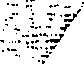 A PARCEL OF LAND LOCATED IN THE SOUTHEAST QUARTER OF SECTION 21 AND THE WEST HALF OF SECTION 22, TOWNSHIP 1 SOUTH, RANGE 4 EAST, SALT LAKE BASE AND MERIDIAN, MORE PARTICULARLY  DESCRIBED AS FOLLOWS:BEGINNING AT THE SOUTHEAST CORNER OF SECTION 21, TOWNSHIP 1 SOUTH, RANGE 4 EAST, SALT LAKE BASE AND MERIDIAN; THENCE NORTH 89°40'52" WEST 262.42 FEET ALONG THE SECTION LINE TO A POINT OF THE ARC OF A616.09 FOOT RADIUS CURVE TO THE LEFT, THE CENTER OF WHICH BEARS NORTH14°19'40" WEST; THENCE NORTHEASTERLY ALONG THE ARC OF SAID CURVE,THROUGH A CENTRAL ANGLE OF 5}008'30", A DISTANCE OF 549.92 FEET TO A POINT OF THE ARC OF A 1503.23 FOOT RADIUS CURVE TO THE RIGHT, THE CENTER OF WHICH BE.i'-.RS SOUTH 65°27'51" EAST; THENCE NORTHEASTERLY.ALONG THE ARC OF SAID CURVE, THROUGH A CENTRAL ANGLE OF 14°11'31" , ADISTANCE  OF 372.34 FEET; THENCE NORTH 38°43'40" EAST 598.42 FEET; THENCE SOUTH 52°26'21" EAST 306.51 FEET TO A POINT OF THE ARC OF A5699.58 FOOT RADIUS CURVE TO THE RIGHT, THE CENTER OF WHICH BEARSSOUTH 37°33'39" WEST; THENCE SOUTHEASTERLY ALONG THE ARC OF SAID CURVE, THROUGH A CENTRAL ANGLE OF 03°30'00", A DISTANCE OF 348.17FEET; THENCE SOUTH 48°56'21" EAST 92.50 FEET; THENCE SOUTH 48°54'52" EAST 708.35 FEET; THENCE NORTH 41"05'08" EAST 5.00 FEET; THENCE SOUTH48°54'52" EAST 314.54 FEET TO THE SOUTH LINE OF SAID SECTION 22; THENCE NORTH 89°41'50" WEST 2071.12 FEET ALONG SAID SOUTH LINE TO THEPOINT OF BEGINNING.COMMUNITY DESIGN GUIDELINESCOMMUNITY CHARACTER... ... ... ... ... ... .. . ... ... .. . .. . ... ... ... ... ... .... .........................7Overall Layout7Individual  Neighborhoods9Open Space10Visual Sensitivity10Arhitectural  Theme/General Overview10Landscape  Theme/General Overview10Neighbrhd.Gross AreaDevelopedAreaOpenS[!aceOpenS[!aceNo. ofUnitsProduct!I!:!e124.9813.8811.144%46SFD231.710.621.166%38SFD320.76.114.670%28SFD429.0814.0815.051%66SFD512.22.39.981%34SFAParcel611.611.6100%Subtotals178SFD34SFATotals130.2646.9683.364%212ItemArchitectural Criteria1 .   Architectural StyleA.  Combination of Craftsman, Prairie,  and Victorianelements  utilized  together  to create a motif consistent  with the mountain  character of Summit  County.2.  Plan FormA.  Combination of single-  and two-story  plans.B.  Combination of front, side, and rear positioned garages to createvarietyc. Simple plan forms utilizing  elements  of Craftsman,  Prairie,  andVictorian  architectural styles  in combination  with each other.3.  Exterior ElevationsA.  A minimum  of three (3) elevations per plan will be developed. B.  Elevations will combine elements of wood, stucco, and stone.c. Elevations for the same plan will be differentiated from each otherthrough changes  to roofforms, material treatments, and exteriordetailing.4.  Exterior Detailing4.I. Porches4.2.  Window detailing'A.  Front porches will be incorporated into each plan. A.  Window  patterns will be divided  to achieve variety.B.  Window  detailing  will be emphasized through the use of stucco and wood trim details  consistent with the Craftsman,  Prairie,  and Victorian architectural styles.5.  Exterior Materials5. 1.  Masonry5.2.  Wood5.3.  StuccoA.  A variety of masonry  details will be utilized, including wainscoting and full height treatments, and column detailing.B.  Masonry will be used to create variety and emphasis  at key exterior elements  (i.e.,  porches, entries, and "popouts").A  Wood will be used primarily  as a detail element  or as a means of emphasizing a particular architectural fa9ade.B.  Siding will include  combinations of horizontal  and Board  andBatten  patterns.c. Wood will be used in some cases  for window trim detailing.A.  Stucco is the primary  exterior  material treatment.B.  Stucco detailing  in the form of window trims and horizontal banding will be utilized.6.  Color SchemesA.  A minimum  of eight (8) color schemes  will be developed  for this project.  Each <;:olor scheme will include stucco,  wood, and masonry color treatments and material types.B.  The predominant color tones will  be warm, earthy tones or mutednatural colors.  Colors found in mountain forests, meadow grasses,and hillside vegetation are appropriate.c. Accent colors may be used but should not distract form the overalldesign.Item, continuedArchitectural Criteria,  continued7.  Site Planning  and PlottingA  Homebuyers will be allowed to select the home of their choice, exterior  elevation, color scheme, and the lot on which the home is to be plotted.B.  Individual  plot plans with all homes that will fit on any given lotwill be developed  consistent  with the setback criteria established in the Design  Guidelines for each Neighborhood.c No two of the same color schemes may be plotted on adjacent lots.8.  Architectural ReviewA  For single family detached units, architectural  review will be conducted  by the Silver Summit Homeowners Association  and shall comply with this matrix and architectural guidelines  outlinedin the Silver Summit Design Guidelines.  No futther County staff review will be required.B.  For single family attached units (Neighborhood Five), finalarchitecture and site planning will be reviewed  and approved  by the Planning Commission per the architectural  and site planning criteria  outlined  in the Silver Summit  Design Guidelines.